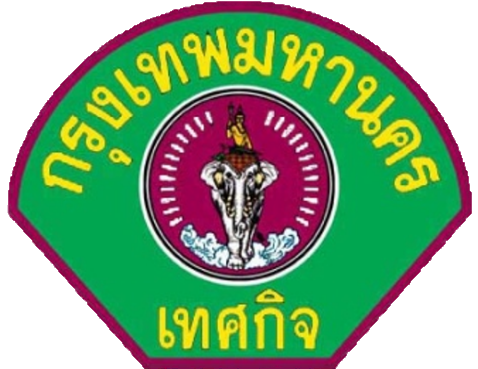 แผนปฏิบัติราชการประจำปี พ.ศ. 2563สำนักเทศกิจคำนำ	สำนักเทศกิจ มีหน้าที่ความรับผิดชอบเกี่ยวกับการควบคุม ดูแล ตรวจตรา และบังคับการให้เป็นไปตามกฎหมายที่อยู่ในอำนาจหน้าที่ของกรุงเทพมหานคร กฎหมายอื่นที่กำหนดให้เป็นหน้าที่ของกรุงเทพมหานครและข้อบัญญัติกรุงเทพมหานคร การบังคับคดีในส่วนแพ่ง การตรวจสอบ กำกับดูแล สนับสนุนการปฏิบัติงานและติดตามประเมินผลการบังคับการตามกฎหมายของฝ่ายเทศกิจ สำนักงานเขต รวมทั้งปฏิบัติงานด้านการดูแลและให้บริการเพื่อความปลอดภัยและความเป็นระเบียบเรียบร้อยของบ้านเมือง และสนับสนุนการดำเนินงานตามนโยบายผู้บริหาร  	ทั้งนี้ สำนักเทศกิจได้กำหนดกรอบการดำเนินงานรวมทั้งเป้าหมายและตัวชี้วัดผลสำเร็จใน      การปฏิบัติงานในปีงบประมาณ พ.ศ. 2563 โดยใช้แผนพัฒนากรุงเทพมหานคร ระยะ 20 ปี (พ.ศ. 2556 - 2575) แผนพัฒนากรุงเทพมหานคร ระยะ 20 ปี ระยะที่ 2 (พ.ศ. 2561 - 2565) แผนปฏิบัติราชการกรุงเทพมหานครประจำปี พ.ศ. 2563 คู่มือการประเมินผลการปฏิบัติราชการตามคำรับรองการปฏิบัติราชการประจำปีงบประมาณ พ.ศ. 2563 อำนาจหน้าที่ตามพระราชบัญญัติบริหารราชการกรุงเทพมหานคร พ.ศ. 2528 และพระราชบัญญัติกำหนดแผนและขั้นตอนการกระจายอำนาจให้แก่องค์กรปกครองส่วนท้องถิ่น พ.ศ. 2542 เป็นกรอบในการจัดทำแผนปฏิบัติราชการประจำปี พ.ศ. 2563 เพื่อขับเคลื่อนภารกิจของสำนักเทศกิจไปสู่เป้าหมายในการพัฒนาให้กรุงเทพมหานครเป็น “มหานครปลอดภัย” และ “มหานครสีเขียว สะดวกสบาย” 								ผู้อำนวยการสำนักเทศกิจสารบัญคำนำ…………………………………………………………………………………………….…………………………………………	ขสารบัญ…………………………………………………………………………………….……………………………………………...	คสาระสำคัญของแผนปฏิบัติราชการประจำปี……………………………………………………..……………………..…..	1ข้อมูลทั่วไป/สถานการณ์ของพื้นที่.....……………………………………………………………...……………………..……	1การวิเคราะห์ประเมินสถานการณ์.....……………………………………………………………...……………………..……	4สถิติข้อมูลที่เกี่ยวข้อง........................……………………………………………………………...……………………..……	6สรุปผลการดำเนินงานที่ผ่านมา..........……………………………………………………………...……………………..…..	9การวิเคราะห์สภาพแวดล้อมภายในและภายนอก (SWOT Analysis)...…………...……………………..…..…..	9สรุปภารกิจที่จะดำเนินการในปีงบประมาณ พ.ศ. 2563 ..........……………………...……………………..…..…	11วิสัยทัศน์ พันธกิจ..........................……………………………………………………………...……………………..…..…	12เป้าหมาย.......................................……………………………………………………………...……………………..…..…	13ผลการดำเนินงานหลัก..................……………………………………………………………...……………………..………	14มาตรการและโครงการ/กิจกรรม.....……………………………………………………………...…………………..………	15สรุปโครงการและงบประมาณที่จะดำเนินการในปีงบประมาณ พ.ศ. 2563……………………………..…..…	27บัญชีรายการ/โครงการประจำพื้นฐาน......................................................………………………………..…..…	31การนำแผนฯ ไปสู่การปฏิบัติและการติดตามประเมินผล...........................………………………………..…....	32แนวทางการประเมินผลการปฏิบัติราชการตามคำรับรองการปฏิบัติราชการประจำปี พ.ศ. 2563มิติที่ 1 ประสิทธิผลตามพันธกิจ...........................………................................………………………..…....	33ตาราง ก. แสดงภารกิจงานยุทธศาสตร์...................................................………………………..…....	33ตาราง ข. แสดงตัวชี้วัดและภารกิจจากการเจรจาตกลงการประเมินผลการปฏิบัติราชการประจำปี พ.ศ. 2563………................................……………..….......	103มิติที่ 2 ประสิทธิภาพของการปฏิบัติราชการ......………................................………………………..…...	142มิติที่ 3 คุณภาพการปฏิบัติราชการ.....................………................................………………………..…...	144มิติที่ 4 การพัฒนาองค์กร........................………................................………………………..…...............	148สาระสำคัญของแผนปฏิบัติราชการประจำปี พ.ศ. 2563ของสำนักเทศกิจข้อมูลทั่วไป/สถานการณ์ของพื้นที่	สภาพทั่วไป 		โครงสร้างสำนักเทศกิจ แบ่งเป็น 5 ส่วนราชการ ดังนี้		1. 	กลุ่มงานผู้ตรวจการเทศกิจ 			กรอบอัตรากำลังข้าราชการ จำนวน 3 คน รับผิดชอบเกี่ยวกับการกำกับ ติดตาม ตรวจสอบพฤติกรรมการปฏิบัติงานของข้าราชการและลูกจ้าง สังกัดสำนักเทศกิจ และฝ่ายเทศกิจ สำนักงานเขต รวมถึงการสืบสวน สอบสวน แสวงหาข้อเท็จจริงในเรื่องที่ได้รับการร้องเรียนเกี่ยวกับทุจริตหรือประพฤติมิชอบ       ให้คำแนะนำและข้อเสนอแนะแก่ผู้บริหารสำนักเทศกิจในเรื่องต่าง ๆ ที่เกี่ยวข้องกับเจ้าหน้าที่ผู้ปฏิบัติงาน   ด้านเทศกิจ		2. 	สำนักงานเลขานุการ 			กรอบอัตรากำลังข้าราชการ จำนวน 43 คน ว่าง 2 คน กรอบอัตรากำลังลูกจ้างประจำ จำนวน 50 คน ว่าง 2 คน และกรอบอัตรากำลังลูกจ้างชั่วคราว จำนวน 15 คน รับผิดชอบเกี่ยวกับ             งานอำนวยการและเลขานุการ งานสารบรรณและธุรการทั่วไป งานช่วยอำนวยการกลุ่มงานผู้ตรวจการเทศกิจ งานการประชุม งานประชาสัมพันธ์ การพัฒนาศูนย์ข้อมูลข่าวสารตามพระราชบัญญัติข้อมูลข่าวสาร งานพิธีการและกิจกรรมตามโครงการพิเศษต่าง ๆ งานบริหารงานบุคคล งานการคลัง การเงินและบัญชี งบประมาณ พัสดุ การจัดซื้อจัดจ้าง การทะเบียนทรัพย์สิน ควบคุมดูแลสถานที่และยานพาหนะ งานสื่อสาร เครื่องวิทยุคมนาคม งานอื่นที่ไม่ได้อยู่ในความรับผิดชอบของกองใดโดยเฉพาะและปฏิบัติหน้าที่อื่นที่เกี่ยวข้องหรือได้รับมอบหมาย		3. 	กองนโยบายและแผนงาน 			กรอบอัตรากำลังข้าราชการ จำนวน 14 คน ว่าง 3 คน และกรอบอัตรากำลังลูกจ้างประจำ จำนวน 3 คน รับผิดชอบเกี่ยวกับการวิเคราะห์ วิจัยเพื่อจัดทำแผนยุทธศาสตร์ แผนปฏิบัติราชการของสำนักเทศกิจ พัฒนานโยบาย บริหารจัดการด้านเทคโนโลยีสารสนเทศและพัฒนาระบบเครือข่ายของสำนักเทศกิจ ศึกษา วางแผน และกำหนดแนวทางการจัดเก็บรวบรวมข้อมูลงานด้านเทศกิจ พัฒนาระบบสถิติ วิเคราะห์และนำเสนอข้อมูล บริหารโครงการฝึกอบรมบุคลากรด้านเทศกิจและผู้เกี่ยวข้องให้เป็นไปตามนโยบายของผู้บริหาร และปฏิบัติหน้าที่อื่นที่เกี่ยวข้องหรือได้รับมอบหมาย 		4. 	สำนักงานตรวจและบังคับการ 						กรอบอัตรากำลังข้าราชการ จำนวน 45 คน ว่าง 5 คน และกรอบอัตรากำลังลูกจ้างประจำ จำนวน 145 คน ว่าง 17 คน และกรอบอัตรากำลังลูกจ้างชั่วคราว จำนวน 58 คน รับผิดชอบเกี่ยวกับงาน  ด้านต่าง ๆ ดังนี้1. 	รับผิดชอบเกี่ยวกับการตรวจตรา สืบสวน จับกุม ดำเนินคดี และบังคับการให้เป็นไปตามข้อบัญญัติกรุงเทพมหานคร กฎหมายที่อยู่ในอำนาจหน้าที่ของกรุงเทพมหานครและกฎหมายอื่น ๆ ที่กำหนดให้เป็นอำนาจหน้าที่ของกรุงเทพมหานคร2. 	ดำเนินการในส่วนที่เกินอำนาจหน้าที่ของสำนักงานเขตหรือกรณีที่จะเป็นภัยร้ายแรงต่อกลุ่มคนส่วนใหญ่ หรือดำเนินการในส่วนที่ต่อเนื่องกับอำนาจหน้าที่ของสำนักงานเขตการกระทำผิดที่ต่อเนื่องระหว่างพื้นที่เขตหรือหลายพื้นที่เขต3. 	ควบคุม ตรวจสอบ กำกับดูแลความเป็นระเบียบเรียบร้อยตามกฎหมายรักษา    ความสะอาดและความเป็นระเบียบเรียบร้อยของบ้านเมือง4. 	การตรวจสอบกำกับดูแลสนับสนุนการปฏิบัติงานและติดตามประเมินผลการบังคับการตามกฎหมายของฝ่ายเทศกิจ สำนักงานเขต5.	ให้ความช่วยเหลือและบริการประชาชนในกรณีเกิดอุบัติภัยต่าง ๆ ให้การช่วยเหลือและป้องกันภัยต่อชีวิตและทรัพย์สินของประชาชน6. 	ปฏิบัติงานด้านการดูแลเพื่อความปลอดภัยและความเป็นระเบียบเรียบร้อยของบ้านเมืองตลอดจนงานด้านมวลชนสัมพันธ์ และภารกิจพิเศษ7.	จัดทำแผนปฏิบัติการ ปฏิบัติงาน การใช้กำลังเทศกิจในการช่วยเหลือและอำนวยความสะดวก แก่ประชาชน เช่น กรณีอุบัติเหตุ สาธารณภัย หรือช่วงเทศกาลประเพณีสำคัญหรือวาระต่าง ๆ ที่ได้รับมอบหมาย8.	สนับสนุนการดำเนินงานด้านเทศกิจหรืองานอื่นที่เกี่ยวข้องตามที่หน่วยงานทั้งภายในและภายนอกร้องขอหรือตามนโยบายของผู้บริหารกรุงเทพมหานคร9.	การตรวจสอบเรื่องร้องเรียน และงานเฉพาะกิจที่เกี่ยวกับงานด้านเทศกิจหรืองานอื่น ๆ ที่เกี่ยวข้องตามที่ได้รับมอบหมาย10.	การอำนวยความสะดวกด้านการจราจร การกวดขันวินัยจราจร และการบังคับใช้กฎหมายจราจรในฐานความผิดที่เกี่ยวกับการจอดรถ โดยฝ่าฝืนกฎหมายว่าด้วยจราจรทางบก11.	ปฏิบัติหน้าที่อื่นที่เกี่ยวข้องหรือได้รับมอบหมาย		5. 	กองนิติการและบังคับคดี 			กรอบอัตรากำลังข้าราชการ จำนวน 32 คน ว่าง 1 คน และกรอบอัตรากำลังลูกจ้างประจำ จำนวน 7 คน ว่าง 6 คน รับผิดชอบเกี่ยวกับงานด้านต่าง ๆ ดังนี้1. 	การสืบสวน สอบสวน จับกุม ดำเนินคดี และบังคับการให้เป็นไปตามข้อบัญญัติ กรุงเทพมหานคร และกฎหมายอื่นที่อยู่ในอำนาจหน้าที่ของกรุงเทพมหานคร2. 	ตรวจสอบ กำกับ ดูแลการปฏิบัติงานเกี่ยวกับคดีทุกประเภทที่เป็นอำนาจหน้าที่ของกรุงเทพมหานคร ซึ่งอยู่ในความรับผิดชอบของฝ่ายเทศกิจ และฝ่ายอื่นที่เกี่ยวข้องกับงานคดีสำนักเทศกิจ สำนักงานเขต3. 	สนับสนุนการปฏิบัติงานและติดตามประเมินผลการบังคับการตามกฎหมายของ   ฝ่ายเทศกิจ สำนักงานเขต 4. 	การตรวจสอบเรื่องร้องเรียนและงานเฉพาะกิจที่เกี่ยวกับงานกฎหมายและระเบียบ ด้านเทศกิจ และด้านที่เกี่ยวข้องกับงานเทศกิจตามที่ได้รับมอบหมาย5. 	ศึกษา วิเคราะห์ วิจัย และดำเนินการพัฒนาระบบงานคดีและกฎหมายที่เกี่ยวข้องกับ ระบบงานคดี รวมถึงบุคลากรด้านเทศกิจ6. 	การวินิจฉัย และตอบข้อหารือปัญหาข้อกฎหมายและแนวทางปฏิบัติ การศึกษา วิเคราะห์ รวมทั้งการตรวจสอบและยกร่างกฎหมาย ปรับปรุงแก้ไขกฎหมาย ข้อบัญญัติ ข้อบังคับ ระเบียบ ประกาศ รวมถึงแนวทางปฏิบัติที่เกี่ยวกับงาน        ด้านเทศกิจ7. 	ให้คำปรึกษาและให้ความเห็นทางกฎหมายเกี่ยวกับกฎหมาย กฎกระทรวง ข้อบัญญัติ กฎ ระเบียบ ข้อบังคับ ประกาศ และคำสั่งดำเนินการเกี่ยวกับบริการข้อมูล         ด้านกฎหมายที่เกี่ยวข้องกับงานด้านเทศกิจและงานที่เกี่ยวข้อง8. 	ตรวจสอบสำนวนการเปรียบเทียบคดีตามพระราชบัญญัติควบคุมอาคารฯ พระราชบัญญัติการสาธารณสุขฯ และหรือกฎหมายอื่นที่กำหนดให้เป็นหน้าที่ของกรุงเทพมหานคร9. 	จัดทำเอกสารทางวิชาการ หนังสือรวมกฎหมาย และคู่มือปฏิบัติราชการเกี่ยวกับงานเทศกิจ10. 	งานนิติกรรมและการตรวจร่างสัญญา11. 	กำกับ ติดตาม ตรวจสอบ และประสานงานการดำเนินคดี และการบังคับการของ ฝ่ายเทศกิจและฝ่ายอื่นที่เกี่ยวข้องของสำนักงานเขตให้เป็นไปตามข้อบัญญัติกรุงเทพมหานคร และกฎหมายอื่นที่กำหนดให้เป็นอำนาจหน้าที่ของกรุงเทพมหานครทั้งในทางอาญา ทางแพ่ง และทางปกครอง12. การดำเนินการในทางปกครอง ดำเนินคดีปกครองกรณีออกคำสั่งทางปกครองตามกฎหมายว่าด้วยการควบคุมอาคาร13. ปฏิบัติหน้าที่อื่นที่เกี่ยวข้องหรือได้รับมอบหมายหมายเหตุ บัญชีอัตรากำลังบุคลากรของสำนักเทศกิจ ข้อมูล ณ วันที่ 20 กันยายน 2562	การวิเคราะห์ประเมินสถานการณ์กรุงเทพมหานครเป็นศูนย์กลางทางด้านการลงทุน เศรษฐกิจ สังคม และวัฒนธรรมของประเทศ จึงเป็นแหล่งการจ้างงานที่สำคัญและมีขนาดใหญ่ของประเทศ จึงมีประชากรจำนวนมากหลั่งไหลเข้ามาประกอบอาชีพและพำนักอาศัย ทำให้กรุงเทพมหานครเกิดการขยายตัวของประชากรและพื้นที่เมืองซึ่งส่งผลให้เศรษฐกิจและสังคมมีการเติบโตดีอย่างต่อเนื่อง แต่ในขณะเดียวกันก็พบปัญหาหลายด้านตามมา เช่น ปัญหาด้านความปลอดภัยของชีวิตและทรัพย์สิน ปัญหาด้านความสะอาด ปัญหาด้านความเป็นระเบียบเรียบร้อยของเมือง เป็นต้น ซึ่งปัญหาเหล่านี้เกิดได้จากทั้งการกระทำของบุคคลและ/หรือด้านกายภาพของเมืองและกลายเป็นปัญหาเรื้อรังที่ส่งผลต่อการดำเนินชีวิตของประชาชน ระบบเศรษฐกิจและสังคม รวมทั้งส่งผลต่อคุณภาพชีวิตของประชากรที่อาศัยในเขตกรุงเทพมหานคร*ตั้งแต่ช่วงปี พ.ศ. 2557 - 2561 พบว่าสถิติด้านความเป็นระเบียบเรียบร้อยของเมือง (1) แนวโน้มจำนวนผู้กระทำผิดและค่าปรับเกี่ยวกับพระราชบัญญัติรักษาความสะอาดและความเป็นระเบียบเรียบร้อยของบ้านเมือง พ.ศ. 2535 ลดลงเพียงเล็กน้อย แสดงให้เห็นว่าประชาชนบางส่วนไม่ได้ให้ความสำคัญกับการปฏิบัติตามระเบียบ กฎและข้อบังคับ รวมทั้งไม่ใส่ใจต่อผลกระทบที่อาจจะเกิดขึ้นกับบุคคลอื่นหรือสังคม (2) แนวโน้มจำนวนป้ายผิดกฎหมายในที่สาธารณะลดลงอย่างต่อเนื่อง แต่ค่าปรับป้ายผิดกฎหมายในที่สาธารณะมีแนวโน้มเพิ่มขึ้นและลดลงสลับกัน แสดงให้เห็นว่าผู้ประกอบการบางส่วนไม่สนใจปฏิบัติตามกฎหมายและยอมจ่ายค่าปรับตามอัตราที่กฎหมายกำหนด (3) จำนวนจุดผ่อนผันการค้าหาบเร่-แผงลอยจากเดิม 665 จุด ลดลงเหลือ 175 จุด คิดเป็นร้อยละ 73.68 ถือเป็นจำนวนที่ลดลงอย่างมากเนื่องมาจากผลของนโยบายรัฐบาลและกรุงเทพมหานครที่มีนโยบายให้ยกเลิกจุดทำการค้าเพื่อสร้างความเป็นระเบียบแก่สังคมและสร้างความสะดวกแก่ประชาชน สำหรับสถิติด้านความปลอดภัยของชีวิตและทรัพย์สิน (1) แนวโน้มจำนวนคดีอาญาที่เกี่ยวกับชีวิตและทรัพย์สินของประชาชนเขตกรุงเทพมหานครลดลงอย่างคงที่ แสดงให้เห็นว่าการกระทำผิดเกี่ยวกับชีวิตและทรัพย์สินของประชาชนยังคงมีอย่างต่อเนื่อง (2) อุบัติเหตุจราจรทางบกเขตกรุงเทพมหานครมีแนวโน้มจำนวนคน/ยานพาหนะที่เกิดอุบัติเหตุและมีผู้บาดเจ็บ/เสียชีวิตเพิ่มขึ้น แต่แนวโน้มของมูลค่าทรัพย์สินเสียหายลดลง แสดงให้เห็นว่าประชาชนบางส่วนขาดความระมัดระวัง ประมาท และไม่ปฏิบัติตามกฎหมายด้านการจราจรส่งผลให้เกิดอุบัติเหตุเพิ่มขึ้นอย่างต่อเนื่องปีนี้สำนักเทศกิจซึ่งมีพันธกิจเกี่ยวกับด้านความเป็นระเบียบเรียบร้อยของเมือง ด้านความปลอดภัยของชีวิตและทรัพย์สิน และการเสริมสร้างให้ประชาชนปฏิบัติตามกฎหมาย/ระเบียบด้านเทศกิจ จะดำเนินเสริมความรู้และกระตุ้นจิตสำนึกในการปฏิบัติตามกฎหมาย กฎและข้อบังคับให้กับประชาชนในเขตกรุงเทพมหานคร เจ้าหน้าที่เทศกิจจะออกปฏิบัติหน้าที่ด้วยการตรวจ กวดขันบังคับการ และเพิ่มความถี่ในการปฏิบัติงานมากขึ้นกว่าเดิมในการดูแลความเป็นระเบียบของบาทวิถี ชุมชน และพื้นที่สาธารณะในเขตกรุงเทพมหานครให้เกิดความสะอาด เรียบร้อย สวยงาม สะดวกในการดำเนินชีวิตของประชาชนและนักท่องเที่ยว รวมทั้งดูแลประชาชนด้านความปลอดภัยของชีวิตและทรัพย์สินในเขตพื้นที่เสี่ยงอันตราย ช่วงเวลายามวิกาล และ/หรือบริเวณที่อาจเกิดความเสี่ยงอันตรายต่อการดำเนินชีวิตของประชาชนด้วยการออกตรวจ ประสานงานหน่วยงานเพื่อลด/แก้ไขพื้นที่เสี่ยงอันตราย อันจะเป็นการปราม ป้องกัน และลดเหตุการณ์อันตรายที่อาจเกิดขึ้นกับประชาชนรวมทั้งเป็นการสร้างความมั่นใจให้แก่ประชาชนในการดำเนินชีวิตประจำวัน อีกทั้งสำนักเทศกิจจะดำเนินงานตามนโยบายของรัฐบาลและกรุงเทพมหานครอย่างต่อเนื่อง เพื่อให้กรุงเทพมหานครเป็นเมืองที่น่าอยู่อย่างยั่งยืนตามเป้าหมายของแผนพัฒนากรุงเทพมหานคร ระยะ 20 ปี (พ.ศ. 2556 - 2575)หมายเหตุ * รายละเอียดข้อมูลจากสถิติข้อมูลที่เกี่ยวข้องสถิติข้อมูลที่เกี่ยวข้อง1. สถิติด้านความเป็นระเบียบเรียบร้อยของเมือง1.1 	จำนวนผู้กระทำผิดและค่าปรับเกี่ยวกับพระราชบัญญัติรักษาความสะอาดและความเป็นระเบียบเรียบร้อยของบ้านเมือง พ.ศ. 2535 ช่วงปี พ.ศ. 2555 - 2561หมายเหตุ ข้อมูลจากกลุ่มงานแผนงานและสารสนเทศ กองนโยบายและแผนงาน ณ วันที่ 22 ตุลาคม 25621.2 	โครงการการดำเนินการจัดระเบียบป้ายโฆษณาในที่สาธารณะ ปี พ.ศ. 2555 - 2561หมายเหตุ ข้อมูลจากกลุ่มงานแผนงานและสารสนเทศ กองนโยบายและแผนงาน ณ วันที่ 22 ตุลาคม 25621.3 	จำนวนจุดผ่อนผันให้ทำการค้าหาบเร่-แผงลอยของกรุงเทพมหานคร ปี พ.ศ. 2551 - 2561หมายเหตุ ข้อมูลจากส่วนตรวจและบังคับ 1 สำนักงานตรวจและบังคับการ ณ วันที่ 23 กันยายน 25621.4 	จุดกวดขันพิเศษ หมายถึง จุดที่ห้ามฝ่าฝืนตั้งวางจำหน่ายสินค้าโดยเด็ดขาด จำนวน 5 บริเวณ คือ    ผิวจราจร ป้ายรถโดยสารประจำทาง สะพานลอยหรือทางขึ้นลงรถไฟฟ้า ทางขึ้นลงทางม้าลาย และโดยรอบตู้โทรศัพท์สาธารณะ ซึ่งมีทั้งหมดจำนวน 538 จุด ในพื้นที่ 50 เขต2. สถิติด้านความปลอดภัยของชีวิตและทรัพย์สิน2.1	โครงการกลับบ้านปลอดภัยไปกับเทศกิจ มีเส้นทางที่ให้บริการประชาชน จำนวน 100 เส้นทาง     (สำนักงานเขตละ 2 เส้นทาง)2.2	จุดตรวจพื้นที่เสี่ยงภัยต่อการเกิดอาชญากรรมในเขตกรุงเทพมหานครตามโครงการรักษาความสงบเรียบร้อยและความปลอดภัยในชีวิตและทรัพย์สินของประชาชน (ตรวจตู้เขียว) โครงการบูรณาการผลการดำเนินงานด้านความปลอดภัยเชิงพื้นที่ และโครงการปรับ ลดพื้นที่เสี่ยง กทม. โดยมีจำนวนตู้เขียวทั้งหมด 507 จุด (ตู้) และจำนวนพื้นที่เสี่ยง 742 จุด2.3	จำนวนคดีอาญาที่เกี่ยวกับชีวิตและทรัพย์สินของประชาชนเขตกรุงเทพมหานคร ปี พ.ศ. 2551 - 2561หมายเหตุ ข้อมูลจากระบบสารสนเทศสำนักงานตำรวจแห่งชาติ (POLIS) ดาวน์โหลดเมื่อวันที่ 22 ตุลาคม 25622.4	จำนวนคดีอุบัติเหตุจราจรทางบกเขตกรุงเทพมหานคร ปี พ.ศ. 2556 - 2561หมายเหตุ 	ข้อมูลจากศูนย์เทคโนโลยีสารสนเทศกลาง สำนักงานตำรวจแห่งชาติ ดาวน์โหลดเมื่อวันที่            22 ตุลาคม 2562สรุปผลการดำเนินงานที่ผ่านมา	สำนักเทศกิจดำเนินงานภายใต้ภารกิจหลักในการบังคับใช้กฎหมายและการจัดระเบียบเมืองเพื่อให้กรุงเทพมหานครเป็นมหานครน่าอยู่อย่างยั่งยืน โดยแผนปฏิบัติราชการประจำปี พ.ศ. 2562 ของสำนักเทศกิจ ได้กำหนดตัวชี้วัดไว้ทั้งหมด 48 ตัวชี้วัด เป็นตัวชี้วัดในมิติที่ 1 ด้านประสิทธิผลตามพันธกิจ จำนวน 40 ตัวชี้วัด ประกอบด้วยตัวชี้วัดเชิงยุทธศาสตร์ จำนวน 29 ตัวชี้วัด และตัวชี้วัดงานประจำ จำนวน 11 ตัวชี้วัด โดยตัวชี้วัดเชิงยุทธศาสตร์ของสำนักเทศกิจ จำนวน 10 ตัวชี้วัด เป็นตัวชี้วัดและภารกิจจากการเจรจาตกลงกับคณะกรรมการเจรจาตกลงการประเมินผลการปฏิบัติราชการประจำปี พ.ศ. 2562 ตัวชี้วัดมิติที่ 2 ด้านประสิทธิภาพของ    การปฏิบัติราชการ จำนวน 3 ตัวชี้วัด มิติที่ 3 ด้านคุณภาพการปฏิบัติราชการ จำนวน 3 ตัวชี้วัด และมิติที่ 4 ด้านการพัฒนาองค์การ จำนวน 2 ตัวชี้วัด โดยมีโครงการ/กิจกรรมสนับสนุนตัวชี้วัดรวมทั้งหมด 42 โครงการ/กิจกรรม ซึ่งแบ่งเป็นโครงการ/กิจกรรมที่ใช้งบประมาณ จำนวน 9 โครงการ/กิจกรรม และไม่ใช้งบประมาณ จำนวน 33 โครงการ/กิจกรรม 	ผลการดำเนินงานของสำนักเทศกิจทั้ง 4 มิติ และโครงการ/กิจกรรมที่สนับสนุนตัวชี้วัดสามารถดำเนินการได้ตามเป้าหมายทุกตัวชี้วัดที่กำหนดและดำเนินโครงการแล้วเสร็จเป็นไปตามเป้าหมายทุกโครงการการวิเคราะห์สภาพแวดล้อมภายในและภายนอก (SWOT Analysis) จุดแข็ง1. 	บุคลากรมีความสามารถในการปฏิบัติงานตามนโยบายหรืองานที่มีความเร่งด่วน2.	ผู้บริหารมีวิสัยทัศน์กว้างไกล ส่งเสริมสนับสนุนการนำเทคโนโลยีมาใช้ในการทำงาน3.	มีโครงสร้างองค์กรชัดเจน รองรับภารกิจของหน่วยงาน4.	บุคลากรมีระเบียบวินัย และมีค่านิยมจิตสำนึกสาธารณะในการบริการประชาชน5.	บุคลากรส่วนใหญ่มีความรู้ความเข้าใจในระเบียบกฎหมายที่เกี่ยวข้องกับภารกิจหลักของหน่วยงาน6.	บุคลากรของสำนักเทศกิจ มีความสามารถเขียนโปรแกรมและพัฒนาระบบงานให้เหมาะสมกับงานจุดอ่อน1.	องค์กรมีขนาดใหญ่ สายการบังคับบัญชาค่อนข้างยาว ทำให้การดำเนินการบางเรื่องต้องใช้เวลามาก2.	บุคลากรส่วนใหญ่ขาดทักษะในการรวบรวมข้อมูลและรายงานผลการดำเนินงานในส่วนที่อยู่ในหน้าที่ความรับผิดชอบ3.	แผนปฏิบัติงานยังขาดการมีส่วนร่วมในหน่วยงาน หรือการบูรณาการกับหน่วยงานที่เกี่ยวข้อง      ทำให้การปฏิบัติงานขาดประสิทธิภาพ4.	ขาดการวางแผนรองรับงานตามนโยบายหรือภารกิจเร่งด่วน ทำให้ไม่สามารถของบประมาณได้ทัน หรือเพียงพอต่อการปฏิบัติงาน5.	บุคลากรบางส่วนยังขาดความรู้ความเข้าใจ และขาดความรับผิดชอบต่อหน้าที่6.	บุคลากรของสำนักเทศกิจขาดทักษะในการดำเนินการด้านมวลชนและการแก้ไขปัญหาความขัดแย้งที่เกิดขึ้นจากการปฏิบัติหน้าที่ และการบังคับการให้เป็นไปตามระเบียบและกฎหมาย7.	ไม่มีการฝึกอบรมพื้นฐานอย่างเป็นประจำและต่อเนื่อง ให้กับผู้ที่เข้าสู่สายงานเทศกิจ ทำให้       ขาดความรู้ความเข้าใจในวัฒนธรรมองค์กร และการปฏิบัติงานขาดความเป็นเอกภาพ8.	ข้อมูลพื้นฐานด้านบุคลากรไม่เป็นปัจจุบัน และไม่ได้รวบรวมอย่างเป็นระบบ9.	ขาดการประชาสัมพันธ์กิจกรรมองค์กร10.	อัตรากำลังเจ้าหน้าที่และวัสดุอุปกรณ์ไม่เพียงพอโอกาส1.	ผู้บริหารระดับสูงตั้งแต่รัฐบาลจนถึงกรุงเทพมหานคร ให้ความสำคัญกับการบังคับใช้กฎหมาย2.	ผู้บริหารกรุงเทพมหานครให้ความสำคัญและมอบหมายให้ปฏิบัติหน้าที่ของกรุงเทพมหานคร       ในภารกิจด้านต่าง ๆ3.	ประชาชนในพื้นที่มีความตื่นตัวและให้ความสนใจการดำเนินงานด้านการดูแลความเป็นระเบียบเรียบร้อยของเมือง และให้การสนับสนุนการดำเนินงานด้านการบังคับให้เป็นไปตามกฎหมายของสำนักเทศกิจ4.	สื่อมวลชนให้ความสนใจและติดตามผลการปฏิบัติงานของเทศกิจอุปสรรค1.	กฎหมายที่เกี่ยวข้องกับการปฏิบัติงานด้านการดูแลความเป็นระเบียบเรียบร้อยและ       ความปลอดภัยของเมือง ไม่ได้ให้อำนาจหน้าที่แก่เจ้าหน้าที่ของสำนักเทศกิจในการดำเนินการตามกฎหมาย2.	สายการบังคับบัญชาระหว่างสำนักเทศกิจ และฝ่ายเทศกิจ สำนักงานเขต ไม่มีความเป็นเอกภาพ ส่งผลให้ไม่สามารถดำเนินงานตามแผนพัฒนากรุงเทพมหานคร และนโยบายของกรุงเทพมหานครได้อย่างมีประสิทธิภาพ3.	การดำเนินงานตามภารกิจด้านการดูแลความปลอดภัยในชีวิตและทรัพย์สินของประชาชน รวมทั้งการดำเนินการด้านการดูแลความเป็นระเบียบเรียบร้อยของเมือง ขาดการบูรณาการทำงานจากหน่วยงานที่เกี่ยวข้องในพื้นที่ สำนักเทศกิจไม่มีอำนาจหน้าที่ในการดำเนินการที่ครอบคลุมการดำเนินการดังกล่าวทุกด้าน ทำให้เกิดความล่าช้าและขาดเอกภาพในการดำเนินงาน4.	ประชาชนมีทัศนคติต่อเจ้าหน้าที่เทศกิจในด้านลบ5.	ประชาชนบางส่วนไม่เข้าใจในการจัดระเบียบเมือง ทำให้การดำเนินงานไม่ได้รับความร่วมมือจากภาคประชาชนสรุปภารกิจที่จะดำเนินการในปีงบประมาณ พ.ศ. 2563	จากสถานการณ์และสภาพแวดล้อมข้างต้น เป็นปัจจัยให้สำนักเทศกิจกำหนดแนวทางในการดำเนินงานในปีงบประมาณ พ.ศ. 2563 สรุปได้ดังนี้	1.	ภารกิจเชิงยุทธศาสตร์ ดำเนินการเรื่องต่าง ๆ ได้แก่	1.1 การตรวจและลดพื้นที่เสี่ยงต่อการเกิดอาชญากรรม 	1.2 การจัดระเบียบทางเท้า	1.3 การตรวจจุดกวดขัน ทิ้ง จับ-ปรับขยะในที่สาธารณะ 	1.4 การจัดระเบียบป้ายโฆษณาในที่สาธารณะ 	1.5 การดูแลความปลอดภัยและอำนวยความสะดวกแก่นักท่องเที่ยว 	2. 	ภารกิจประจำพื้นฐาน ดำเนินการเรื่องต่าง ๆ ได้แก่ 2.1	การควบคุมความเป็นระเบียบเรียบร้อยในที่สาธารณะและที่ของเอกชน โดยควบคุม ดูแล บังคับให้เป็นไปตามกฎหมายรักษาความสะอาดและความเป็นระเบียบเรียบร้อยของบ้านเมือง 2.2	การอำนวยความสะดวกด้านการจราจรในบริเวณต่าง ๆ และการแก้ไขปัญหาจราจร    ซึ่งเกิดจากผู้ที่กระทำผิดกฎหมายทั้งกฎหมายควบคุมอาคารและกฎหมายรักษาความสะอาดและความเป็นระเบียบเรียบร้อยของบ้านเมือง2.3 	การดูและป้องกันภัยทางน้ำ2.4	การบริหารจัดการด้านการพัฒนาบุคลากรและการสื่อสาร    3.	ภารกิจมิติที่ 2 - 4 ดำเนินการเรื่องต่าง ๆ ได้แก่ 3.1	ด้านการจัดการด้านงบประมาณ การเงิน และงบทรัพย์สิน 3.2 	ด้านคุณภาพการปฏิบัติราชการ3.3 	ด้านการพัฒนาองค์การวิสัยทัศน์เป็นองค์กรที่เสริมสร้างให้ประชาชนปฏิบัติตามกฎหมายมุ่งมั่นจัดระเบียบเมือง ดูแลความปลอดภัย ตามหลักธรรมาภิบาลเพื่อให้กรุงเทพมหานครเป็นมหานครน่าอยู่อย่างยั่งยืนพันธกิจ1.	ควบคุมและบังคับการตามกฎหมายเพื่อความเป็นระเบียบเรียบร้อยของเมือง บาทวิถี และ    ที่สาธารณะทั่วไปมีความเป็นระเบียบเรียบร้อย2.	การเสริมสร้างให้ประชาชนปฏิบัติตามกฎหมาย/ระเบียบด้านเทศกิจ3.	ดูแล และตรวจตราพื้นที่สุ่มเสี่ยงในการเกิดอาชญากรรมเพื่อป้องปรามการเกิดเหตุความไม่ปลอดภัยเพื่อให้ประชาชนมีความปลอดภัยในชีวิตและทรัพย์สิน รวมทั้งสนับสนุนการดำเนินงานด้านดูแลความปลอดภัยในชีวิตและทรัพย์สินแก่หน่วยงานต่าง ๆ  4.	สนับสนุนการดำเนินงานด้านการจราจรให้มีความคล่องตัวและมีความปลอดภัย5.	เสริมสร้างศักยภาพเจ้าหน้าที่เทศกิจให้มีความรู้ ความสามารถ และมีความพร้อมต่อการปฏิบัติงานเป้าหมายด้านที่ 1	มหานครปลอดภัย	มิติที่ 1.2	ปลอดอาชญากรรมและยาเสพติด	เป้าหมายที่ 1.2.1	ประชาชนมีความปลอดภัยในชีวิตและทรัพย์สิน	เป้าประสงค์ที่ 1.2.1.1	เสริมสร้างความปลอดภัยเพื่อลดความล่อแหลมของสภาพแวดล้อมต่อการเกิดอาชญากรรม	มิติที่ 1.3 ปลอดอุบัติเหตุ	เป้าหมายที่ 1.3.1 ลดความสูญเสียจากอุบัติเหตุจราจร	เป้าประสงค์ที่ 1.3.1.2 ลดการกระทำผิดกฎจราจรด้านที่ 2	มหานครสีเขียว สะดวกสบาย	มิติที่ 2.1	ภูมิทัศน์สวยงาม	เป้าหมายที่ 2.1.1	กรุงเทพมหานครจัดระเบียบเมือง ปรับปรุงทัศนียภาพของเมืองให้แลดูสะอาด	เป้าประสงค์ที่ 2.1.1.1	ตลาดหรือแผงค้าขายที่กีดขวางทางเท้า กีดขวางการจราจรและบดบังทัศนียภาพได้รับการจัดระเบียบได้ครบทุกกลุ่มเขตด้านที่ 6	มหานครแห่งเศรษฐกิจและการเรียนรู้	มิติที่ 6.2	เมืองแห่งนักท่องเที่ยวระดับโลก	เป้าหมายที่ 6.2.1	กรุงเทพมหานครเป็นเมืองที่น่าท่องเที่ยวระดับโลก	เป้าประสงค์ที่ 6.2.1.1	นักท่องเที่ยวมีความมั่นใจด้านความปลอดภัยในการเดินทางท่องเที่ยวด้านที่ 7 การบริหารจัดการเมืองมหานคร	มิติที่ 7.1 กฎหมาย	เป้าหมายที่ 7.1.1	กรุงเทพมหานครมีกฎหมาย ข้อบัญญัติ และระเบียบต่าง ๆ ที่ส่งเสริมใน การบริหารจัดการและจัดบริการสาธารณะ	เป้าประสงค์ที่ 7.1.1.1	กรุงเทพมหานครมีกฎหมาย ข้อบัญญัติ และระเบียบต่าง ๆ ที่เอื้อต่อการปฏิบัติงาน	เป้าประสงค์ที่ 7.1.1.2	หน่วยงานด้านกฎหมายสามารถรองรับการดำเนินงานและให้บริการแก่บุคลากรและหน่วยงานของกรุงเทพมหานครได้	มิติที่ 7.3 การบริหารทรัพยากรบุคคล	เป้าหมายที่ 7.3.1	บุคลากรกรุงเทพมหานครเป็นผู้ปฏิบัติงานแบบมืออาชีพ มีขีดสมรรถนะสูง สามารถรองรับภารกิจที่ท้าทายของกรุงเทพมหานคร ในการก้าวสู่มหานครแห่งเอเชีย รวมทั้งเป็นผู้มีคุณธรรม จริยธรรม เป็นที่เชื่อมั่นของประชาชน	เป้าประสงค์ที่ 7.3.1.1	การพัฒนาบุคลากรให้มีทักษะ ความรู้ ความสามารถ มีความเป็นมืออาชีพที่เหมาะสมกับการบริหารมหานคร และเป็นผู้มีคุณธรรมและจริยธรรม	มิติที่ 7.5 เทคโนโลยีสารสนเทศ	เป้าหมายที่ 7.5.1	กรุงเทพมหานครให้บริการประชาชนด้วยความสะดวก รวดเร็ว ถูกต้องและโปร่งใส โดยประยุกต์ใช้เทคโนโลยีสารสนเทศและการสื่อสารที่ทันสมัย (Smart service) เพื่อสนับสนุนนโยบายเศรษฐกิจดิจิตอล (Digital Economy) และมีการบริหารจัดการเมือง (กรุงเทพมหานคร) ด้วยเทคโนโลยีสารสนเทศและการสื่อสารที่มีคุณภาพและมีประสิทธิภาพ (Smart city)	เป้าประสงค์ที่ 7.5.1.1	บริการอิเล็กทรอนิกส์สำหรับให้บริการประชาชน และ/หรือ มีการเชื่อมโยงข้อมูลเพื่อการให้บริการประชาชนระหว่างหน่วยงานภาครัฐ และ/หรือ ภาคเอกชนผลการดำเนินงานหลัก1.	พื้นที่เสี่ยงภัยที่ได้รับการลดเงื่อนไขความล่อแหลมต่อการเกิดอาชญากรรม (ร้อยละ 100)2.	ประชาชนมีความเชื่อมั่นในความปลอดภัยในชีวิตและทรัพย์สิน (ร้อยละ 85)3.	จำนวนครั้งของการออกตรวจพื้นที่เสี่ยงต่อการเกิดอาชญากรรม (1 ครั้ง/เดือน/จุด)4.	ร้อยละความสำเร็จในการดำเนินการบังคับการตามมาตรการและกวดขันการจัดระเบียบหาบเร่-แผงลอย (ร้อยละ 100)5.	ร้อยละเรื่องร้องเรียนผู้กระทำผิดในการจอดรถยนต์ รถจักรยานยนต์ หรือขับขี่รถจักรยานยนต์บนทางเท้าลดลง (ลดลงร้อยละ 5 เมื่อเทียบกับปี พ.ศ. 2562)6.	ร้อยละความสำเร็จในการจัดระเบียบป้ายโฆษณาตามแผนการจัดระเบียบป้ายฯ จำแนกรายเขต (ร้อยละ 100)7.	ระดับความพึงพอใจของประชาชนต่อการออกตรวจจุดกวดขัน ทิ้ง จับ-ปรับ ของสำนักงานเขต (ระดับมาก 4.51 คะแนนขึ้นไป)8.	ระดับความพึงพอใจของนักท่องเที่ยวต่อความปลอดภัย (ระดับมาก 4.51 คะแนนขึ้นไป)มาตรการและโครงการ/กิจกรรมส่วนที่ 1 การบริการสาธารณะด้านที่ 1 มหานครปลอดภัยมิติที่ 1.2 ปลอดอาชญากรรมและยาเสพติดเป้าหมายที่ 1.2.1 ประชาชนมีความปลอดภัยในชีวิตและทรัพย์สินเป้าประสงค์ที่ 1.2.1.1 	เสริมสร้างความปลอดภัยเพื่อลดความล่อแหลมของสภาพแวดล้อมต่อการเกิดอาชญากรรมตัวชี้วัดเป้าประสงค์มาตรการสนับสนุนเป้าประสงค์มาตรการที่ 1 ควบคุมพื้นเสี่ยงต่อการก่ออาชญากรรมตัวชี้วัดมาตรการโครงการ/กิจกรรมรองรับมาตรการมาตรการที่ 2 สนับสนุนด้านความปลอดภัย (ตรวจพื้นที่เสี่ยงต่ออาชญากรรม)ตัวชี้วัดมาตรการโครงการ/กิจกรรมรองรับมาตรการมิติที่ 1.3 ปลอดอุบัติเหตุเป้าหมายที่ 1.3.1 ลดความสูญเสียจากอุบัติเหตุจราจรเป้าประสงค์ที่ 1.3.1.2 	ลดการกระทำผิดกฎจราจรตัวชี้วัดเป้าประสงค์มาตรการสนับสนุนเป้าประสงค์มาตรการที่ 1 ดูแลความปลอดภัยและอำนวยความสะดวกด้านการจราจรให้กับประชาชนตัวชี้วัดมาตรการโครงการ/กิจกรรมรองรับมาตรการด้านที่ 2 มหานครสีเขียว สะดวกสบายมิติที่ 2.1 ภูมิทัศน์สวยงามเป้าหมายที่ 2.1.1 กรุงเทพมหานครจัดระเบียบเมือง ปรับปรุงทัศนียภาพของเมืองให้แลดูสะอาด เป้าประสงค์ที่ 2.1.1.1 ตลาดหรือแผงค้าขายที่กีดขวางทางเท้า กีดขวางการจราจรและบดบังทัศนียภาพได้รับการจัดระเบียบได้ครบทุกกลุ่มเขตตัวชี้วัดเป้าประสงค์มาตรการสนับสนุนเป้าประสงค์มาตรการที่ 1 จัดระเบียบทางเท้าและควบคุมความเป็นระเบียบเรียบร้อยให้เป็นไปตามกฎหมายตัวชี้วัดมาตรการโครงการ/กิจกรรมรองรับมาตรการมาตรการที่ 2 	กวดขันและรณรงค์ไม่ให้มีผู้กระทำผิดบนทางเท้าตัวชี้วัดมาตรการโครงการ/กิจกรรมรองรับมาตรการมาตรการที่ 3 กวดขันและจับปรับตามกฎหมาย (ตามมาตรการจัดระเบียบป้ายโฆษณา)ตัวชี้วัดมาตรการโครงการ/กิจกรรมรองรับมาตรการมาตรการที่ 4 ควบคุมความเป็นระเบียบเรียบร้อยในที่สาธารณะตัวชี้วัดมาตรการโครงการ/กิจกรรมรองรับมาตรการด้านที่ 6 มหานครแห่งเศรษฐกิจและการเรียนรู้มิติที่ 6.2 เมืองแห่งนักท่องเที่ยวระดับโลกเป้าหมายที่ 6.2.1 กรุงเทพมหานครเป็นเมืองที่น่าท่องเที่ยวระดับโลกเป้าประสงค์ที่ 6.2.1.1 นักท่องเที่ยวมีความมั่นใจด้านความปลอดภัยในการเดินทางท่องเที่ยวตัวชี้วัดเป้าประสงค์มาตรการสนับสนุนเป้าประสงค์มาตรการที่ 1 ประชาสัมพันธ์ข้อมูลให้นักท่องเที่ยวทราบและระมัดระวังตัวจากมิจฉาชีพรูปแบบต่าง ๆ ตัวชี้วัดมาตรการโครงการ/กิจกรรมรองรับมาตรการส่วนที่ 2 การบริหารจัดการ ด้านที่ 7 การบริหารจัดการเมืองมหานครมิติที่ 7.1 กฎหมายเป้าหมายที่ 7.1.1 กรุงเทพมหานครมีกฎหมาย ข้อบัญญัติ และระเบียบต่าง ๆ ที่ส่งเสริมในการบริหารจัดการและจัดบริการสาธารณะเป้าประสงค์ที่ 7.1.1.1 	กรุงเทพมหานครมีกฎหมาย ข้อบัญญัติ และระเบียบต่าง ๆ ที่เอื้อต่อการปฏิบัติงานตัวชี้วัดเป้าประสงค์มาตรการสนับสนุนเป้าประสงค์มาตรการของหน่วยงานที่ 1 	การพิจารณาและดำเนินการเกี่ยวกับคดีปกครองตัวชี้วัดมาตรการโครงการ/กิจกรรมรองรับมาตรการมาตรการของหน่วยงานที่ 2 	การประชาสัมพันธ์และเผยแพร่ข้อมูลด้านกฎหมายเพื่อเป็นแนวทาง            ในการปฏิบัติงานให้แก่ผู้ที่เกี่ยวข้องตัวชี้วัดมาตรการโครงการ/กิจกรรมรองรับมาตรการมิติที่ 7.3 การบริหารทรัพยากรบุคคลเป้าหมายที่ 7.3.1 	บุคลากรกรุงเทพมหานครเป็นผู้ปฏิบัติงานแบบมืออาชีพมีขีดสมรรถนะสูง สามารถรองรับ ภารกิจที่ท้าทายของกรุงเทพมหานครในการก้าวสู่มหานครแห่งเอเชีย รวมทั้งเป็นผู้มี คุณธรรม จริยธรรม เป็นที่เชื่อมั่นของประชาชนเป้าประสงค์ที่ 7.3.1.1 	การพัฒนาบุคลากรให้มีทักษะ ความรู้ ความสามารถ มีความเป็นมืออาชีพที่เหมาะสมกับการบริหารมหานครและเป็นผู้มีคุณธรรมและจริยธรรมตัวชี้วัดเป้าประสงค์มาตรการสนับสนุนเป้าประสงค์มาตรการที่ 1 พัฒนาสมรรถนะของบุคลากร ยกระดับมาตรฐานวิชาชีพและคุณภาพการให้บริการในแต่ละ สายงานให้มุ่งสู่ความเป็นมืออาชีพและสอดคล้องกับการเป็นมหานครแห่งเอเชียตัวชี้วัดมาตรการโครงการ/กิจกรรมรองรับมาตรการเป้าหมายที่ 7.3.2 	กรุงเทพมหานครมีระบบบริหารทรัพยากรบุคคลที่เข้มแข็ง เอื้อต่อความเป็นธรรม สามารถสร้างสมดุลระหว่างชีวิตการทำงาน และชีวิตส่วนบุคคลของผู้ปฏิบัติงาน ตลอดจนสามารถดึงดูดผู้มีความรู้ความสามารถและสร้างแรงจูงใจในการปฏิบัติงานของบุคลากรได้เป้าประสงค์ที่ 7.3.2.3 	การพัฒนาระบบข้อมูลสารสนเทศด้านทรัพยากรบุคคลของกรุงเทพมหานครมีความถูกต้องและเป็นปัจจุบัน สนับสนุนระบบบริหารทรัพยากรบุคคลอย่างมีประสิทธิภาพตัวชี้วัดเป้าประสงค์มาตรการสนับสนุนเป้าประสงค์มาตรการที่ 1 จัดทำฐานข้อมูลบุคคลของกรุงเทพมหานครให้ถูกต้องสมบูรณ์มีมาตรฐานเดียวกันและเป็นปัจจุบันตัวชี้วัดมาตรการโครงการ/กิจกรรมรองรับมาตรการสรุปโครงการ/กิจกรรมและงบประมาณโครงการ/กิจกรรมยุทธศาสตร์ รวมโครงการ 22 โครงการ รวมจำนวนเงิน 4.7038 ล้านบาทอยู่ในแผนปฏิบัติราชการกรุงเทพมหานคร พ.ศ. 2563 จำนวน 8 โครงการ จำนวนเงิน......-.....ล้านบาทไม่อยู่ในแผนปฏิบัติราชการกรุงเทพมหานคร พ.ศ. 2563 จำนวน 14 โครงการ จำนวนเงิน 4.7038 บาทบัญชีรายการ/โครงการประจำพื้นฐานการนำแผนฯ ไปสู่การปฏิบัติและการติดตามประเมินผลแนวทางการประเมินผลการปฏิบัติราชการตามคำรับรองการปฏิบัติราชการประจำปี พ.ศ. 2563มิติที่ 1 ประสิทธิผลตามพันธกิจตาราง ก. แสดงภารกิจงานยุทธศาสตร์ (จำนวน 22 โครงการ จำนวน 24 ตัวชี้วัด)ด้านที่ 1 มหานครปลอดภัยมิติที่ 1.2 ปลอดอาชญากรรมและยาเสพติดเป้าหมายที่ 1.2.1 ประชาชนมีความปลอดภัยในชีวิตและทรัพย์สินเป้าประสงค์ที่ 1.2.1.1 	เสริมสร้างความปลอดภัยเพื่อลดความล่อแหลมของสภาพแวดล้อมต่อการเกิดอาชญากรรมตัวชี้วัดเป้าประสงค์แผนปฏิบัติราชการกรุงเทพมหานครประจำปี พ.ศ. 2563ด้านที่ 1 มหานครปลอดภัยมิติที่ 1.3 ปลอดอุบัติเหตุเป้าหมายที่ 1.3.1 ลดความสูญเสียจากอุบัติเหตุจราจรเป้าประสงค์ที่ 1.3.1.2 ลดการกระทำผิดกฎจราจรตัวชี้วัดเป้าประสงค์ด้านที่ 2 มหานครสีเขียว สะดวกสบายมิติที่ 2.1 ภูมิทัศน์สวยงามเป้าหมายที่ 2.1.1 กรุงเทพมหานครจัดระเบียบเมือง ปรับปรุงทัศนียภาพของเมืองให้แลดูสะอาด เป้าประสงค์ที่ 2.1.1.1 ตลาดหรือแผงค้าขายที่กีดขวางทางเท้า กีดขวางการจราจรและบดบังทัศนียภาพได้รับการจัดระเบียบได้ครบทุกกลุ่มเขตตัวชี้วัดเป้าประสงค์ด้านที่ 6 มหานครแห่งเศรษฐกิจและการเรียนรู้มิติที่ 6.2 เมืองแห่งนักท่องเที่ยวระดับโลกเป้าหมายที่ 6.2.1 กรุงเทพมหานครเป็นเมืองที่น่าท่องเที่ยวระดับโลกเป้าประสงค์ที่ 6.2.1.1 นักท่องเที่ยวมีความมั่นใจด้านความปลอดภัยในการเดินทางท่องเที่ยวตัวชี้วัดเป้าประสงค์ส่วนที่ 2 การบริหารจัดการด้านที่ 7 การบริหารจัดการเมืองมหานครมิติที่ 7.1 กฎหมายเป้าหมายที่ 7.1.1 กรุงเทพมหานครมีกฎหมาย ข้อบัญญัติ และระเบียบต่าง ๆ ที่ส่งเสริมในการบริหารจัดการและจัดบริการสาธารณะเป้าประสงค์ที่ 7.1.1.1 	กรุงเทพมหานครมีกฎหมาย ข้อบัญญัติ และระเบียบต่าง ๆ ที่เอื้อต่อการปฏิบัติงานตัวชี้วัดเป้าประสงค์มิติที่ 7.3 การบริหารทรัพยากรบุคคลเป้าหมายที่ 7.3.1 	บุคลากรกรุงเทพมหานครเป็นผู้ปฏิบัติงานแบบมืออาชีพมีขีดสมรรถนะสูง สามารถรองรับ ภารกิจที่ท้าทายของกรุงเทพมหานครในการก้าวสู่มหานครแห่งเอเชีย รวมทั้งเป็นผู้มี คุณธรรม จริยธรรม เป็นที่เชื่อมั่นของประชาชนเป้าประสงค์ที่ 7.3.1.1 	การพัฒนาบุคลากรให้มีทักษะ ความรู้ ความสามารถ มีความเป็นมืออาชีพที่เหมาะสมกับการบริหารมหานครและเป็นผู้มีคุณธรรมและจริยธรรมตัวชี้วัดเป้าประสงค์เป้าหมายที่ 7.3.1 	บุคลากรกรุงเทพมหานครเป็นผู้ปฏิบัติงานแบบมืออาชีพมีขีดสมรรถนะสูง สามารถรองรับ ภารกิจที่ท้าทายของกรุงเทพมหานครในการก้าวสู่มหานครแห่งเอเชีย รวมทั้งเป็นผู้มี คุณธรรม จริยธรรม เป็นที่เชื่อมั่นของประชาชนเป้าประสงค์ที่ 7.3.1.1 	การพัฒนาบุคลากรให้มีทักษะ ความรู้ ความสามารถ มีความเป็นมืออาชีพที่เหมาะสมกับการบริหารมหานครและเป็นผู้มีคุณธรรมและจริยธรรมตัวชี้วัดเป้าประสงค์ตาราง ข. แสดงตัวชี้วัดและภารกิจจากการเจรจาตกลงการประเมินผลการปฏิบัติราชการประจำปี พ.ศ. 2563ด้านที่ 1 มหานครปลอดภัยมิติที่ 1.2 ปลอดอาชญากรรมและยาเสพติดเป้าหมายที่ 1.2.1 ประชาชนมีความปลอดภัยในชีวิตและทรัพย์สินเป้าประสงค์ที่ 1.2.1.1 เสริมสร้างความปลอดภัยเพื่อลดความล่อแหลมของสภาพแวดล้อมต่อการเกิดอาชญากรรมด้านที่ 2 มหานครสีเขียว สะดวกสบายมิติที่ 2.1 ภูมิทัศน์สวยงามเป้าหมายที่ 2.1.1 กรุงเทพมหานครจัดระเบียบเมือง ปรับปรุงทัศนียภาพของเมืองให้แลดูสะอาด เป้าประสงค์ที่ 2.1.1.1 ตลาดหรือแผงค้าขายที่กีดขวางทางเท้า กีดขวางการจราจรและบดบังทัศนียภาพได้รับการจัดระเบียบได้ครบทุกกลุ่มเขตด้านที่ 6 มหานครแห่งเศรษฐกิจและการเรียนรู้มิติที่ 6.2 เมืองแห่งนักท่องเที่ยวระดับโลกเป้าหมายที่ 6.2.1 กรุงเทพมหานครเป็นเมืองที่น่าท่องเที่ยวระดับโลก เป้าประสงค์ที่ 6.2.1.1 นักท่องเที่ยวมีความมั่นใจด้านความปลอดภัยในการเดินทางท่องเที่ยวด้านที่ 7 การบริหารจัดการเมืองมหานครมิติที่ 7.1 กฎหมายเป้าหมายที่ 7.1.1 กรุงเทพมหานครมีกฎหมาย ขอบัญญัติ และระเบียบต่าง ๆ ที่สงเสริมในการบริหารจัดการ และจัดบริการสาธารณะเป้าประสงค์ที่ 7.1.1.1 กรุงเทพมหานครมีกฎหมาย ขอบัญญัติ และระเบียบต่าง ๆ ที่เอื้อตอการปฏิบัติงานด้านที่ 7 การบริหารจัดการเมืองมหานครมิติที่ 7.3 การบริหารทรัพยากรบุคคลเป้าหมายที่ 7.3.2 กรุงเทพมหานครมีระบบบริหารทรัพยากรบุคคลที่เข้มแข็ง เอื้อต่อความเป็นธรรม สามารถสร้างสมดุลระหว่างชีวิตการทำงาน และชีวิตส่วนบุคคลของผู้ปฏิบัติงาน ตลอดจนสามารถดึงดูดผู้มีความรู้ความสามารถและสร้างแรงจูงใจในการปฏิบัติงานของบุคลากรได้เป้าประสงค์ที่ 7.3.2.3  การพัฒนาระบบข้อมูลสารสนเทศด้านทรัพยากรบุคคลของกรุงเทพมหานครมีความถูกต้องและเป็นปัจจุบัน สนับสนุนระบบบริหารทรัพยากรบุคคลอย่างมีประสิทธิภาพมิติที่ 7.5 เทคโนโลยีสารสนเทศเป้าหมายที่ 7.5.1 กรุงเทพมหานครใหบริการประชาชนด้วยความสะดวก รวดเร็ว ถูกตองและโปรงใส โดยประยุกต์ใชเทคโนโลยีสารสนเทศและการสื่อสารที่ทันสมัย (SMART SERVICE) เพื่อสนับสนุนนโยบายเศรษฐกิจดิจิทัล (Digital Economy) และมีการบริหารจัดการเมือง (กรุงเทพมหานคร) ด้วยเทคโนโลยีสารสนเทศและการสื่อสารที่มีคุณภาพและมีประสิทธิภาพ (SMART CITY)เป้าประสงค์ที่ 7.5.1.2 มีระบบเทคโนโลยีสารสนเทศและการสื่อสารเพื่อสนับสนุนการปฏิบัติงานของทุกหน่วยงานภายในกรุงเทพมหานคร และสนับสนุนการบริหารงานและตัดสินใจ สำหรับผู้บริหารกรุงเทพมหานครเพิ่มขึ้นมิติที่ 2 ประสิทธิภาพของการปฏิบัติราชการมิติที่ 3 คุณภาพการปฏิบัติราชการมิติที่ 4 การพัฒนาองค์การขั้นตอนการปฏิบัติงานของโครงการ/กิจกรรม (เฉพาะภารกิจเชิงยุทธศาสตร์)ชื่อตัวชี้วัดที่ 1	พื้นที่เสี่ยงภัยที่ได้รับการลดเงื่อนไขความล่อแหลมต่อการเกิดอาชญากรรม (ผลลัพธ์)ชื่อตัวชี้วัดที่ 2	ประชาชนมีความเชื่อมั่นในความปลอดภัยในชีวิตและทรัพย์สิน (ผลลัพธ์)ชื่อโครงการ/กิจกรรมที่ 1	โครงการบูรณาการผลการดำเนินงานด้านความปลอดภัยเชิงพื้นที่ (ส่วนตรวจและบังคับการ 3 สำนักงานตรวจและบังคับการ)ขั้นตอนการปฏิบัติงานของโครงการ/กิจกรรม (เฉพาะภารกิจเชิงยุทธศาสตร์)ชื่อตัวชี้วัดที่ 3     		จำนวนบัญชีพื้นที่เสี่ยงต่อการเกิดอาชญากรรมชื่อโครงการ/กิจกรรมที่ 2   	โครงการสำรวจและจัดทำบัญชีพื้นที่เสี่ยง/อันตรายของกรุงเทพมหานคร (กลุ่มงานแผนงานและสารสนเทศ กองนโยบายและแผนงาน)ขั้นตอนการปฏิบัติงานของโครงการ/กิจกรรม (เฉพาะภารกิจเชิงยุทธศาสตร์)ชื่อตัวชี้วัดที่ 4	จำนวนครั้งของการออกตรวจพื้นที่เสี่ยงต่อการเกิดอาชญากรรม (ผลผลิต)ชื่อโครงการ/กิจกรรมที่ 3	โครงการเพิ่มประสิทธิภาพการตรวจพื้นที่เสี่ยงต่อการเกิดอาชญากรรม (ส่วนตรวจและบังคับการ 3 สำนักงานตรวจและบังคับการ)ขั้นตอนการปฏิบัติงานของโครงการ/กิจกรรม (เฉพาะภารกิจเชิงยุทธศาสตร์)ชื่อตัวชี้วัดที่ 5	ระดับความพึงพอใจของผู้รับบริการและประชาชนที่มีต่อโครงการกลับบ้านปลอดภัยไปกับเทศกิจ (ผลลัพธ์)ชื่อตัวชี้วัดที่ 6	จำนวนรายงานความพึงพอใจของผู้รับบริการและประชาชนที่มีต่อโครงการกลับบ้านปลอดภัยไปกับเทศกิจ (ผลผลิต)ชื่อโครงการ/กิจกรรมที่ 4	โครงการกลับบ้านปลอดภัยไปกับเทศกิจ (ส่วนตรวจและบังคับการ 1 สำนักงานตรวจและบังคับการ)ขั้นตอนการปฏิบัติงานของโครงการ/กิจกรรม (เฉพาะภารกิจเชิงยุทธศาสตร์)ชื่อตัวชี้วัดที่ 7	จำนวนอุบัติเหตุในพื้นที่ปฏิบัติการตามโครงการเทศกิจอาสาพาน้องข้ามถนน/อาสาจราจร (ผลผลิต)ชื่อตัวชี้วัดที่ 8	ระดับความพึงพอใจของประชาชนต่อการอำนวยความสะดวกด้านการจราจรของเจ้าหน้าที่เทศกิจตามโครงการเทศกิจอาสาพาน้องข้ามถนน/อาสาจราจร (ผลลัพธ์)ชื่อโครงการ/กิจกรรมที่ 5	โครงการเทศกิจอาสาพาน้องข้ามถนน/อาสาจราจร (ส่วนตรวจและบังคับการ 3 สำนักงานตรวจและบังคับการ)ขั้นตอนการปฏิบัติงานของโครงการ/กิจกรรม (เฉพาะภารกิจเชิงยุทธศาสตร์)ชื่อตัวชี้วัดที่ 9	ระดับความพึงพอใจของประชาชนต่อการดูแลและอำนวยความสะดวกด้านความปลอดภัยบริเวณท่าเรือ (ผลลัพธ์)ชื่อโครงการ/กิจกรรมที่ 6	โครงการป้องกันภัยทางน้ำ (ส่วนตรวจและบังคับการ 3 สำนักงานตรวจและบังคับการ)ขั้นตอนการปฏิบัติงานของโครงการ/กิจกรรม (เฉพาะภารกิจเชิงยุทธศาสตร์)ชื่อตัวชี้วัดที่ 10	ร้อยละความสำเร็จในการดำเนินการบังคับการตามมาตรการกวดขันการจัดระเบียบหาบเร่- แผงลอย (ผลลัพธ์)ชื่อโครงการ/กิจกรรมที่ 7	โครงการบูรณาการเพิ่มประสิทธิภาพการจัดระเบียบการค้าหาบเร่-แผงลอยในจุดผ่อนผัน (ส่วนตรวจและบังคับการ 1 สำนักงานตรวจและบังคับการ)ขั้นตอนการปฏิบัติงานของโครงการ/กิจกรรม (เฉพาะภารกิจเชิงยุทธศาสตร์)ชื่อตัวชี้วัดที่ 11	ร้อยละของประชาชนรับทราบเรื่องการจัดระเบียบเมืองและการปฏิบัติตามกฎหมายที่เกี่ยวข้อง (ผลลัพธ์)ชื่อโครงการ/กิจกรรมที่ 8	โครงการสร้างเสริมเรื่องการจัดระเบียบเมืองของกรุงเทพมหานครให้กับประชาชน (ส่วนตรวจและบังคับการ 1 สำนักงานตรวจและบังคับการ)ขั้นตอนการปฏิบัติงานของโครงการ/กิจกรรม (เฉพาะภารกิจเชิงยุทธศาสตร์)ชื่อตัวชี้วัดที่ 12	ร้อยละเรื่องร้องเรียนผู้กระทำผิดในการจอดรถยนต์ รถจักรยานยนต์ หรือขับขี่รถจักรยานยนต์บนทางเท้าลดลง (ผลลัพธ์)ชื่อโครงการ/กิจกรรมที่ 9	โครงการกวดขันรถยนต์ รถจักรยานยนต์ จอดหรือขับขี่บนทางเท้า (ส่วนตรวจและบังคับการ 2 สำนักงานตรวจและบังคับการ)ขั้นตอนการปฏิบัติงานของโครงการ/กิจกรรม (เฉพาะภารกิจเชิงยุทธศาสตร์)ชื่อตัวชี้วัดที่ 13	จำนวนรายงานผลสำรวจพฤติกรรมและทัศนคติของผู้ขับขี่จักรยานยนต์บนทางเท้าในเขตกรุงเทพมหานคร พร้อมเผยแพร่ต่อสาธารณะ (ผลผลิต)ชื่อโครงการ/กิจกรรมที่ 10	โครงการสำรวจพฤติกรรมและทัศนคติของผู้ขับขี่จักรยานยนต์บนทางเท้าในเขตกรุงเทพมหานคร (ส่วนตรวจและบังคับการ 2 สำนักงานตรวจและบังคับการ)ขั้นตอนการปฏิบัติงานของโครงการ/กิจกรรม (เฉพาะภารกิจเชิงยุทธศาสตร์)ชื่อตัวชี้วัดที่ 14	ร้อยละความสำเร็จในการดำเนินการจัดระเบียบป้ายโฆษณาตามแผนการจัดระเบียบป้ายฯ (ผลลัพธ์)ชื่อตัวชี้วัดที่ 15	จำนวนรายงานผลสำรวจทัศนคติของผู้สัญจรผ่านบริเวณช่วงถนนที่มีการติดตั้งป้ายโฆษณาผิดกฎหมาย พร้อมเผยแพร่ต่อสาธารณะ (ผลผลิต)ชื่อโครงการ/กิจกรรมที่ 11	โครงการถนนปลอดป้ายโฆษณาผิดกฎหมาย (ส่วนตรวจและบังคับการ 2 สำนักงานตรวจและบังคับการ)ขั้นตอนการปฏิบัติงานของโครงการ/กิจกรรม (เฉพาะภารกิจเชิงยุทธศาสตร์)ชื่อตัวชี้วัดที่ 16	ระดับความพึงพอใจของประชาชนต่อการออกตรวจจุดกวดขันทิ้งจับ-ปรับของสำนักงานเขต (ผลลัพธ์)ชื่อตัวชี้วัดที่ 17	จำนวนรายงานผลสำรวจพฤติกรรมและทัศนคติของประชาชนเกี่ยวกับการทิ้งขยะในเขตกรุงเทพมหานคร พร้อมเผยแพร่ต่อสาธารณะ (ผลผลิต)ชื่อโครงการ/กิจกรรมที่ 12	โครงการตรวจจุดกวดขันทิ้งจับ-ปรับ ผู้ทิ้งขยะในที่สาธารณะของสำนักงานเขต (ส่วนตรวจและบังคับการ 2 สำนักงานตรวจและบังคับการ)ขั้นตอนการปฏิบัติงานของโครงการ/กิจกรรม (เฉพาะภารกิจเชิงยุทธศาสตร์)ชื่อตัวชี้วัดที่ 18	ระดับความพึงพอใจนักท่องเที่ยวต่อความปลอดภัย (ผลลัพธ์)ชื่อตัวชี้วัดที่ 19	จำนวนแนวทาง/มาตรการการดูแลความปลอดภัยด้านการท่องเที่ยว พร้อมเผยแพร่ต่อสาธารณะ (ผลผลิต)ชื่อโครงการ/กิจกรรมที่ 13	โครงการสายตรวจเทศกิจห่วงใยใส่ใจนักท่องเที่ยว (ส่วนตรวจและบังคับการ 1 สำนักงานตรวจและบังคับการ)ขั้นตอนการปฏิบัติงานของโครงการ/กิจกรรม (เฉพาะภารกิจเชิงยุทธศาสตร์)ชื่อตัวชี้วัดที่ 20	ร้อยละของคดีปกครองได้รับการพิจารณาและเสนอความคิดเห็นต่อผู้ว่าราชการกรุงเทพมหานครเพื่อพิจารณาอนุมัติแก้ต่างคดี (ผลลัพธ์)ชื่อโครงการ/กิจกรรมที่ 14	โครงการพิจารณาคดีปกครองตามแนวทางหนังสือคู่มือการแก้ต่างคดีปกครอง กรณีออกคำสั่งทางปกครองตามกฎหมายว่าด้วยการควบคุมอาคาร  (กลุ่มงานบังคับคดี กองนิติการและบังคับคดี)ขั้นตอนการปฏิบัติงานของโครงการ/กิจกรรม (เฉพาะภารกิจเชิงยุทธศาสตร์)ชื่อตัวชี้วัดที่ 21	จำนวนชุดความรู้ด้านกฎหมายที่เผยแพร่ให้แก่กลุ่มเป้าหมาย (ผลผลิต)ชื่อตัวชี้วัดที่ 22	กลุ่มเป้าหมายที่ได้รับการเผยแพร่ความรู้เกี่ยวกับกฎหมายด้านอาคารและกฎหมายปกครอง และผ่านการทดสอบความรู้ตามเกณฑ์ที่กำหนด (ผลลัพธ์)ชื่อโครงการ/กิจกรรมที่ 15	โครงการเผยแพร่และให้ความรู้ด้านกฎหมายด้านเทศกิจ (กลุ่มงานนิติการ กองนิติการและบังคับคดี)ขั้นตอนการปฏิบัติงานของโครงการ/กิจกรรม (เฉพาะภารกิจเชิงยุทธศาสตร์)ชื่อตัวชี้วัดที่ 23	ร้อยละของบุคลากรที่เข้าร่วมโครงการผ่านการทดสอบความรู้ความเข้าใจตามเกณฑ์ที่กำหนด (ผลผลิต)ชื่อโครงการ/กิจกรรมที่ 16	โครงการศิลปะการสื่อสารและการเจรจาต่อรองสำหรับการปฏิบัติงาน ระดับพื้นฐานชื่อโครงการ/กิจกรรมที่ 17	โครงการฝึกอบรมพัฒนาความรู้เชิงปฏิบัติการด้านเทคโนโลยีสารสนเทศแก่เจ้าหน้าที่เทศกิจชื่อโครงการ/กิจกรรมที่ 18	โครงการฝึกอบรมความรู้เกี่ยวกับงานด้านการจราจร ระดับพื้นฐานชื่อโครงการ/กิจกรรมที่ 19	โครงการฝึกอบรมทบทวนความรู้และหลักการใช้พระราชบัญญัติรักษาความสะอาดและความเป็นระเบียบเรียบร้อยของบ้านเมือง พ.ศ. 2535 และแก้ไขปรับปรุงเพิ่มเติม (ล่าสุด)ชื่อโครงการ/กิจกรรมที่ 20	โครงการฝึกอบรมทดสอบสมรรถภาพทางกายและความรู้พื้นฐานสายงานเทศกิจชื่อโครงการ/กิจกรรมที่ 21	โครงการฝึกอบรมกฎหมายพื้นฐานของเจ้าหน้าที่เทศกิจ	(กลุ่มงานแผนงานและสารสนเทศ กองนโยบายและแผนงาน)ขั้นตอนการปฏิบัติงานของโครงการ/กิจกรรม (เฉพาะภารกิจเชิงยุทธศาสตร์)ชื่อตัวชี้วัดที่ 24	ร้อยละความสำเร็จในการจัดทำระบบฐานข้อมูลผู้ปฏิบัติงานด้านเทศกิจและประวัติการเข้ารับการฝึกอบรมเกี่ยวกับด้านเทศกิจตามแผนพัฒนาข้าราชการกรุงเทพมหานครและบุคลากรกรุงเทพมหานครของสำนักเทศกิจ (ผลลัพธ์)ชื่อโครงการ/กิจกรรมที่ 22	โครงการจัดทำระบบฐานข้อมูลผู้ปฏิบัติงานด้านเทศกิจและประวัติการเข้ารับการฝึกอบรมเกี่ยวกับด้านเทศกิจตามแผนพัฒนาข้าราชการกรุงเทพมหานครและบุคลากรกรุงเทพมหานครของสำนักเทศกิจ (กลุ่มงานแผนงานและสารสนเทศ กองนโยบายและแผนงาน)ลำดับที่ตัวชี้วัดค่าเป้าหมายค่าเป้าหมายค่าเป้าหมายลำดับที่ตัวชี้วัด2561256225631จุดเสี่ยงภัยที่ได้รับการลดเงื่อนไขความล่อแหลมต่อการเกิดอาชญากรรม-ร้อยละ 100ร้อยละ 1002ประชาชนมีความเชื่อมั่นในความปลอดภัยในชีวิตและทรัพย์สินร้อยละ 80ร้อยละ 85ร้อยละ 853จำนวนครั้งของการออกตรวจพื้นที่เสี่ยงต่อการเกิดอาชญากรรม1 ครั้ง/เดือน/จุด1 ครั้ง/เดือน/จุด1 ครั้ง/เดือน/จุดลำดับที่ตัวชี้วัดค่าเป้าหมายค่าเป้าหมายค่าเป้าหมายลำดับที่ตัวชี้วัด2561256225631พื้นที่เสี่ยงภัยที่ได้รับการลดเงื่อนไขความล่อแหลมต่อการเกิดอาชญากรรม(เจรจาตกลงที่ 1)-ร้อยละ 100ร้อยละ 1002ประชาชนมีความเชื่อมั่นในความปลอดภัยในชีวิตและทรัพย์สิน(เจรจาตกลงที่ 2)ร้อยละ 80ร้อยละ 85ร้อยละ 853จำนวนบัญชีพื้นที่เสี่ยงต่อการเกิดอาชญากรรม1 ฉบับ1 ฉบับ1 ฉบับลำดับที่โครงการ/กิจกรรมยุทธศาสตร์งบประมาณส่วนราชการตัวชี้วัด1โครงการบูรณาผลการดำเนินงานด้านความปลอดภัยเชิงพื้นที่(เจรจาตกลง)-สำนักงานตรวจและบังคับการ(ส่วนตรวจและบังคับการ 3)1, 22โครงการสำรวจและจัดทำบัญชีพื้นที่เสี่ยงและพื้นที่อันตรายของกรุงเทพมหานคร-กองนโยบายและแผนงาน(กลุ่มงานแผนงานและสารสนเทศ)3ลำดับที่ตัวชี้วัดค่าเป้าหมายค่าเป้าหมายค่าเป้าหมายลำดับที่ตัวชี้วัด2561256225631จำนวนครั้งของการออกตรวจพื้นที่เสี่ยงต่อการเกิดอาชญากรรม1 ครั้ง/เดือน/จุด1 ครั้ง/เดือน/จุด1 ครั้ง/เดือน/จุด2ระดับความพึงพอใจของผู้รับบริการและประชาชนที่มีต่อโครงการกลับบ้านปลอดภัยไปกับเทศกิจระดับมาก(3.51 คะแนนขึ้นไป)ระดับมาก(3.51 คะแนนขึ้นไป)ระดับมาก(3.51 คะแนน  ขึ้นไป)3จำนวนรายงานความพึงพอใจของผู้รับบริการและประชาชนที่มีต่อโครงการกลับบ้านปลอดภัยไปกับเทศกิจ--1 ฉบับลำดับที่โครงการ/กิจกรรมยุทธศาสตร์งบประมาณส่วนราชการตัวชี้วัด1โครงการเพิ่มประสิทธิภาพการตรวจพื้นที่เสี่ยงต่อการเกิดอาชญากรรม-สำนักงานตรวจและบังคับการ(ส่วนตรวจและบังคับการ 3)12โครงการกลับบ้านปลอดภัยไปกับเทศกิจ-สำนักงานตรวจและบังคับการ(ส่วนตรวจและบังคับการ 1)2, 3ลำดับที่ตัวชี้วัดค่าเป้าหมายค่าเป้าหมายค่าเป้าหมายลำดับที่ตัวชี้วัด2561256225631จำนวนผู้เสียชีวิตจากอุบัติเหตุทางถนนในเขตกรุงเทพมหานครต่อประชากรแสนคน 10 คน10 คน10 คนลำดับที่ตัวชี้วัดค่าเป้าหมายค่าเป้าหมายค่าเป้าหมายลำดับที่ตัวชี้วัด2561256225631จำนวนอุบัติเหตุในพื้นที่ปฏิบัติการตามโครงการเทศกิจอาสาพาน้องข้ามถนน/อาสาจราจร-1 บัญชี1 บัญชี2ระดับความพึงพอใจของประชาชนต่อการอำนวยความสะดวกด้านการจราจรของเจ้าหน้าที่เทศกิจตามโครงการเทศกิจอาสาพาน้องข้ามถนน/อาสาจราจรระดับมาก(3.51 คะแนนขึ้นไป)ระดับมาก(4 คะแนน   ขึ้นไป)ระดับมาก(4 คะแนนขึ้นไป)3ระดับความพึงพอใจของประชาชนต่อการดูแลและอำนวยความสะดวกด้านความปลอดภัยบริเวณท่าเรือระดับมาก(3.51 คะแนนขึ้นไป)ระดับมาก(3.51 คะแนนขึ้นไป)ระดับมาก(4 คะแนนขึ้นไป)ลำดับที่โครงการ/กิจกรรมยุทธศาสตร์งบประมาณส่วนราชการตัวชี้วัด1โครงการเทศกิจอาสาพาน้องข้ามถนน/อาสาจราจร-สำนักงานตรวจและบังคับการ(ส่วนตรวจและบังคับการ 3)1, 22โครงการป้องกันภัยทางน้ำ-สำนักงานตรวจและบังคับการ(ส่วนตรวจและบังคับการ 3)3ลำดับที่ตัวชี้วัดค่าเป้าหมายค่าเป้าหมายค่าเป้าหมายลำดับที่ตัวชี้วัด2561256225631ร้อยละความสำเร็จในการดำเนินการบังคับการตามมาตรการและกวดขันการจัดระเบียบหาบเร่-แผงลอย-ร้อยละ 80ร้อยละ 1002ร้อยละเรื่องร้องเรียนผู้กระทำผิดในการจอดรถยนต์ รถจักรยานยนต์ หรือขับขี่รถจักรยานยนต์บนทางเท้าลดลง --ลดลงร้อยละ 5 จากปีที่ผ่านมา (พ.ศ. 2562)3ร้อยละความสำเร็จในการจัดระเบียบป้ายโฆษณา ตามแผนการจัดระเบียบป้ายฯ จำแนกรายเขต-ร้อยละ 90ร้อยละ 1004ร้อยละของประชาชนมีความพึงพอใจในระดับมาก ต่อการออกตรวจจุดกวดขัน ทิ้ง จับ-ปรับของสำนักงานเขตระดับมาก(4 คะแนนขึ้นไป)ระดับมาก(4 คะแนนขึ้นไป)ร้อยละ 90ลำดับที่ตัวชี้วัดค่าเป้าหมายค่าเป้าหมายค่าเป้าหมายลำดับที่ตัวชี้วัด2561256225631ร้อยละความสำเร็จในการดำเนินการบังคับการตามมาตรการกวดขันการจัดระเบียบหาบเร่-แผงลอย(เจรจาตกลงที่ 3)-ร้อยละ 80ร้อยละ 1002ร้อยละของประชาชนรับทราบเรื่องการจัดระเบียบเมืองและการปฏิบัติตามกฎหมายที่เกี่ยวข้อง--ร้อยละ 70ลำดับที่โครงการ/กิจกรรมยุทธศาสตร์งบประมาณส่วนราชการตัวชี้วัด1โครงการบูรณาการเพิ่มประสิทธิภาพการจัดระเบียบการค้าหาบเร่-แผงลอยในจุดผ่อนผัน(เจรจาตกลง)-สำนักงานตรวจและบังคับการ(ส่วนตรวจและบังคับการ 1)12โครงการสร้างเสริมเรื่องการจัดระเบียบเมืองของกรุงเทพมหานครให้กับประชาชน-- สำนักงานตรวจและบังคับการ(ส่วนตรวจและบังคับการ 1)- กองนิติการและบังคับคดี3ลำดับที่ตัวชี้วัดค่าเป้าหมายค่าเป้าหมายค่าเป้าหมายลำดับที่ตัวชี้วัด2561256225631ร้อยละเรื่องร้องเรียนผู้กระทำผิดในการจอดรถยนต์ รถจักรยานยนต์ หรือขับขี่รถจักรยานยนต์บนทางเท้าลดลง (เจรจาตกลงที่ 4) --ลดลงไม่น้อยกว่าร้อยละ 5 จากปีที่ผ่านมา (พ.ศ. 2562)2จำนวนรายงานผลสำรวจพฤติกรรมและทัศนคติของผู้ขับขี่จักรยานยนต์บนทางเท้าในเขตกรุงเทพมหานคร พร้อมเผยแพร่ต่อสาธารณะ--1 ฉบับลำดับที่โครงการ/กิจกรรมยุทธศาสตร์งบประมาณส่วนราชการตัวชี้วัด1โครงการกวดขันรถยนต์ รถจักรยานยนต์ จอดหรือขับขี่บนทางเท้า(เจรจาตกลง)-สำนักงานตรวจและบังคับการ(ส่วนตรวจและบังคับการ 2)12โครงการสำรวจพฤติกรรมและทัศนคติของผู้ขับขี่จักรยานยนต์บนทางเท้าในเขตกรุงเทพมหานคร-สำนักงานตรวจและบังคับการ(ส่วนตรวจและบังคับการ 2)2ลำดับที่ตัวชี้วัดค่าเป้าหมายค่าเป้าหมายค่าเป้าหมายลำดับที่ตัวชี้วัด2561256225631ร้อยละความสำเร็จในการดำเนินการตามมาตรการจัดระเบียบป้ายโฆษณาตามแผนการจัดระเบียบป้ายฯ (เจรจาตกลงที่ 5)-ร้อยละ 90ร้อยละ 1002จำนวนรายงานผลสำรวจทัศนคติของผู้สัญจรผ่านบริเวณช่วงถนนที่มีการติดตั้งป้ายโฆษณาผิดกฎหมาย พร้อมเผยแพร่ต่อสาธารณะ--1 ฉบับลำดับที่โครงการ/กิจกรรมยุทธศาสตร์งบประมาณส่วนราชการตัวชี้วัด1โครงการถนนปลอดป้ายโฆษณาผิดกฎหมาย(เจรจาตกลง)-สำนักงานตรวจและบังคับการ(ส่วนตรวจและบังคับการ 2)1, 2, 3ลำดับที่ตัวชี้วัดค่าเป้าหมายค่าเป้าหมายค่าเป้าหมายลำดับที่ตัวชี้วัด2561256225631ระดับความพึงพอใจของประชาชนต่อการออกตรวจจุดกวดขัน ทิ้ง จับ-ปรับ ของสำนักงานเขตระดับมาก(4 คะแนนขึ้นไป)ระดับมาก(4 คะแนนขึ้นไป) ระดับมาก(4.51 คะแนนขึ้นไป)2จำนวนรายงานผลสำรวจพฤติกรรมและทัศนคติของประชาชนเกี่ยวกับการทิ้งขยะในเขตกรุงเทพมหานคร พร้อมเผยแพร่ต่อสาธารณะ--1 ฉบับลำดับที่โครงการ/กิจกรรมยุทธศาสตร์งบประมาณส่วนราชการตัวชี้วัด1โครงการตรวจจุดกวดขันทิ้งจับ-ปรับ      ผู้ทิ้งขยะในที่สาธารณะของสำนักงานเขต-สำนักงานตรวจและบังคับการ(ส่วนตรวจและบังคับการ 2)1, 2ลำดับที่ตัวชี้วัดค่าเป้าหมายค่าเป้าหมายค่าเป้าหมายลำดับที่ตัวชี้วัด2561256225631ระดับความพึงพอใจของนักท่องเที่ยวต่อความปลอดภัยร้อยละ 80ร้อยละ 80ร้อยละ 80ลำดับที่ตัวชี้วัดค่าเป้าหมายค่าเป้าหมายค่าเป้าหมายลำดับที่ตัวชี้วัด2561256225631ระดับความพึงพอใจ นักท่องเที่ยวต่อความปลอดภัย(เจรจาตกลงที่ 6)ระดับมาก(4 คะแนนขึ้นไป)ระดับมาก(4 คะแนนขึ้นไป)ระดับมาก(4.51 คะแนนขึ้นไป)2จำนวนแนวทาง/มาตรการการดูแลความปลอดภัยด้านการท่องเที่ยว พร้อมเผยแพร่ต่อสาธารณะ--1 ฉบับและอย่างน้อย 1 ช่องทางเผยแพร่ลำดับที่โครงการ/กิจกรรมยุทธศาสตร์งบประมาณส่วนราชการตัวชี้วัด1โครงการสายตรวจเทศกิจห่วงใยใส่ใจนักท่องเที่ยว(เจรจาตกลง)-สำนักงานตรวจและบังคับการ(ส่วนตรวจและบังคับการ 1)1, 2ลำดับที่ตัวชี้วัดค่าเป้าหมายค่าเป้าหมายค่าเป้าหมายลำดับที่ตัวชี้วัด2561256225631กรุงเทพมหานครมีการพัฒนากฎหมาย ข้อบัญญัติ กฎ ระเบียบ และคำสั่งต่าง ๆ ให้เหมาะสมต่อการปฏิบัติงานอย่างต่อเนื่อง-ทุกหน่วยงานที่เกี่ยวข้องร้อยละ 10 ของกฎหมาย ข้อบัญญัติ กฎ ระเบียบที่ได้รับการแก้ไขลำดับที่ตัวชี้วัดค่าเป้าหมายค่าเป้าหมายค่าเป้าหมายลำดับที่ตัวชี้วัด2561256225631ร้อยละของคดีปกครองได้รับการพิจารณาและเสนอความคิดเห็นต่อผู้ว่าราชการกรุงเทพมหานครเพื่อพิจารณาอนุมัติแก้ต่างคดี(เจรจาตกลงที่ 8)--ร้อยละ 100ลำดับที่โครงการ/กิจกรรมยุทธศาสตร์งบประมาณส่วนราชการตัวชี้วัด1โครงการพิจารณาคดีปกครองตามแนวทางหนังสือคู่มือการแก้ต่างคดีปกครอง กรณีออกคำสั่งทางปกครองตามกฎหมายว่าด้วยการควบคุมอาคาร(เจรจาตกลง)-กองนิติการและบังคับคดี(กลุ่มงานบังคับคดี 3)1ลำดับที่ตัวชี้วัดค่าเป้าหมายค่าเป้าหมายค่าเป้าหมายลำดับที่ตัวชี้วัด2561256225631จำนวนชุดความรู้ด้านกฎหมายที่เผยแพร่ให้แก่กลุ่มเป้าหมาย--จำนวน 12 ชุดความรู้2กลุ่มเป้าหมายที่ได้รับการเผยแพร่ความรู้เกี่ยวกับกฎหมายด้านอาคารและกฎหมายปกครอง และผ่านการทดสอบความรู้ตามเกณฑ์ที่กำหนด(เจรจาตกลงที่ 7)--ร้อยละ 80ลำดับที่โครงการ/กิจกรรมยุทธศาสตร์งบประมาณส่วนราชการตัวชี้วัด1โครงการเผยแพร่และให้ความรู้ด้านกฎหมาย     ด้านเทศกิจ(เจรจาตกลง)กองนิติการและบังคับคดี(กลุ่มงานนิติการ)1, 2ลำดับที่ตัวชี้วัดค่าเป้าหมายค่าเป้าหมายค่าเป้าหมายลำดับที่ตัวชี้วัด2561256225631ความสำเร็จในการพัฒนาบุคลากรตามหลักสมรรถนะมุ่งสู่ความเป็นมืออาชีพร้อยละ 30ร้อยละ 40ร้อยละ 30ลำดับที่ตัวชี้วัดค่าเป้าหมายค่าเป้าหมายค่าเป้าหมายลำดับที่ตัวชี้วัด2561256225631ร้อยละของบุคลากรที่เข้าร่วมโครงการผ่านการทดสอบความรู้ความเข้าใจตามเกณฑ์ที่กำหนดร้อยละ 80ร้อยละ 80ร้อยละ 90ลำดับที่โครงการ/กิจกรรมยุทธศาสตร์งบประมาณ(ลบ.)ส่วนราชการตัวชี้วัด1โครงการศิลปะการสื่อสารและการเจรจาต่อรองสำหรับการปฏิบัติงาน ระดับพื้นฐาน0.5824กองนโยบายและแผนงาน(กลุ่มงานฝึกอบรม)12โครงการฝึกอบรมพัฒนาความรู้เชิงปฏิบัติการด้านเทคโนโลยีสารสนเทศแก่เจ้าหน้าที่เทศกิจ0.6544กองนโยบายและแผนงาน(กลุ่มงานฝึกอบรม)13โครงการฝึกอบรมความรู้เกี่ยวกับงานด้านการจราจร ระดับพื้นฐาน1.3150กองนโยบายและแผนงาน(กลุ่มงานฝึกอบรม)14โครงการฝึกอบรมทบทวนความรู้และหลักการใช้พระราชบัญญัติรักษาความสะอาดและความเป็นระเบียบเรียบร้อยของบ้านเมือง พ.ศ. 2535 และแก้ไขปรับปรุงเพิ่มเติม (ล่าสุด)0.8200กองนโยบายและแผนงาน(กลุ่มงานฝึกอบรม)15โครงการฝึกอบรมทดสอบสมรรถภาพทางกายและความรู้พื้นฐานสายงานเทศกิจ0.548กองนโยบายและแผนงาน(กลุ่มงานฝึกอบรม)16โครงการฝึกอบรมกฎหมายพื้นฐานของเจ้าหน้าที่เทศกิจ0.7840กองนโยบายและแผนงาน(กลุ่มงานฝึกอบรม)1ลำดับที่ตัวชี้วัดค่าเป้าหมายค่าเป้าหมายค่าเป้าหมายลำดับที่ตัวชี้วัด2561256225631ความสำเร็จของการพัฒนาระบบข้อมูลสารสนเทศด้านทรัพยากรบุคคลและระบบราชการของกรุงเทพมหานครจัดทำฐานข้อมูลร้อยละ 40ร้อยละ 100ลำดับที่ตัวชี้วัดค่าเป้าหมายค่าเป้าหมายค่าเป้าหมายลำดับที่ตัวชี้วัด2561256225631ร้อยละความสำเร็จในการจัดทำระบบฐานข้อมูลผู้ปฏิบัติงานด้านเทศกิจและประวัติการเข้ารับการฝึกอบรมเกี่ยวกับด้านเทศกิจตามแผนพัฒนาข้าราชการกรุงเทพมหานครและบุคลากรกรุงเทพมหานครของสำนักเทศกิจ(เจรจาตกลงที่ 9)--ร้อยละ 80ลำดับที่โครงการ/กิจกรรมยุทธศาสตร์งบประมาณส่วนราชการตัวชี้วัด1โครงการจัดทำระบบฐานข้อมูลผู้ปฏิบัติงานด้านเทศกิจและประวัติการเข้ารับการฝึกอบรมเกี่ยวกับด้านเทศกิจตามแผนพัฒนาข้าราชการกรุงเทพมหานครและบุคลากรกรุงเทพมหานครของสำนักเทศกิจ(เจรจาตกลง)-กองนโยบายและแผนงาน(กลุ่มงานแผนงานและสารสนเทศ)1ลำดับที่ชื่อโครงการยุทธศาสตร์(เรียงลำดับหมายเลขมาตรการหลังโครงการ)งบประมาณ(ล้านบาท)แหล่งงบประมาณ แหล่งงบประมาณ แหล่งงบประมาณ ส่วนราชการที่รับผิดชอบลำดับที่ชื่อโครงการยุทธศาสตร์(เรียงลำดับหมายเลขมาตรการหลังโครงการ)งบประมาณ(ล้านบาท)กทม.รัฐบาลอื่น ๆ(ระบุ)ส่วนราชการที่รับผิดชอบ1โครงการบูรณาการผลการดำเนินงานด้านความปลอดภัยเชิงพื้นที่(แผน กทม. 2563)(เป้าประสงค์ที่ 1.2.1.1 มาตรการที่ 1)(เจรจาตกลง)-สำนักงานตรวจและบังคับการ(ส่วนตรวจและบังคับการ 3)2โครงการสำรวจและจัดทำบัญชีพื้นที่เสี่ยงและพื้นที่อันตรายของกรุงเทพมหานคร(เป้าประสงค์ที่ 1.2.1.1 มาตรการที่ 1)-กองนโยบายและแผนงาน(กลุ่มงานแผนงานและสารสนเทศ)3โครงการเพิ่มประสิทธิภาพการตรวจพื้นที่เสี่ยงต่อการเกิดอาชญากรรม(แผน กทม. 2563)(เป้าประสงค์ที่ 1.2.1.1 มาตรการที่ 2)-สำนักงานตรวจและบังคับการ(ส่วนตรวจและบังคับการ 3)4โครงการกลับบ้านปลอดภัยไปกับเทศกิจ(เป้าประสงค์ที่ 1.2.1.1 มาตรการที่ 2)-สำนักงานตรวจและบังคับการ(ส่วนตรวจและบังคับการ 1)5โครงการเทศกิจอาสาพาน้องข้ามถนน/อาสาจราจร(เป้าประสงค์ที่ 1.3.1.2 มาตรการที่ 1)-สำนักงานตรวจและบังคับการ(ส่วนตรวจและบังคับการ 3)6โครงการป้องกันภัยทางน้ำ(เป้าประสงค์ที่ 1.3.1.2 มาตรการที่ 1)-สำนักงานตรวจและบังคับการ(ส่วนตรวจและบังคับการ 3)7โครงการบูรณาการเพิ่มประสิทธิภาพการจัดระเบียบการค้าหาบเร่-แผงลอยในจุดผ่อนผัน(แผน กทม. 2563)(เป้าประสงค์ที่ 2.1.1.1 มาตรการที่ 1)(เจรจาตกลง)-สำนักงานตรวจและบังคับการ(ส่วนตรวจและบังคับการ 1)8โครงการสร้างเสริมเรื่องการจัดระเบียบเมืองของกรุงเทพมหานครให้กับประชาชน(เป้าประสงค์ที่ 2.1.1.1 มาตรการที่ 1) -1. สำนักงานตรวจและบังคับการ(ส่วนตรวจและบังคับการ 1)2. กองนิติการและบังคับคดี(.......................)9โครงการกวดขันรถยนต์ รถจักรยานยนต์ จอดหรือขับขี่บนทางเท้า(แผน กทม. 2563)(เป้าประสงค์ที่ 2.1.1.1 มาตรการที่ 2)(เจรจาตกลง)-สำนักงานตรวจและบังคับการ(ส่วนตรวจและบังคับการ 2)10โครงการสำรวจพฤติกรรมและทัศนคติของผู้ขับขี่จักรยานยนต์บนทางเท้าในเขตกรุงเทพมหานคร(แผน กทม. 2563)(เป้าประสงค์ที่ 2.1.1.1 มาตรการที่ 2)-สำนักงานตรวจและบังคับการ(ส่วนตรวจและบังคับการ 2)11โครงการถนนปลอดป้ายโฆษณาผิดกฎหมาย(แผน กทม. 2563)(เป้าประสงค์ที่ 2.1.1.1 มาตรการที่ 3)(เจรจาตกลง)-สำนักงานตรวจและบังคับการ(ส่วนตรวจและบังคับการ 2)12โครงการตรวจจุดกวดขันทิ้ง จับ-ปรับ ผู้ทิ้งขยะในที่สาธารณะของสำนักงานเขต(แผน กทม. 2563)(เป้าประสงค์ที่ 2.1.1.1 มาตรการที่ 4)-สำนักงานตรวจและบังคับการ(ส่วนตรวจและบังคับการ 2)13โครงการสายตรวจเทศกิจห่วงใยใส่ใจนักท่องเที่ยว(แผน กทม. 2563)(เป้าประสงค์ที่ 6.2.1.1 มาตรการที่ 1)(เจรจาตกลง)-สำนักงานตรวจและบังคับการ(ส่วนตรวจและบังคับการ 1)14โครงการพิจารณาคดีปกครองตามแนวทางหนังสือคู่มือการแก้ต่างคดีปกครอง กรณีออกคำสั่งทางปกครองตามกฎหมายว่าด้วยการควบคุมอาคาร(เป้าประสงค์ที่ 7.1.1.1 มาตรการของหน่วยงานที่ 1) (เจรจาตกลง)-กองนิติการและบังคับคดี(กลุ่มงานบังคับคดี 3)15โครงการเผยแพร่และให้ความรู้ด้านกฎหมายด้านเทศกิจ(เป้าประสงค์ที่ 7.1.1.1 มาตรการของหน่วยงานที่ 2) (เจรจาตกลง)-กองนิติการและบังคับคดี(กลุ่มงานนิติการ)16โครงการศิลปะการสื่อสารและการเจรจาต่อรองสำหรับการปฏิบัติงาน ระดับพื้นฐาน(เป้าประสงค์ที่ 7.3.1.1 มาตรการที่ 1)0.5824/กองนโยบายและแผนงาน(กลุ่มงานฝึกอบรม)17โครงการฝึกอบรมพัฒนาความรู้เชิงปฏิบัติการด้านเทคโนโลยีสารสนเทศแก่เจ้าหน้าที่เทศกิจ(เป้าประสงค์ที่ 7.3.1.1 มาตรการที่ 1)0.6544/กองนโยบายและแผนงาน(กลุ่มงานฝึกอบรม)18โครงการฝึกอบรมความรู้เกี่ยวกับงานด้านการจราจร ระดับพื้นฐาน(เป้าประสงค์ที่ 7.3.1.1 มาตรการที่ 1)1.3150/กองนโยบายและแผนงาน(กลุ่มงานฝึกอบรม)19โครงการฝึกอบรมทบทวนความรู้และหลักการใช้พระราชบัญญัติรักษาความสะอาดและ ความเป็นระเบียบเรียบร้อยของบ้านเมือง  พ.ศ. 2535 และแก้ไขปรับปรุงเพิ่มเติม (ล่าสุด)(เป้าประสงค์ที่ 7.3.1.1 มาตรการที่ 1)0.8200/กองนโยบายและแผนงาน(กลุ่มงานฝึกอบรม)20โครงการฝึกอบรมทดสอบสมรรถภาพทางกายและความรู้พื้นฐานสายงานเทศกิจ(เป้าประสงค์ที่ 7.3.1.1 มาตรการที่ 1)0.5480/กองนโยบายและแผนงาน(กลุ่มงานฝึกอบรม)21โครงการฝึกอบรมกฎหมายพื้นฐานของเจ้าหน้าที่เทศกิจ(เป้าประสงค์ที่ 7.3.1.1 มาตรการที่ 1)0.7840/กองนโยบายและแผนงาน(กลุ่มงานฝึกอบรม)22โครงการจัดทำระบบฐานข้อมูลผู้ปฏิบัติงานด้านเทศกิจและประวัติการเข้ารับการฝึกอบรมเกี่ยวกับด้านเทศกิจตามแผนพัฒนาข้าราชการกรุงเทพมหานครและบุคลากรกรุงเทพมหานครของสำนักเทศกิจ(เป้าประสงค์ที่ 7.3.2.3 มาตรการที่ 1)(เจรจาตกลง)-กองนโยบายและแผนงาน(กลุ่มงานแผนงานและสารสนเทศ)รวมงบประมาณทั้งสิ้นรวมงบประมาณทั้งสิ้น4.7038ลำดับที่ด้าน/แผนงานรายการ/โครงการงบประมาณ(ลบ.)1ด้านการบริหารทั่วไปแผนการส่งเสริมระบบบริหารงานศูนย์วิทยุสื่อสารกรุงเทพมหานคร1. โครงการฝึกอบรมการใช้เครื่องวิทยุคมนาคมสำหรับเจ้าหน้าที่ของกรุงเทพมหานคร0.28442ด้านการรักษาความสะอาดและความเป็นระเบียบเรียบร้อยแผนงานบริหารทั่วไปงานบริหารทั่วไปด้านการรักษา ความสะอาดและความเป็นระเบียบเรียบร้อย1. โครงการรวมพล รวมพลัง เทศกิจกรุงเทพมหานคร0.22002. โครงการจัดพิธีบวงสรวงเทิดพระเกียรติ สมเด็จพระเจ้าตากสินมหาราช0.0600รวมรวมรวม0.5644ลำดับที่ตัวชี้วัดค่าเป้าหมาย1จุดเสี่ยงภัยที่ได้รับการลดเงื่อนไขความล่อแหลมต่อการเกิดอาชญากรรมร้อยละ 1002ประชาชนมีความเชื่อมั่นในความปลอดภัยในชีวิตและทรัพย์สินร้อยละ 853จำนวนครั้งของการออกตรวจพื้นที่เสี่ยงต่อการเกิดอาชญากรรม1 ครั้ง/เดือน/จุดมาตรการ(ตามแผนฯ ของหน่วยงาน)ตัวชี้วัดมาตรการ(ตามแผนฯ ของหน่วยงาน)นิยาม/คำอธิบายตัวชี้วัดโครงการ/กิจกรรมควบคุมพื้นที่เสี่ยงต่อการก่ออาชญากรรม(ม. 1)  1. พื้นที่เสี่ยงภัยที่ได้รับการลดเงื่อนไขความล่อแหลมต่อการเกิดอาชญากรรม(ผลลัพธ์)(เจรจาตกลงที่ 1)นิยาม/คำอธิบาย1. พื้นที่เสี่ยงภัย หมายถึง พื้นที่ที่มีความล่อแหลมต่อการเกิดเหตุอาชญากรรม กับประชาชน โดยพื้นที่เสี่ยงภัยที่เป็นเป้าหมายในการดำเนินการในปีงบประมาณ พ.ศ. 2563 นั้น ได้นำรายละเอียดพื้นที่เสี่ยงภัยและวิธีการแก้ไขหรือลดปัจจัยเสี่ยงภัยมาจากบัญชีพื้นที่เสี่ยงและพื้นที่อันตรายของกรุงเทพมหานคร ปี พ.ศ. 2562 ซึ่งเกิดจากการสำรวจและรวบรวมข้อมูลของคณะทำงานโครงการสำรวจและจัดทำบัญชีพื้นที่เสี่ยงและพื้นที่อันตรายของกรุงเทพมหานคร ปี พ.ศ. 25622. เงื่อนไข (ปัจจัย) ความล่อแหลมต่อการเกิดอาชญากรรม หมายถึง เหตุ/ช่องทาง/สิ่งต่าง ๆ ที่อาจทำให้เกิดเหตุอาชญากรรม หรือก่อเหตุการณ์ความไม่ปลอดภัยต่อชีวิตและทรัพย์สินของประชาชนในพื้นที่ใดพื้นที่หนึ่ง ได้ตามสภาพพื้นที่นั้น3. การลดเงื่อนไขความล่อแหลมต่อการเกิดอาชญากรรม หมายถึง การปรับ แก้ไข หรือการเพิ่มเติมสภาพแวดล้อมพื้นที่ เช่น การติดตั้งหรือซ่อมแซมไฟฟ้าส่องสว่าง การดูแลตัดต้นไม้ การติดตั้งหรือซ่อมแซมกล้องวงจรปิด (CCTV) การติดป้ายประชาสัมพันธ์ป้องกันอาชญากรรม การทำความสะอาด ฯลฯ รวมทั้งการเฝ้าระวังและตรวจตราพื้นที่ โดยการจัดเจ้าหน้าที่ออกตรวจตราเพื่อเป็นการป้องปรามการก่อเหตุอาชญากรรม หรือเหตุการณ์ความไม่ปลอดภัยในบริเวณพื้นที่เสี่ยงภัย ตามแต่ละสภาพพื้นที่นั้น ๆการวัดผลสัมฤทธิ์ของตัวชี้วัด1. สำนักเทศกิจ มีการจัดทำแผนการติดตามการดำเนินการปรับแก้ไขสภาพแวดล้อมพื้นที่เสี่ยงภัยของสำนักงานเขต และเฝ้าระวังและตรวจตราพื้นที่เสี่ยงภัยตามเงื่อนไขการลดความล่อแหลมต่อการเกิดอาชญากรรมที่กรุงเทพมหานครกำหนด และดำเนินการตามแผนดังกล่าว ดังนี้1.1 การปรับแก้ไขสภาพแวดล้อมพื้นที่เสี่ยงภัยมีการจัดเจ้าหน้าที่ออกตรวจสอบและติดตามผลการดำเนินการปรับแก้ไขสภาพแวดล้อมพื้นที่เสี่ยงภัยของสำนักงานเขต จำนวนอย่างน้อย 1 ครั้ง/จุด/เดือน 1.2 การเฝ้าระวังและตรวจตราพื้นที่เสี่ยงภัย1.2.1 มีการจัดเจ้าหน้าที่เทศกิจออกตรวจสอบการปฏิบัติหน้าที่ของเจ้าหน้าที่เทศกิจสำนักงานเขตในการเฝ้าระวังและตรวจตราพื้นที่เสี่ยงภัย รวมถึงดำเนินการเฝ้าระวังและตรวจตราความปลอดภัยในบริเวณพื้นที่ดังกล่าว จำนวนอย่างน้อย 1 ครั้ง/จุด/เดือน1.2.2 มีการจัดเจ้าหน้าที่เทศกิจออกตรวจสอบประสิทธิภาพการทำงานของกล้องวงจรปิด (CCTV) ในบริเวณพื้นที่เสี่ยงภัย จำนวน  อย่างน้อย 1 ครั้ง/จุด/เดือน1.3 มีการรวบรวมและสรุปผลการดำเนินการทั้งในส่วนของสำนักเทศกิจ สำนักงานเขต และหน่วยงานที่เกี่ยวข้อง รายงานให้ผู้บริหารกรุงเทพมหานครทราบเป็นรายเดือน2. สำนักงานเขตมีการจัดทำแผนการปรับแก้ไขสภาพแวดล้อม และเฝ้าระวังและตรวจตราพื้นที่เสี่ยงภัยตามเงื่อนไขการลดความล่อแหลมต่อการเกิดอาชญากรรมที่กรุงเทพมหานครกำหนด และดำเนินการตามแผนดังกล่าว ดังนี้2.1 การปรับแก้ไขสภาพแวดล้อมพื้นที่เสี่ยงภัย2.1.1 ฝ่ายรักษาความสะอาดมีการดำเนินการหรือประสานหน่วยงานอื่นที่มีอำนาจหน้าที่ดำเนินการดูแลตัดต้นไม้ ทำความสะอาดพื้นที่ และดำเนินการอื่นที่เกี่ยวข้อง2.1.2 ฝ่ายโยธามีการดำเนินการหรือประสานหน่วยงานอื่นที่มีอำนาจหน้าที่ดำเนินการติดตั้งหรือซ่อมแซมไฟฟ้าส่องสว่าง ติดตั้งหรือซ่อมแซมกล้องวงจรปิด (CCTV) และดำเนินการอื่นที่เกี่ยวข้อง2.1.3 ฝ่ายเทศกิจมีการดำเนินการหรือประสานหน่วยงานอื่นที่มีอำนาจหน้าที่ดำเนินการติดตั้งป้ายประชาสัมพันธ์เตือนภัยอาชญากรรมและดำเนินการอื่นที่เกี่ยวข้อง2.2 การเฝ้าระวังและตรวจตราพื้นที่เสี่ยงภัย2.2.1 มีการจัดเจ้าหน้าที่เทศกิจออกเฝ้าระวังและตรวจตราพื้นที่เสี่ยงภัย จำนวนอย่างน้อย 2 ครั้ง/จุด/วัน2.2.2 มีการจัดเจ้าหน้าที่เทศกิจออกตรวจสอบประสิทธิภาพการทำงานของกล้องวงจรปิด (CCTV) ในบริเวณพื้นที่เสี่ยงภัย จำนวนอย่างน้อย 1 ครั้ง/จุด/วัน2.3 มีการรวบรวมและสรุปผลการดำเนินการรายงานให้สำนักเทศกิจทราบเป็นรายเดือนค่าเป้าหมายร้อยละ 100วิธีคำนวณ1. สำนักเทศกิจค่าเป้าหมายร้อยละ 100 โดยแบ่งการให้คะแนน (ร้อยละ) ออกเป็น 4 ข้อ ได้แก่1.1 การดำเนินการปรับแก้ไขสภาพแวดล้อมพื้นที่เสี่ยงภัย จำนวนคะแนน (ร้อยละ) 20 คะแนน คิดจาก  y = ร้อยละของจำนวนรายการที่ได้ดำเนินการปรับแก้ไขสภาพแวดล้อมพื้นที่เสี่ยงภัยสำเร็จx = จำนวนรายการที่ได้ดำเนินการปรับแก้ไขสภาพแวดล้อมพื้นที่เสี่ยงภัยสำเร็จn = จำนวนรายการที่ต้องดำเนินการปรับแก้ไขสภาพแวดล้อมพื้นที่เสี่ยงภัย  ตามแผน1.2 การตรวจติดตามการดำเนินการปรับแก้ไขสภาพแวดล้อมพื้นที่เสี่ยงภัยของสำนักงานเขต จำนวนคะแนน (ร้อยละ) 30 คะแนน คิดจาก y = ร้อยละของผลการตรวจติดตามการดำเนินการปรับแก้ไขสภาพแวดล้อมพื้นที่เสี่ยงภัยของสำนักงานเขตที่ดำเนินการได้x = ผลการตรวจติดตามการดำเนินการปรับแก้ไขสภาพแวดล้อมพื้นที่เสี่ยงภัยของสำนักงานเขตที่ดำเนินการได้n = เป้าหมายการดำเนินการตรวจติดตามการดำเนินการปรับแก้ไขสภาพแวดล้อมพื้นที่เสี่ยงภัยของสำนักงานเขตตามแผน1.3 การเฝ้าระวังและตรวจตราพื้นที่เสี่ยงภัย จำนวนคะแนน (ร้อยละ)         30 คะแนน คิดจาก y = ร้อยละของผลการเฝ้าระวังและตรวจตราพื้นที่เสี่ยงภัยที่ดำเนินการได้x = ผลการเฝ้าระวังและตรวจตราพื้นที่เสี่ยงภัยที่ดำเนินการได้n = เป้าหมายการดำเนินการเฝ้าระวังและตรวจตราตามแผน1.4 การรายงานผลการดำเนินงานประจำเดือน จำนวนคะแนน (ร้อยละ)   20 คะแนน คิดจากy = ร้อยละของจำนวนรายงานผลการดำเนินงานประจำเดือนx = จำนวนรายงานผลการดำเนินงานประจำเดือนให้ผู้บริหาร กทม. ทราบ ภายในระยะเวลาที่กำหนด2. สำนักงานเขตค่าเป้าหมาย ร้อยละ 100 โดยแบ่งการให้คะแนน (ร้อยละ) ออกเป็น 3 ข้อ ได้แก่2.1 การดำเนินการปรับแก้ไขสภาพแวดล้อมพื้นที่เสี่ยงภัย จำนวนคะแนน (ร้อยละ) 60 คะแนน คิดจากy = ร้อยละของจำนวนรายการที่ได้ดำเนินการปรับแก้ไขสภาพแวดล้อมพื้นที่เสี่ยงภัยสำเร็จx = จำนวนรายการที่ได้ดำเนินการปรับแก้ไขสภาพแวดล้อมพื้นที่เสี่ยงภัยสำเร็จn = จำนวนรายการที่ต้องดำเนินการปรับแก้ไขสภาพแวดล้อมพื้นที่เสี่ยงภัย  ตามแผน2.2 การเฝ้าระวังและตรวจตราพื้นที่เสี่ยงภัย จำนวนคะแนน (ร้อยละ)        20 คะแนน คิดจากy = ร้อยละของผลการเฝ้าระวังและตรวจตราพื้นที่เสี่ยงภัยที่ดำเนินการได้x = ผลการเฝ้าระวังและตรวจตราพื้นที่เสี่ยงภัยที่ดำเนินการได้n = เป้าหมายการดำเนินการเฝ้าระวังและตรวจตราตามแผน2.3 การรายงานผลการดำเนินงานประจำเดือน จำนวนคะแนน (ร้อยละ)    20 คะแนน คิดจาก การรายงานผลการดำเนินการแก้ไขพื้นที่เสี่ยงภัยที่สำนักงานเขต            ส่งให้สำนักเทศกิจ โดยแบ่งการให้คะแนนเป็น 2 ส่วน ดังนี้ 1. จำนวน 15 คะแนน (ร้อยละ 75) คิดจากความครบถ้วนของรายงาน หากไม่ครบถ้วนจะตัดคะแนนจุดละ 0.1 คะแนนy = คะแนน (ร้อยละ) ความครบถ้วนของรายงานx = จำนวนจุด (คะแนน) ที่ถูกตัดคะแนนn = จำนวนจุดทั้งหมด (คะแนน)2. จำนวน 5 คะแนน (ร้อยละ 25) คิดจากการส่งรายงานทันภายในระยะเวลาที่กำหนด (ดูตราประทับวันที่ลงรับรายงาน) หากพ้นกำหนดจะถูกตัดคะแนนตามตารางด้านล่าง y = คะแนน (ร้อยละ) การส่งรายงานทันภายในระยะเวลาที่กำหนดz = คะแนนที่ถูกหักตามตาราง1. โครงการบูรณาการผลการดำเนินงานด้านความปลอดภัย  เชิงพื้นที่(เจรจาตกลง)งบประมาณ…………-………..บาท (ดำเนินการ)ส่วนราชการรับผิดชอบส่วนตรวจและบังคับการ 3สำนักงานตรวจและบังคับการผู้รับผิดชอบ1. นายศุภกร ธนพรชูช่วง (ผู้ประสานงาน)โทร. 08 1584 0825 และ 3318ผู้รับผิดชอบร่วมส่วนตรวจและบังคับการ 1ส่วนตรวจและบังคับการ 2สำนักงานตรวจและบังคับการผู้ลงข้อมูลระบบ Daily Plans1. นายศุภกร ธนพรชูช่วง (ผู้ประสานงาน)โทร. 08 1584 0825 และ 33182. ประชาชนมีความเชื่อมั่นในความปลอดภัยในชีวิตและทรัพย์สิน(ผลลัพธ์)(เจรจาตกลงที่ 2)นิยาม/คำอธิบาย1. พื้นที่เสี่ยง หมายถึง พื้นที่ที่มีโอกาสที่จะเกิดเหตุอันตราย เหตุอาชญากรรม  หรือเหตุการณ์ที่ไม่พึงประสงค์ในการดำเนินชีวิตของประชาชนตามที่สำนักงานเขตกำหนด2. ประชาชน หมายถึง ผู้ที่อาศัยหรือสัญจรในบริเวณพื้นที่เสี่ยง3. ความเชื่อมั่นในความปลอดภัยในชีวิตและทรัพย์สิน หมายถึง ความรู้สึกเชื่อมั่นในความความปลอดภัยในชีวิตและทรัพย์สินของประชาชนในพื้นที่กรุงเทพมหานคร จากการดูแลและแก้ไขสภาพแวดล้อม และการเฝ้าระวังและตรวจตราดูแลความปลอดภัยในพื้นที่ที่ล่อแหลมต่อการเกิดเหตุการณ์ความไม่ปลอดภัยต่าง ๆ ของกรุงเทพมหานคร4. ผลความเชื่อมั่นในความปลอดภัยฯ เกิดจากการดำเนินการ ดังนี้4.1 ทำแบบสอบถามความเชื่อมั่นของประชาชนที่มีต่อความปลอดภัยในชีวิตและทรัพย์สิน โดยกำหนดระดับความเชื่อมั่นในความปลอดภัยฯ แบ่งเป็น 5 ระดับ คือ มากที่สุด มาก ปานกลาง น้อย และน้อยที่สุด ดังนี้4.1.1 เก็บข้อมูลจากกลุ่มตัวอย่าง จำนวน 2,500 ชุด จากประชาชนที่พักอาศัยหรือสัญจรบริเวณในพื้นที่ซึ่งกรุงเทพมหานครกำหนดเป็นจุดเสี่ยงภัย4.1.2 ทำแบบสอบถามผ่านเว็บไซต์หรือผ่านระบบการสแกน QR Code4.1.3 ทำแบบสอบถามบริเวณจุดตรวจตราพื้นที่เสี่ยงภัย4.2 แบ่งเก็บข้อมูลเป็น 2 รอบต่อปี4.3 จัดทำและเผยแพร่ผลข้อมูลแก่สาธารณะค่าเป้าหมายร้อยละ 85วิธีการคำนวณ1. การตอบแบบสอบถามความเชื่อมั่นในความปลอดภัยในชีวิตและทรัพย์สินของประชาชนแต่ละฉบับ โดยคิดจากการหาค่าเฉลี่ย ดังนี้ค่าคะแนนของแบบสอบถาม 1 ฉบับ = S =    S  คือ คะแนนความพึงพอใจของแบบสอบถาม 1 ฉบับS1 คือ คะแนนข้อที่ 1S2 คือ คะแนนข้อที่ 2S3 คือ คะแนนข้อที่ 3Sn คือ คะแนนข้อที่ nn  คือ จำนวนข้อคำถามทั้งหมด    ทั้งนี้ ถือว่าประชาชนที่ให้คะแนนรวมในการตอบแบบสอบถามตั้งแต่ 3.51 คะแนนขึ้นไป (ระดับมากขึ้นไป) คือ ประชาชนที่มีความเชื่อมั่นต่อความปลอดภัยในชีวิตและทรัพย์สิน2. คำนวณหาร้อยละของประชาชนที่เชื่อมั่นในความปลอดภัยฯy = ร้อยละของประชาชนมีความเชื่อมั่นในความปลอดภัยในชีวิตและทรัพย์สินx = จำนวนประชาชนที่ตอบแบบสอบถามและมีคะแนนความเชื่อมั่นในความปลอดภัย ตั้งแต่ 3.51 คะแนนขึ้นไป (ระดับมากขึ้นไป)n = จำนวนผู้ตอบแบบสอบถามทั้งหมดมาตรการ(ตามแผนฯ ของหน่วยงาน)ตัวชี้วัดมาตรการ(ตามแผนฯ ของหน่วยงาน)นิยาม/คำอธิบายตัวชี้วัดโครงการ/กิจกรรมควบคุมพื้นที่เสี่ยงต่อการก่ออาชญากรรม(ม. 1)3. จำนวนบัญชีพื้นที่เสี่ยงต่อการเกิดอาชญากรรม(ผลผลิต)นิยาม/คำอธิบาย1. อาชญากรรม หมายถึง พฤติกรรมที่มีการกระทำผิดโดยผู้กระทำมีการกระทำความผิดที่มีลักษณะเป็นการละเมิดต่อชีวิต/ทรัพย์สิน หรือฝ่าฝืนต่อกฎหมายบ้านเมือง ซึ่งก่อให้เกิดผลกระทบต่อการดำเนินชีวิตของประชาชนและสังคม2. พื้นที่เสี่ยง หมายถึง พื้นที่ที่มีโอกาสที่จะเกิดเหตุอันตราย          เหตุอาชญากรรม หรือเหตุการณ์ที่ไม่พึงประสงค์ในการดำเนินชีวิตของประชาชน3. บัญชี หมายถึง การบันทึกรายการหรือเหตุการณ์ด้วยการเก็บรวบรวมข้อมูลจากแหล่งต่าง ๆ แล้วจำแนกประเภทหรือจัดหมวดหมู่รายการ และสรุปผลรายการเหล่านั้นค่าเป้าหมาย    จำนวน 1 บัญชีวิธีการคำนวณ    นับจำนวน2. โครงการสำรวจและจัดทำบัญชีพื้นที่เสี่ยงและพื้นที่อันตรายของกรุงเทพมหานครงบประมาณ…………-………..บาท (ดำเนินการ)ส่วนราชการรับผิดชอบกลุ่มงานแผนงานและสารสนเทศกองนโยบายและแผนงานผู้รับผิดชอบหลัก1. นางสาวสุเมตตา จำเริญ (ผู้ประสานงาน)โทร. 0 2465 5325 ต่อ 3340 - 1ผู้รับผิดชอบร่วมกลุ่มงานแผนงานและสารสนเทศกองนโยบายและแผนงานผู้ลงข้อมูลระบบ Daily Plans1. นางสาวสุเมตตา จำเริญ (ผู้ประสานงาน)โทร. 0 2465 5325 ต่อ 3340 - 1มาตรการ(ตามแผนฯ ของหน่วยงาน)ตัวชี้วัดมาตรการ(ตามแผนฯ ของหน่วยงาน)นิยาม/คำอธิบายตัวชี้วัดโครงการ/กิจกรรมสนับสนุนด้านความปลอดภัย (ตรวจพื้นที่เสี่ยงต่ออาชญากรรม)(ม. 2)  4. จำนวนครั้งของการออกตรวจพื้นที่เสี่ยงต่อการเกิดอาชญากรรม(ผลผลิต)นิยาม/คำอธิบาย1. การออกตรวจพื้นที่เสี่ยง หมายถึง การออกตรวจพื้นที่เสี่ยงในพื้นที่ 50 สำนักงานเขต ตามที่กำหนด โดยเจ้าหน้าที่เทศกิจ สำนักเทศกิจ2. พื้นที่เสี่ยง หมายถึง พื้นที่ที่มีโอกาสที่จะเกิดเหตุอันตราย เหตุอาชญากรรม หรือเหตุการณ์ที่ไม่พึงประสงค์ในการดำเนินชีวิตของประชาชนตามบัญชีพื้นที่เสี่ยงและพื้นที่อันตรายของกรุงเทพมหานคร3. ประชาชน หมายถึง ผู้ที่อาศัยหรือสัญจรในบริเวณพื้นที่เสี่ยงค่าเป้าหมาย1 ครั้ง/เดือน/จุดวิธีการคำนวณนับจำนวนครั้งการออกตรวจพื้นที่เสี่ยงของเจ้าหน้าที่เทศกิจ สำนักเทศกิจ ตามบัญชีพื้นที่เสี่ยงและพื้นที่อันตรายของกรุงเทพมหานคร* หมายเหตุ โครงการนี้มีกิจกรรมที่ต้องดำเนินการเพิ่มเติมจากกิจกรรมหลักของโครงการดังนี้1. จัดเก็บข้อมูลการออกปฏิบัติหน้าที่ของเจ้าหน้าที่เทศกิจแยกรายเดือนและรายหน่วยงาน2. จัดเก็บสถิติคดีอาชญากรรมทุกประเภท ด้วยการรวบรวมข้อมูลคดีอาชญากรรมที่เกิดขึ้น ณ พื้นที่เสี่ยงที่กำหนดในรัศมี 0.5 กิโลเมตร แยกรายเดือนและรายพื้นที่เสี่ยง โดยประสานความร่วมมือจากสถานีตำรวจท้องที่3. โครงการเพิ่มประสิทธิภาพการตรวจพื้นที่เสี่ยงต่อการเกิดอาชญากรรมงบประมาณ…………-………..บาท (ดำเนินการ)ส่วนราชการรับผิดชอบส่วนตรวจและบังคับการ 3สำนักงานตรวจและบังคับการผู้รับผิดชอบหลัก1. นายศุภกร ธนพรชูช่วง (ผู้ประสานงาน)โทร. 08 1584 0825 และ 3318ผู้รับผิดชอบร่วมส่วนตรวจและบังคับการ 1ส่วนตรวจและบังคับการ 2สำนักงานตรวจและบังคับการผู้ลงข้อมูลระบบ Daily Plans1. นายศุภกร ธนพรชูช่วง (ผู้ประสานงาน)โทร. 08 1584 0825 และ 3318มาตรการ(ตามแผนฯ ของหน่วยงาน)ตัวชี้วัดมาตรการ(ตามแผนฯ ของหน่วยงาน)นิยาม/คำอธิบายตัวชี้วัดโครงการ/กิจกรรมสนับสนุนด้านความปลอดภัย (ตรวจพื้นที่เสี่ยงต่ออาชญากรรม)(ม. 2) 5. ระดับความพึงพอใจของผู้รับบริการและประชาชนที่มีต่อโครงการกลับบ้านปลอดภัยไปกับเทศกิจ(ผลลัพธ์)6. จำนวนรายงานความพึงพอใจของผู้รับบริการและประชาชนที่มีต่อโครงการกลับบ้านปลอดภัยไปกับเทศกิจ(ผลผลิต)นิยาม/คำอธิบาย1. บริการ หมายถึง การให้ความสะดวกและดูแลความปลอดภัยแก่คนที่อาศัยหรือสัญจรในบริเวณนั้น ๆ ด้วยการใช้รถสายตรวจเทศกิจรับ-ส่งประชาชน ระหว่างเวลา 21.00 – 02.00 น.2. ผู้ให้บริการ หมายถึง เจ้าหน้าที่เทศกิจของสำนักเทศกิจสนับสนุนการปฏิบัติงานร่วมกับฝ่ายเทศกิจ สำนักงานเขต3. ผู้รับบริการและประชาชน หมายถึง คนที่อาศัยหรือสัญจรในบริเวณพื้นที่เสี่ยง4. เส้นทาง/จุดบริการ หมายถึง พื้นที่เสี่ยงต่าง ๆ และ/หรือถนนที่มีรถวิ่งผ่านน้อยหรือไม่มีวิ่งผ่านในช่วงเวลากลางคืนตามที่สำนักงานเขตกำหนด5. พื้นที่เสี่ยง หมายถึง พื้นที่ที่มีโอกาสที่จะเกิดเหตุอันตราย เหตุอาชญากรรม หรือเหตุการณ์ที่ไม่พึงประสงค์ในการดำเนินชีวิตของประชาชนตามที่สำนักงานเขตกำหนด6. ความพึงพอใจ หมายถึง ความรู้สึกเชิงบวกของประชาชนต่อการปฏิบัติหน้าที่ของเจ้าหน้าที่เทศกิจในการดูแลความปลอดภัยและอำนวยความสะดวกตามโครงการฯ โดยระดับความพึงพอใจ แบ่งเป็น 5 ระดับ คือ มากที่สุด มาก     ปานกลาง น้อย น้อยที่สุด7. การสำรวจ หมายถึง การเก็บรวบรวมข้อมูลที่เป็นความคิดเห็นของบุคคลกลุ่มใดกลุ่มหนึ่ง บุคคลที่เกี่ยวข้องหรือมีส่วนได้ส่วนเสียกับการติดตั้งป้ายโฆษณาผิดกฎหมาย โดยใช้วิธีการสอบถามความคิดเห็นจากแต่ละคนผ่านช่องทางต่าง ๆ 8. ผลการสำรวจ หมายถึง การสรุปผลโดยการจำแนกตามลักษณะต่างของผู้ตอบความคิดเห็น เช่น ระดับความรู้ อายุ อาชีพ รายได้ ระดับการศึกษา สถานภาพการสมรส ศาสนาที่นับถือ  พื้นที่ที่อยู่อาศัย ลักษณะการดำเนินชีวิต เป็นต้นขั้นตอนและวิธีการในการสำรวจความคิดเห็น ได้แก่1. การกำหนดหัวข้อและวัตถุประสงค์ในการสำรวจความคิดเห็น2. การกำหนดขอบเขตของการสำรวจ3. การเตรียมและวางแผน การกำหนดวิธีเลือกกลุ่มตัวอย่าง และการสร้างแบบสำรวจความคิดเห็น4. การเก็บรวบรวมข้อมูล5. การประมวลผลและการวิเคราะห์ความคิดเห็น6. การนำเสนอผลการสำรวจและจัดทำรายงาน พร้อมทั้งเผยแพร่อย่างน้อย 1 ช่องทางค่าเป้าหมาย1. 1. ระดับผลลัพธ์ ระดับมาก (3.51 คะแนนขึ้นไป)2. ระดับผลผลิต 1 ฉบับ วิธีการคำนวณ1. ระดับความพึงพอใจฯ คิดจากการค่าหาเฉลี่ย ดังนี้1.1 การหาค่าเฉลี่ยของระดับความพึงพอใจแต่ละหัวข้อ คือ ค่าเฉลี่ยของระดับความพึงพอใจแต่ละหัวข้อWi คือ จำนวนผู้ตอบแบบสอบถามในแต่ละระดับความพึงพอใจXi  คือ ค่าระดับความพึงพอใจแต่ละระดับ ดังนี้5 คือ ระดับความพึงพอใจมากที่สุด4 คือ ระดับความพึงพอใจมาก3 คือ ระดับความพึงพอใจปานกลาง2 คือ ระดับความพึงพอใจน้อย1 คือ ระดับความพึงพอใจน้อยที่สุดni  คือ จำนวนผู้ตอบแบบสอบถามแต่ละหัวข้อ1.2 การหาค่าเฉลี่ยของระดับความพึงพอใจรวม  คือ ค่าเฉลี่ยของระดับความพึงพอใจรวมƩ  คือ ผลรวมของค่าเฉลี่ยของระดับความพึงพอใจแต่ละหัวข้อทั้งหมดN  คือ ผลรวมจำนวนหัวข้อทั้งหมดโดยกำหนดค่าเฉลี่ยออกเป็น 5 ระดับ ได้แก่ ค่าเฉลี่ยระหว่าง 4.51 – 5.00 หมายถึง ความพึงพอใจระดับมากที่สุด3.51 – 4.50 หมายถึง ความพึงพอใจระดับมาก2.51 – 3.50  หมายถึง ความพึงพอใจระดับปานกลาง1.51 – 2.50 หมายถึง ความพึงพอใจระดับน้อย1.00 – 1.50 หมายถึง ความพึงพอใจระดับน้อยที่สุด2. นับจำนวนเอกสารและช่องทางเผยแพร่* หมายเหตุ โครงการนี้มีกิจกรรมที่ต้องดำเนินการเพิ่มเติมจากกิจกรรมหลักของโครงการด้วยการเก็บรวบรวมข้อมูลแยกรายสำนักเทศกิจและสำนักเขต เพื่อจัดทำสรุปภาพรวมโครงการระดับกรุงเทพมหานคร ดังนี้1. เก็บข้อมูลการออกปฏิบัติหน้าที่ของเจ้าหน้าที่เทศกิจและจำนวนผู้รับบริการแยกรายเดือนและรายหน่วยงาน2. จัดทำแบบสำรวจความพึงพอใจ ไม่น้อยกว่า 2,000 ชุด3. จัดเก็บสถิติคดีอุบัติเหตุและคดีอาชญากรรมทุกประเภท  ด้วยการรวบรวมข้อมูลคดีที่เกิดขึ้น ณ เส้นทาง/จุดบริการที่กำหนดในรัศมี 0.5 กิโลเมตร แยกรายเดือนและรายเส้นทาง/จุดบริการ โดยประสานความร่วมมือจากสถานีตำรวจท้องที่4. โครงการกลับบ้านปลอดภัยไปกับเทศกิจงบประมาณ…………-………..บาท (ดำเนินการ)ส่วนราชการรับผิดชอบส่วนตรวจและบังคับการ 1สำนักงานตรวจและบังคับการผู้รับผิดชอบหลัก1. นายวินัย ประณต (ผู้ประสานงาน)โทร. 09 8824 5605 และ 3347 - 92. นางสาวพรเพ็ญ ฟักเทศโทร. 09 9367 3473 และ 3347 - 9ผู้รับผิดชอบร่วมส่วนตรวจและบังคับการ 2ส่วนตรวจและบังคับการ 3สำนักงานตรวจและบังคับการผู้ลงข้อมูลระบบ Daily Plans1. นายวินัย ประณต (ผู้ประสานงาน)โทร. 09 8824 5605 และ 3347 - 9ลำดับที่ตัวชี้วัดค่าเป้าหมาย1จำนวนผู้เสียชีวิตจากอุบัติเหตุทางถนนในเขตกรุงเทพมหานครต่อประชากรแสนคน10 คนมาตรการ(ตามแผนฯ ของหน่วยงาน)ตัวชี้วัดมาตรการ(ตามแผนฯ ของหน่วยงาน)นิยาม/คำอธิบายตัวชี้วัดโครงการ/กิจกรรมดูแลความปลอดภัยและอำนวยความสะดวกด้านการจราจรให้กับประชาชน(ม. 1)  7. จำนวนอุบัติเหตุในพื้นที่ปฏิบัติการตามโครงการเทศกิจอาสาพาน้องข้ามถนน/อาสาจราจร(ผลผลิต)8. ระดับความพึงพอใจของประชาชนต่อการอำนวยความสะดวกด้านการจราจรของเจ้าหน้าที่เทศกิจตามโครงการเทศกิจอาสาพาน้องข้ามถนน/อาสาจราจร(ผลลัพธ์)นิยาม/คำอธิบาย1. การปฏิบัติหน้าที่อำนวยความสะดวกด้านการจราจร หมายถึง สำนักเทศกิจจัดเจ้าหน้าที่เทศกิจปฏิบัติงานดูแลความปลอดภัยและอำนวยความสะดวกด้านการจราจร ในช่วงเวลาเร่งด่วน2. พื้นที่ในการปฏิบัติหน้าที่ฯ หมายถึง บริเวณทางเข้า - ออกสำนักเทศกิจ หน้าโรงเรียนใกล้เคียงสำนักเทศกิจ และบริเวณที่แต่ละสำนักงานเขตกำหนด3. ประชาชน หมายถึง ผู้สัญจรบริเวณพื้นที่ปฏิบัติการของเทศกิจอาสาจราจร4. ความพึงพอใจ หมายถึง ความรู้สึกเชิงบวกของประชาชนต่อการอำนวยความสะดวกด้านการจราจรของเจ้าหน้าที่เทศกิจในพื้นที่ โดยแบ่งพื้นที่เป็นของสำนักเทศกิจ จำนวน 5 จุด และพื้นที่ของสำนักงานเขต จำนวน 343 จุด รวมทั้งหมด 348 จุด ซึ่งระดับความพึงพอใจได้จากการทำแบบสอบถามจากประชาชนด้วยการดำเนินการ ดังนี้- เก็บข้อมูลจากกลุ่มตัวอย่าง จำนวน 1,000 ชุด โดยใช้แบบสอบถามความพึงพอใจของประชาชนต่อการอำนวยความสะดวกด้านการจราจรของเจ้าหน้าที่เทศกิจ กำหนดระดับความพึงพอใจในความปลอดภัยฯ แบ่งเป็น 5 ระดับ คือ มากที่สุด มาก ปานกลาง น้อย น้อยที่สุด- ทำแบบสอบถามผ่านเว็บไซต์หรือผ่านระบบการสแกน QR Code5. อุบัติเหตุ หมายถึง สถานการณ์ที่ก่อให้เกิดเหตุการณ์ที่ไม่คาดคิดจากการสัญจรด้วยวิธีต่าง ๆ แล้วส่งผลกระทบต่อทางร่างกาย จิตใจ ทรัพย์สินและชีวิต       โดยจัดเก็บสถิติคดีอุบัติเหตุด้านการจราจร ด้วยการรวบรวมข้อมูลคดีที่เกิดขึ้น  ณ พื้นที่ปฏิบัติการของเทศกิจอาสาจราจรที่กำหนดของแต่ละหน่วยงานในรัศมี 0.5 กิโลเมตร แยกรายเดือนและรายพื้นที่ปฏิบัติการฯ โดยประสานความร่วมมือจากสถานีตำรวจท้องที่ค่าเป้าหมาย  1. ระดับผลผลิต บัญชีข้อมูลอุบัติเหตุด้านการจราจร จำนวน 1 บัญชี2. ระดับผลลัพธ์ ระดับมาก (4 คะแนนขึ้นไป)วิธีการคำนวณ  1. นับจำนวน2. ระดับความพึงพอใจฯ คิดจากการค่าหาเฉลี่ย ดังนี้2.1 การหาค่าเฉลี่ยของระดับความพึงพอใจแต่ละหัวข้อ คือ ค่าเฉลี่ยของระดับความพึงพอใจแต่ละหัวข้อWi คือ จำนวนผู้ตอบแบบสอบถามในแต่ละระดับความพึงพอใจXi  คือ ค่าระดับความพึงพอใจแต่ละระดับ ดังนี้5 คือ ระดับความพึงพอใจมากที่สุด4 คือ ระดับความพึงพอใจมาก3 คือ ระดับความพึงพอใจปานกลาง2 คือ ระดับความพึงพอใจน้อย1 คือ ระดับความพึงพอใจน้อยที่สุดni  คือ จำนวนผู้ตอบแบบสอบถามแต่ละหัวข้อ2.2 การหาค่าเฉลี่ยของระดับความพึงพอใจรวม  คือ ค่าเฉลี่ยของระดับความพึงพอใจรวมƩ  คือ ผลรวมของค่าเฉลี่ยของระดับความพึงพอใจแต่ละหัวข้อทั้งหมดN  คือ ผลรวมจำนวนหัวข้อทั้งหมดโดยกำหนดค่าเฉลี่ยออกเป็น 5 ระดับ ได้แก่ ค่าเฉลี่ยระหว่าง 4.51 – 5.00 หมายถึง ความพึงพอใจระดับมากที่สุด3.51 – 4.50 หมายถึง ความพึงพอใจระดับมาก2.51 – 3.50  หมายถึง ความพึงพอใจระดับปานกลาง1.51 – 2.50 หมายถึง ความพึงพอใจระดับน้อย1.00 – 1.50 หมายถึง ความพึงพอใจระดับน้อยที่สุด* หมายเหตุ โครงการนี้มีกิจกรรมที่ต้องดำเนินการเพิ่มเติมจากกิจกรรมหลักของโครงการด้วยการเก็บรวบรวมข้อมูลแยกรายสำนักเทศกิจและสำนักเขต เพื่อจัดทำสรุปภาพรวมโครงการระดับกรุงเทพมหานคร ดังนี้1. เก็บข้อมูลการออกปฏิบัติหน้าที่ของเจ้าหน้าที่เทศกิจและจำนวนผู้รับบริการแยกรายเดือนและรายหน่วยงาน2. จัดทำบัญชีรายละเอียดจุด/พื้นที่ปฏิบัติงานของโครงการนี้5. โครงการเทศกิจอาสาพาน้องข้ามถนน/อาสาจราจรงบประมาณ…………-………..บาท (ดำเนินการ)ส่วนราชการรับผิดชอบส่วนตรวจและบังคับการ 3สำนักงานตรวจและบังคับการผู้รับผิดชอบ1. นายวสันต์ ภู่เกิด (ผู้ประสานงาน)โทร. 3318ผู้รับผิดชอบร่วมส่วนตรวจและบังคับการ 1ส่วนตรวจและบังคับการ 2สำนักงานตรวจและบังคับการผู้ลงข้อมูลระบบ Daily Plans1. นายวสันต์ ภู่เกิด (ผู้ประสานงาน)โทร. 3318มาตรการ(ตามแผนฯ ของหน่วยงาน)ตัวชี้วัดมาตรการ(ตามแผนฯ ของหน่วยงาน)นิยาม/คำอธิบายตัวชี้วัดโครงการ/กิจกรรมดูแลความปลอดภัยและอำนวย ความสะดวกด้านการจราจรให้กับประชาชน(ม. 1)    9. ระดับความพึงพอใจของประชาชนต่อการดูแลและอำนวยความสะดวกด้านความปลอดภัยบริเวณท่าเรือ(ผลลัพธ์)นิยาม/คำอธิบาย1. การออกตรวจทางน้ำ หมายถึง การจัดเจ้าหน้าที่เทศกิจของสำนักเทศกิจปฏิบัติงานดูแลความปลอดภัย ความเป็นระเบียบเรียบร้อย และอำนวยความสะดวก รวมถึงการให้ความช่วยเหลือกรณีเกิดภัยทางน้ำบริเวณแม่น้ำเจ้าพระยา ระยะทางตั้งแต่สะพานพระราม 8 ถึงสะพานพุทธ ด้วยเรือตรวจการณ์ของสำนักเทศกิจ และมีเจ้าหน้าที่ดูแลความปลอดภัยบริเวณท่าเรือ ท่าเรือละ 2 คน ในช่วงเวลาเร่งด่วน2. ท่าเรือ หมายถึง บริเวณท่าเรือท่าช้าง, ท่าวังหลัง, ท่าพระจันทร์, ท่าสะพานพุทธ, ท่าดินแดง และท่าน้ำราชวงศ์3. ประชาชน หมายถึง ผู้ที่ใช้บริการเรือโดยสารเพื่อการสัญจรในแม่น้ำเจ้าพระยา ระยะทางระหว่างสะพานพระราม 8 ถึงสะพานพุทธ4. ความพึงพอใจ หมายถึง ความรู้สึกเชิงบวกของประชาชนต่อการดูแลและอำนวยความสะดวกด้านความปลอดภัยบริเวณท่าเรือของเจ้าหน้าที่เทศกิจ ค่าเป้าหมาย  ระดับผลลัพธ์ ระดับมาก (4 คะแนนขึ้นไป)วิธีการคำนวณ  ระดับความพึงพอใจฯ คิดจากการค่าหาเฉลี่ย ดังนี้1. การหาค่าเฉลี่ยของระดับความพึงพอใจแต่ละหัวข้อ คือ ค่าเฉลี่ยของระดับความพึงพอใจแต่ละหัวข้อWi คือ จำนวนผู้ตอบแบบสอบถามในแต่ละระดับความพึงพอใจXi  คือ ค่าระดับความพึงพอใจแต่ละระดับ ดังนี้5 คือ ระดับความพึงพอใจมากที่สุด4 คือ ระดับความพึงพอใจมาก3 คือ ระดับความพึงพอใจปานกลาง2 คือ ระดับความพึงพอใจน้อย1 คือ ระดับความพึงพอใจน้อยที่สุดni  คือ จำนวนผู้ตอบแบบสอบถามแต่ละหัวข้อ2. การหาค่าเฉลี่ยของระดับความพึงพอใจรวม  คือ ค่าเฉลี่ยของระดับความพึงพอใจรวมƩ  คือ ผลรวมของค่าเฉลี่ยของระดับความพึงพอใจแต่ละหัวข้อทั้งหมดN  คือ ผลรวมจำนวนหัวข้อทั้งหมดโดยกำหนดค่าเฉลี่ยออกเป็น 5 ระดับ ได้แก่ ค่าเฉลี่ยระหว่าง 4.51 – 5.00 หมายถึง ความพึงพอใจระดับมากที่สุด3.51 – 4.50 หมายถึง ความพึงพอใจระดับมาก2.51 – 3.50  หมายถึง ความพึงพอใจระดับปานกลาง1.51 – 2.50 หมายถึง ความพึงพอใจระดับน้อย1.00 – 1.50 หมายถึง ความพึงพอใจระดับน้อยที่สุด* หมายเหตุ โครงการนี้มีกิจกรรมที่ต้องดำเนินการเพิ่มเติมจากกิจกรรมหลักของโครงการด้วยการเก็บรวบรวมข้อมูลแยกรายสำนักเทศกิจและสำนักเขต เพื่อจัดทำสรุปภาพรวมโครงการระดับกรุงเทพมหานคร ดังนี้1. เก็บข้อมูลการออกปฏิบัติหน้าที่ของเจ้าหน้าที่เทศกิจและจำนวนผู้รับบริการแยกรายเดือนและรายหน่วยงาน2. จัดทำแบบสำรวจความพึงพอใจ ไม่น้อยกว่า 500 ชุด3. จัดเก็บสถิติคดีอุบัติเหตุ คดีอุบัติภัย และคดีอาชญากรรมทุกประเภท ด้วยการรวบรวมข้อมูลคดีที่เกิดขึ้น ณ ท่าเรือ ในเรือ และแม่น้ำ แยกรายเดือนและ         รายสถานที่ โดยประสานความร่วมมือจากสถานีตำรวจท้องที่ กรมเจ้าท่า และบริษัทเดินเรือต่าง ๆ6. โครงการป้องกันภัยทางน้ำงบประมาณ…………-………..บาท (ดำเนินการ)ส่วนราชการรับผิดชอบส่วนตรวจและบังคับการ 3สำนักงานตรวจและบังคับการผู้รับผิดชอบ1. นายศุภกร ธนพรชูช่วง (ผู้ประสานงาน)โทร. 08 1584 0825 และ 3318ผู้รับผิดชอบร่วมส่วนตรวจและบังคับการ 1ส่วนตรวจและบังคับการ 2สำนักงานตรวจและบังคับการผู้ลงข้อมูลระบบ Daily Plans1. นายศุภกร ธนพรชูช่วง (ผู้ประสานงาน)โทร. 08 1584 0825 และ 3318ลำดับที่ตัวชี้วัดค่าเป้าหมาย1ร้อยละความสำเร็จในการดำเนินการบังคับการตามมาตรการและกวดขันการจัดระเบียบหาบเร่-แผงลอยร้อยละ 1002ร้อยละเรื่องร้องเรียนผู้กระทำผิดในการจอดรถยนต์ รถจักรยานยนต์ หรือขับขี่รถจักรยานยนต์บนทางเท้าลดลง ลดลงร้อยละ 5 จากปีที่ผ่านมา (พ.ศ. 2562)3ร้อยละความสำเร็จในการจัดระเบียบป้ายโฆษณา ตามแผนการจัดระเบียบป้ายฯ จำแนกรายเขตร้อยละ 1004ร้อยละของประชาชนมีความพึงพอใจในระดับมาก ต่อการออกตรวจจุดกวดขัน ทิ้ง จับ-ปรับของสำนักงานเขตร้อยละ 90มาตรการ(ตามแผนฯ ของหน่วยงาน)ตัวชี้วัดมาตรการ(ตามแผนฯ ของหน่วยงาน)นิยาม/คำอธิบายตัวชี้วัดโครงการ/กิจกรรมจัดระเบียบทางเท้าและควบคุมความเป็นระเบียบเรียบร้อยให้เป็นไปตามกฎหมาย(ม. 1)10. ร้อยละความสำเร็จในการดำเนินการบังคับการตามมาตรการกวดขันการจัดระเบียบหาบเร่- แผงลอย(ผลลัพธ์)(เจรจาตกลงที่ 3)นิยาม/คำอธิบาย1. การดำเนินการบังคับการ หมายถึง การตรวจ กวดขัน และควบคุมให้เป็นไปตามข้อบัญญัติกรุงเทพมหานครและกฎหมายอื่นที่อยู่ในอำนาจหน้าที่ของกรุงเทพมหานครที่เกี่ยวข้องกับการจัดระเบียบ หาบเร่ - แผงลอย โดยมุ่งเน้นความเข้มงวด จริงจัง ตรงไปตรงมา และความต่อเนื่องในการดำเนินการ เพื่อไม่ให้มีผู้ค้ากระทำความผิด/ไม่ปฏิบัติตามหลักเกณฑ์และเงื่อนไขการค้าขายในพื้นที่สาธารณะที่กรุงเทพมหานครกำหนด รวมทั้งเพื่อเป็นการลดข้อร้องเรียนของประชาชน/ผู้ใช้ทางเท้าในการสัญจร2. มาตรการกวดขันการจัดระเบียบหาบเร่ - แผงลอย หมายถึง แนวทาง/วิธีการในการจัดระเบียบหาบเร่ - แผงลอย เพื่อความเป็นระเบียบเรียบร้อยและความปลอดภัยของผู้ใช้ทางเท้าตามข้อกำหนดด้านกฎหมาย 3. พื้นที่เป้าหมายที่จะนำมาใช้ประเมินผลสำเร็จของการดำเนินการตามตัวชี้วัด ได้แก่3.1 จุดผ่อนผัน (ที่ยังไม่ได้ยกเลิก) จำนวน 177 จุด ผู้ค้า 8,071 ราย (จำนวน 20 สำนักงานเขต)3.2 จุดผ่อนผันที่ประกาศยกเลิกแล้ว จำนวน 506 จุด ผู้ค้า 12,100 ราย (จำนวน 48 สำนักงานเขต)(ข้อมูล ณ วันที่ 31 พฤษภาคม 2562)ค่าเป้าหมายร้อยละ 100การประเมินผลสัมฤทธิ์/วิธีการคำนวณพิจารณาจากความสำเร็จของงานตามตัวชี้วัดใน 2 ส่วน มีคะแนนรวมทั้งสิ้น 10 คะแนนส่วนที่ 1 ความสามารถในการปฏิบัติราชการตามอำนาจหน้าที่ของสำนักเทศกิจ  (การตรวจสอบ กำกับ ดูแล สนับสนุนการปฏิบัติงาน และติดตามประเมินผลการบังคับการตามกฎหมายของฝ่ายเทศกิจ สำนักงานเขต) เพื่อร่วมผลักดันให้สำนักงานเขตบังคับใช้กฎหมายอย่างเข้มงวด จริงจัง อันจะนำไปสู่จำนวนผู้กระทำผิดในพื้นที่เขตลดลง       (5 คะแนน)เงื่อนไข : หากพบว่าสำนักเทศกิจไม่สามารถดำเนินการได้ครบตามรายละเอียดที่กำหนด หรือทำได้ไม่สมบูรณ์เพียงพอ จะหักคะแนนประเด็นละ 0.1 คะแนนส่วนที่ 2 ผลลัพธ์ของการบังคับการตามมาตรการฯ อย่างเข้มงวด จริงจัง ตลอดปีงบประมาณ พ.ศ. 2563 อันจะส่งผลให้ผู้ค้าเกรงกลัว และไม่กล้าฝ่าฝืน/กระทำความผิด (5 คะแนน)วัดผลสำเร็จจากร้อยละของพื้นที่เป้าหมาย (จุดผ่อนผันที่ยกเลิกและจุดผ่อนผันที่ยังไม่ได้ประกาศยกเลิก) ต้องไม่มีผู้ค้าฝ่าฝืน/กระทำความผิดใช้สูตรการคำนวณ ดังนี้ข้อ 1 ร้อยละความสำเร็จของการบังคับการตามมาตรการฯ ณ จุดผ่อนผันที่ประกาศยกเลิกแล้วy = ร้อยละความสำเร็จของการบังคับการตามมาตรการฯ ณ จุดผ่อนผันที่ประกาศ ยกเลิกแล้วx = จุดผ่อนผันที่ประกาศยกเลิกแล้ว และไม่มีผู้ค้าฝ่าฝืนหรือกระทำความผิดn = จุดผ่อนผันที่ประกาศยกเลิกแล้วทั้งหมดข้อ 2 ร้อยละความสำเร็จของการบังคับการตามมาตรการฯ ณ จุดผ่อนผันที่ยังไม่ได้ประกาศยกเลิกy = ร้อยละความสำเร็จของการบังคับการตามมาตรการฯ ณ จุดผ่อนผันที่ยังไม่ได้ประกาศยกเลิกx = จุดผ่อนผันที่ยังไม่ได้ประกาศยกเลิก และไม่มีผู้ค้าฝ่าฝืนหรือกระทำความผิดn = จุดผ่อนผันที่ยังไม่ได้ประกาศยกเลิกทั้งหมดข้อ 3 ร้อยละความสำเร็จเฉลี่ยของการบังคับการตามมาตรการฯ คิดจากy  = ร้อยละความสำเร็จเฉลี่ยของการบังคับการตามมาตรการฯx1 = ร้อยละความสำเร็จข้อ 1x2 = ร้อยละความสำเร็จข้อ 2จากนั้นนำผลร้อยละความสำเร็จเฉลี่ยฯ ที่ได้มาเทียบระดับคะแนนตามตารางด้านล่างนี้    เงื่อนไข : ใช้ข้อมูลผลสำเร็จจากการดำเนินการตามขอบเขตอำนาจหน้าที่ของสำนักเทศกิจเท่านั้น วิธีคำนวณผลรวมคะแนนของตัวชี้วัด ใช้สูตรคำนวณ ดังนี้y  = ผลรวมคะแนนของตัวชี้วัดx1 = คะแนนส่วนที่ 1x2 = คะแนนส่วนที่ 2w  = น้ำหนักคะแนนของตัวชี้วัด* หมายเหตุ โครงการนี้มีกิจกรรมที่ต้องดำเนินการเพิ่มเติมจากกิจกรรมหลักของโครงการ ดังนี้1. จัดทำโครงการ    1.1 กำหนดแผนการดำเนินงานจัดระเบียบการค้าหาบเร่ - แผงค้า    1.2 กำหนดมาตรการกฎข้อบังคับเพื่อมิให้เกิดผู้ค้ากลับมาขาย ณ จุดเดิม    1.3 กำหนดและประกาศแนวทางการใช้ข้อบังคับอย่างเข้มงวดเพื่อมิให้เกิด              จุดขายใหม่    1.4 ดำเนินการประสานหน่วยงานที่เกี่ยวข้อง เช่น สำนักงานเขต เจ้าหน้าที่ตำรวจเพื่อกำจัดผู้มีอิทธิพล เจ้าของอาคาร เป็นต้น2. จัดทำรายงานการวิเคราะห์ผลกระทบของโครงการ3. เก็บข้อมูลการออกปฏิบัติหน้าที่ของเจ้าหน้าที่เทศกิจแยกรายเดือนและรายหน่วยงาน4. จัดเก็บสถิติคดีอุบัติเหตุ คดีอุบัติภัย และคดีอาชญากรรมทุกประเภทแยกรายเดือนและรายจุดผ่อนผัน ด้วยการรวบรวมข้อมูลคดีที่เกิดขึ้น ณ บริเวณจุดผ่อนผัน โดยประสานความร่วมมือจากสถานีตำรวจท้องที่ ผู้ทำ การค้า และประชาชน5. จัดเก็บสถิติเปรียบเทียบจำนวนผู้ค้า ต้นทุน รายได้ของผู้ค้าที่ถูกโยกย้ายไปขายในพื้นที่ที่ กทม. จัดให้ และจัดเก็บสถิติจำนวนผู้ค้า ต้นทุน รายได้ของผู้ค้ารายใหม่ที่เข้าไปขายในพื้นที่ที่ กทม. จัดให้7. โครงการบูรณาการเพิ่มประสิทธิภาพการจัดระเบียบการค้าหาบเร่-แผงลอยในจุดผ่อนผัน(เจรจาตกลง)งบประมาณ…………-………..บาท (ดำเนินการ)ส่วนราชการรับผิดชอบส่วนตรวจและบังคับการ 1สำนักงานตรวจและบังคับการผู้รับผิดชอบ1. นางสาวพรเพ็ญ ฟักเทศ(ผู้ประสานงาน)โทร. 09 9367 3473 และ 3347 – 92. นายวินัย ประณต โทร. 09 8824 5605 และ 3347 - 9ผู้รับผิดชอบร่วมส่วนตรวจและบังคับการ 2ส่วนตรวจและบังคับการ 3สำนักงานตรวจและบังคับการผู้ลงข้อมูลระบบ Daily Plans1. นางสาวพรเพ็ญ ฟักเทศ(ผู้ประสานงาน)โทร. 09 9367 3473 และ 3347 – 9มาตรการ(ตามแผนฯ ของหน่วยงาน)ตัวชี้วัดมาตรการ(ตามแผนฯ ของหน่วยงาน)นิยาม/คำอธิบายตัวชี้วัดโครงการ/กิจกรรมจัดระเบียบทางเท้าและควบคุมความเป็นระเบียบเรียบร้อยให้เป็นไปตามกฎหมาย(ม. 1)11. ร้อยละของประชาชนรับทราบเรื่องการจัดระเบียบเมืองและการปฏิบัติตามกฎหมายที่เกี่ยวข้อง(ผลลัพธ์)นิยาม/คำอธิบาย1. การรับทราบเรื่องการจัดระเบียบเมืองและการปฏิบัติตามกฎหมายที่เกี่ยวข้อง หมายถึง การจัดกิจกรรมเผยแพร่ประชาสัมพันธ์ ให้ข้อมูล เสริมสร้างความรู้และประสบการณ์เรื่องการจัดระเบียบเมืองและการปฏิบัติตามกฎหมายที่เกี่ยวข้อง ให้กับประชาชนในเขตกรุงเทพมหานคร ด้วยการการดำเนินการดังนี้1.1 สำนักเทศกิจจัดเจ้าหน้าที่ออกเผยแพร่ประชาสัมพันธ์ฯ ด้วยการลงพื้นที่ตามพื้นที่ที่กำหนด โดยมีกลุ่มเป้าหมาย จำนวน ........ คน1.2 การประชาสัมพันธ์ฯ ผ่านเว็บไซต์และสื่อสังคมออนไลน์ โดยมีกลุ่มเป้าหมาย จำนวน ........ เรื่อง2. ประชาชน หมายถึง ผู้ที่ได้รับทราบข้อมูลจากการเผยแพร่ประชาสัมพันธ์ฯ ของเจ้าหน้าที่เทศกิจตามข้อ 13. การรับทราบเรื่องการจัดระเบียบเมืองฯ หมายถึง การทดสอบการรับรู้ของประชาชนที่ได้รับข้อมูลจากการเผยแพร่ประชาสัมพันธ์ฯ ด้วยแบบทดสอบเรื่องการจัดระเบียบเมืองฯ4. ระเบียบเมือง หมายถึง รูปแบบและ/หรือแบบแผนที่วางไว้เป็นแนวปฏิบัติหรือดำเนินการของกรุงเทพมหานคร5. การปฏิบัติตามกฎหมายที่เกี่ยวข้อง หมายถึง การกระทำตามกฎหมายที่เกี่ยวข้องกับการจัดระเบียบเมืองที่กรุงเทพมหานครมีส่วนเกี่ยวข้องและ/หรือรับผิดชอบค่าเป้าหมาย  ระดับผลลัพธ์ ร้อยละ 70วิธีการคำนวณ  Y คือ ร้อยละของประชาชนรับทราบเรื่องการจัดระเบียบเมืองและการปฏิบัติตามกฎหมายที่เกี่ยวข้องX คือ จำนวนประชาชนที่ได้รับข้อมูลจากการเผยแพร่ประชาสัมพันธ์ฯ และผ่านการทดสอบการรับรู้ตามเกณฑ์ที่กำหนดn คือ จำนวนประชาชนที่ได้รับข้อมูลจากการเผยแพร่ประชาสัมพันธ์ฯ ทั้งหมด8. โครงการสร้างเสริมเรื่องการจัดระเบียบเมืองของกรุงเทพมหานครให้กับประชาชนงบประมาณ…………-………..บาท (ดำเนินการ)ส่วนราชการรับผิดชอบ1. ส่วนตรวจและบังคับการ 1สำนักงานตรวจและบังคับการผู้รับผิดชอบ1. นางสาวหัสญา เกตุสุวรรณ์(ผู้ประสานงาน)โทร. 08 6965 4534 และ 33452. นายหยก ดีเมฆโทร. 08 7047 1432 และ 3345ผู้รับผิดชอบร่วมส่วนตรวจและบังคับการ 2ส่วนตรวจและบังคับการ 3สำนักงานตรวจและบังคับการผู้ลงข้อมูลระบบ Daily Plans1. นางสาวหัสญา เกตุสุวรรณ์(ผู้ประสานงาน)โทร. 08 6965 4534 และ 3345มาตรการ(ตามแผนฯ ของหน่วยงาน)ตัวชี้วัดมาตรการ(ตามแผนฯ ของหน่วยงาน)นิยาม/คำอธิบายตัวชี้วัดโครงการ/กิจกรรมกวดขันและรณรงค์ไม่ให้มีผู้กระทำผิดบนทางเท้า(ม. 2)12. ร้อยละเรื่องร้องเรียนผู้กระทำผิดในการจอดรถยนต์ รถจักรยานยนต์ หรือขับขี่รถจักรยานยนต์บนทางเท้าลดลง (ผลลัพธ์)(เจรจาตกลงที่ 4)นิยาม/คำอธิบาย1. ผู้กระทำผิด หมายถึง บุคคลที่จอดหรือขับขี่รถยนต์ รถจักรยานยนต์ หรือล้อเลื่อนบนทางเท้า2. เรื่องร้องเรียน หมายถึง เรื่องร้องเรียนที่เกี่ยวข้องกับการกระทำของบุคคลที่จอดหรือขับขี่รถยนต์ รถจักรยานยนต์ หรือล้อเลื่อนบนทางเท้าในพื้นที่กรุงเทพมหานคร โดยรับแจ้งเรื่องร้องเรียนจาก 5  ช่องทาง ได้แก่1) E-mail สำนักเทศกิจ 2) Facebook สำนักเทศกิจ 3) ศูนย์รับเรื่องราวร้องทุกข์ 1555 4) ไลน์แอด “อัศวินคลายทุกข์” 5) แอพพลิเคชั่นแจ้งเบาะแส 3. ทางเท้า หมายถึง พื้นที่ที่ทำไว้สำหรับคนเดินซึ่งอยู่ข้างใดข้างหนึ่งของทาง หรือทั้งสองข้างของทาง หรือส่วนที่อยู่ชิดขอบทางซึ่งใช้เป็นที่สำหรับคนเดิน (พ.ร.บ. จราจรทางบก พ.ศ. 2522)ค่าเป้าหมายระดับผลลัพธ์ ลดลงไม่น้อยกว่าร้อยละ 5 จากปีที่ผ่านมา (พ.ศ. 2562)วิธีการคำนวณร้อยละเรื่องรองเรียนผู้กระทำผิดในการจอดรถยนต์ รถจักรยานยนต์ หรือขับขี่รถจักรยานยนต์บนทางเท้าลดลง ใช้สูตรคำนวณดังนี้y  = ร้อยละเรื่องรองเรียนผู้กระทำผิดในการจอดรถยนต์ รถจักรยานยนต์ หรือขับขี่รถจักรยานยนต์บนทางเท้าลดลงx1 = จำนวนเรื่องร้องเรียนปีงบประมาณ พ.ศ. 2562x2 = จำนวนเรื่องร้องเรียนปีงบประมาณ พ.ศ. 2563หมายเหตุ 1. ปีงบประมาณ พ.ศ. 2562 กรุงเทพมหานครได้รับเรื่องร้องเรียน จำนวน ............. ราย2. เก็บข้อมูลเรื่องร้องเรียนเป็นรายเดือน9. โครงการกวดขันรถยนต์ รถจักรยานยนต์ จอดหรือขับขี่      บนทางเท้า(เจรจาตกลง)งบประมาณ…………-………..บาท (ดำเนินการ)ส่วนราชการรับผิดชอบส่วนตรวจและบังคับการ 2สำนักงานตรวจและบังคับการผู้รับผิดชอบ1. นายวิรัตน์ สายแวว (ผู้ประสานงาน)โทร. 08 9825 9474 และ 3350ผู้รับผิดชอบร่วมส่วนตรวจและบังคับการ 1ส่วนตรวจและบังคับการ 3สำนักงานตรวจและบังคับการผู้ลงข้อมูลระบบ Daily Plans1. นายวิรัตน์ สายแวว (ผู้ประสานงาน)โทร. 08 9825 9474 และ 3350มาตรการ(ตามแผนฯ ของหน่วยงาน)ตัวชี้วัดมาตรการ(ตามแผนฯ ของหน่วยงาน)นิยาม/คำอธิบายตัวชี้วัดโครงการ/กิจกรรมกวดขันและรณรงค์ไม่ให้มีผู้กระทำผิดบนทางเท้า(ม. 2)13. จำนวนรายงานผลสำรวจพฤติกรรมและทัศนคติของผู้ขับขี่จักรยานยนต์บนทางเท้าในเขตกรุงเทพมหานคร พร้อมเผยแพร่ต่อสาธารณะ(ผลผลิต)นิยาม/คำอธิบาย1. การสำรวจ หมายถึง การเก็บรวบรวมข้อมูลที่เป็นความคิด การกระทำ หรือความรู้สึกของผู้จอดหรือขับขี่รถยนต์ รถจักรยานยนต์ หรือล้อเลื่อนบนทางเท้า และบุคคลที่เกี่ยวข้องหรือมีส่วนได้ส่วนเสียกับการจอดหรือขับขี่รถยนต์ รถจักรยานยนต์ หรือล้อเลื่อนบนทางเท้า โดยใช้วิธีการสอบถามความคิดเห็นจากแต่ละคนผ่านช่องทางต่าง ๆ 2. ผลการสำรวจ หมายถึง การสรุปผลโดยการจำแนกตามลักษณะต่างของผู้ตอบความคิดเห็น เช่น ระดับความรู้ อายุ อาชีพ รายได้ ระดับการศึกษา สถานภาพการสมรส ศาสนาที่นับถือ  พื้นที่ที่อยู่อาศัย ลักษณะการดำเนินชีวิต เป็นต้นขั้นตอนและวิธีการในการสำรวจความคิดเห็น ได้แก่1. การกำหนดหัวข้อและวัตถุประสงค์ในการสำรวจความคิดเห็น2. การกำหนดขอบเขตของการสำรวจ3. การเตรียมและวางแผน การกำหนดวิธีเลือกกลุ่มตัวอย่าง และการสร้างแบบสำรวจความคิดเห็น4. การเก็บรวบรวมข้อมูล5. การประมวลผลและการวิเคราะห์ความคิดเห็น6. การนำเสนอผลการสำรวจและจัดทำรายงาน พร้อมทั้งเผยแพร่อย่างน้อย 1 ช่องทาง3. ทางเท้า หมายถึง พื้นที่ที่ทำไว้สำหรับคนเดินซึ่งอยู่ข้างใดข้างหนึ่งของทาง หรือทั้งสองข้างของทาง หรือส่วนที่อยู่ชิดขอบทางซึ่งใช้เป็นที่สำหรับคนเดิน (พ.ร.บ. จราจรทางบก พ.ศ. 2522)ค่าเป้าหมายระดับผลผลิต 1 ฉบับวิธีการคำนวณนับจำนวน10. โครงการสำรวจพฤติกรรมและทัศนคติของผู้ขับขี่จักรยานยนต์บนทางเท้าในเขตกรุงเทพมหานครงบประมาณ…………-………..บาท (ดำเนินการ)ส่วนราชการรับผิดชอบส่วนตรวจและบังคับการ 2สำนักงานตรวจและบังคับการผู้รับผิดชอบ1. นางฟ้า สุขีแดน (ผู้ประสานงาน)โทร. 08 9668 6641 และ 3350ผู้รับผิดชอบร่วมส่วนตรวจและบังคับการ 1ส่วนตรวจและบังคับการ 3สำนักงานตรวจและบังคับการผู้ลงข้อมูลระบบ Daily Plans1. นางฟ้า สุขีแดน (ผู้ประสานงาน)โทร. 08 9668 6641 และ 3350มาตรการ(ตามแผนฯ ของหน่วยงาน)ตัวชี้วัดมาตรการ(ตามแผนฯ ของหน่วยงาน)นิยาม/คำอธิบายตัวชี้วัดโครงการ/กิจกรรมกวดขันและจับปรับตามกฎหมาย (ตามมาตรการจัดระเบียบป้ายโฆษณา)(ม. 3)14. ร้อยละความสำเร็จในการดำเนินการจัดระเบียบป้ายโฆษณาตามแผนการจัดระเบียบป้ายฯ(ผลลัพธ์)(เจรจาตกลงที่ 5)15. จำนวนรายงานผลสำรวจทัศนคติของผู้สัญจรผ่านบริเวณช่วงถนนที่มีการติดตั้งป้ายโฆษณาผิดกฎหมาย พร้อมเผยแพร่ต่อสาธารณะ(ผลผลิต)นิยาม/คำอธิบาย1. ป้ายผิดกฎหมาย หมายถึง ป้ายที่ติดตั้งโดยไม่ได้รับอนุญาตให้ติดในที่สาธารณะตามพระราชบัญญัติรักษาความสะอาดและความเป็นระเบียบเรียบร้อยของบ้านเมือง พ.ศ. 2535 (ในปีงบประมาณ พ.ศ. 2562 ป้ายผิดกฎหมายที่กรุงเทพมหานครจะดำเนินการตรวจสอบ กวดขัน มีจำนวน 9 ประเภท ได้แก่    1) ป้ายเกาะกลางถนน 2) ป้ายบนสะพานลอย 3) ป้ายบดบังทัศนวิสัยการจราจร 4) ป้ายที่อยู่ในเขตทาง 5) ป้ายอวยพร/เทศกาลต่าง ๆ 6) ป้ายเลียนแบบป้าย กทม. 7) ป้ายติดตามผนัง กำแพงรั้ว 8) ป้ายหมู่บ้านจัดสรร/ป้ายคนถือ และ 9) ป้ายต่าง ๆ2. ถนนปลอดป้ายฯ หมายถึง ถนนที่สำนักงานเขตกำหนด จำนวนเขตละ 2 เส้นทาง เพื่อดำเนินการจัดระเบียบป้ายฯ (ระยะทางของถนนตามที่สำนักงานเขตระบุจุดเริ่มต้น - จุดสิ้นสุด)3. การจัดระเบียบป้ายฯ หมายถึง การตรวจ กวดขัน และบังคับการตามกฎหมายกับการกระทำผิดเกี่ยวกับป้ายผิดกฎหมายบนถนนปลอดป้ายโฆษณาที่สำนักงานเขตกำหนด จำนวนเขตละ 2 เส้นทาง4. การสำรวจ หมายถึง การเก็บรวบรวมข้อมูลที่เป็นความคิดเห็นของบุคคลกลุ่มใดกลุ่มหนึ่ง บุคคลที่เกี่ยวข้องหรือมีส่วนได้ส่วนเสียกับการติดตั้งป้ายโฆษณาผิดกฎหมาย โดยใช้วิธีการสอบถามความคิดเห็นจากแต่ละคนผ่านช่องทางต่าง ๆ 5. ผลการสำรวจ หมายถึง การสรุปผลโดยการจำแนกตามลักษณะต่างของผู้ตอบความคิดเห็น เช่น ระดับความรู้ อายุ อาชีพ รายได้ ระดับการศึกษา สถานภาพการสมรส ศาสนาที่นับถือ  พื้นที่ที่อยู่อาศัย ลักษณะการดำเนินชีวิต เป็นต้นขั้นตอนและวิธีการในการสำรวจความคิดเห็น ได้แก่1. การกำหนดหัวข้อและวัตถุประสงค์ในการสำรวจความคิดเห็น2. การกำหนดขอบเขตของการสำรวจ3. การเตรียมและวางแผน การกำหนดวิธีเลือกกลุ่มตัวอย่าง และการสร้างแบบสำรวจความคิดเห็น4. การเก็บรวบรวมข้อมูล5. การประมวลผลและการวิเคราะห์ความคิดเห็น6. การนำเสนอผลการสำรวจและจัดทำรายงาน พร้อมทั้งเผยแพร่อย่างน้อย 1 ช่องทางค่าเป้าหมาย  1. ระดับผลลัพธ์ ลดลงไม่น้อยกว่าร้อยละ 10 เมื่อเปรียบเทียบกับ ปี พ.ศ. 25622. ระดับผลลัพธ์ ร้อยละ 1003. ระดับผลผลิต 1 ฉบับวิธีคำนวณ1. การหาค่าตัวชี้วัดที่ 14 ร้อยละความสำเร็จฯพิจารณาจากความสำเร็จของงานตามตัวชี้วัด แบ่งเป็น 2 ส่วน ได้แก่ส่วนที่ 1 ร้อยละ 20ความสามารถในการปฏิบัติราชการตามอำนาจหน้าที่ของสำนักเทศกิจ (การตรวจสอบ กำกับ ดูแล สนับสนุนการปฏิบัติงาน และติดตามประเมินผลการบังคับการตามกฎหมายของฝ่ายเทศกิจ สำนักงานเขต) เพื่อร่วมผลักดันให้สำนักงานเขตบังคับใช้กฎหมายอย่างเข้มงวด จริงจัง อันจะนำไปสู่จำนวนผู้กระทำผิดในพื้นที่เขตลดลง โดยแบ่งการคิดคะแนนเป็น 2 ข้อ ดังนี้1. การประชุมคณะผู้บริหารกรุงเทพมหานคร คณะผู้บริหารสำนักเทศกิจ และหัวหน้าฝ่ายเทศกิจ สำนักงานเขต (แนวดิ่งฝ่ายเทศกิจ) คิดเป็นจำนวนคะแนน     (ร้อยละ) 10 คะแนนโดยนับจากรายงานการประชุมฯ ที่รับรองแล้ว หากไม่มีการเสนอเรื่องประชุมเพื่อติดตามตรวจสอบจะตัดคะแนนครั้งละ 0.5 คะแนนต่อการประชุมy = คะแนน (ร้อยละ) ของจำนวนรายงานการประชุมคณะผู้บริหารกรุงเทพมหานคร คณะผู้บริหารสำนักเทศกิจ และหัวหน้าฝ่ายเทศกิจ สำนักงานเขต (แนวดิ่งฝ่ายเทศกิจ) ที่รับรองแล้วx = จำนวนคะแนนที่ถูกตัดคะแนนn = จำนวนครั้งการประชุมทั้งหมด2. การประชุมฝ่ายเทศกิจ จำนวน 6 กลุ่มเขต คิดเป็นจำนวนคะแนน (ร้อยละ)   10 คะแนนโดยนับจากรายงานการประชุมฯ ที่รับรองแล้ว หากไม่มีการจัดประชุมเพื่อติดตามตรวจสอบจะตัดคะแนนครั้งละ 0.5 คะแนนต่อการประชุมy = คะแนน (ร้อยละ) ของจำนวนรายงานการประชุมฝ่ายเทศกิจกลุ่มเขตที่รับรองแล้วx = จำนวนคะแนนที่ถูกตัดคะแนนส่วนที่ 2 ร้อยละ 80ผลลัพธ์ของการบังคับการตามมาตรการฯอย่างเข้มงวด จริงจังตลอดปีงบประมาณ พ.ศ. 2563 ส่งผลให้ไม่มีการฝ่าฝืน/กระทำความผิดบนถนนปลอดป้ายโฆษณาที่สำนักงานเขตกำหนด จำนวนเขตละ 2 เส้นทางเท่านั้น (ระยะทางของถนนตามที่สำนักงานเขตระบุจุดเริ่มต้น - จุดสิ้นสุด) โดยแบ่งการคิดคะแนนเป็น 2 ข้อดังนี้1. การรายงานผลการปฏิบัติงานของชุดสายตรวจเทศกิจที่มีคำสั่งมอบหมาย ปฏิบัติหน้าที่ จำนวนคะแนน (ร้อยละ) 60 คะแนน คิดจากy = คะแนน (ร้อยละ) ของรายงานผลการปฏิบัติงานประจำเดือนของชุดสายตรวจเทศกิจที่มีคำสั่งมอบหมายปฏิบัติหน้าที่x = จำนวนรายงานผลการปฏิบัติงานประจำเดือนของชุดสายตรวจเทศกิจที่มีคำสั่งมอบหมายปฏิบัติหน้าที่และส่งให้ผู้รับผิดชอบโครงการทราบn = จำนวนรายงานผลการปฏิบัติงานประจำเดือนของชุดสายตรวจเทศกิจที่มีคำสั่งมอบหมายปฏิบัติหน้าที่และส่งให้ผู้รับผิดชอบโครงการทราบทั้งหมด2. การรายงานผลการดำเนินงานประจำเดือนให้ผู้บริหาร กทม. ทราบ จำนวนคะแนน (ร้อยละ) 20 คะแนน คิดจากy = คะแนน (ร้อยละ) ของจำนวนรายงานผลการดำเนินงานประจำเดือนให้ผู้บริหาร กทม. ทราบx = จำนวนรายงานผลการดำเนินงานประจำเดือนให้ผู้บริหาร กทม. ทราบ2. การหาค่าตัวชี้วัดที่ 15 รายงานผลสำรวจทัศนคติฯนับจำนวน11. โครงการถนนปลอดป้ายโฆษณาผิดกฎหมาย(เจรจาตกลง)งบประมาณ…………-………..บาท (ดำเนินการ)ส่วนราชการรับผิดชอบส่วนตรวจและบังคับการ 2สำนักงานตรวจและบังคับการผู้รับผิดชอบ1. นางฟ้า สุขีแดน (ผู้ประสานงาน)โทร. 08 9668 6641 และ 3350ผู้รับผิดชอบร่วมส่วนตรวจและบังคับการ 1ส่วนตรวจและบังคับการ 2สำนักงานตรวจและบังคับการผู้ลงข้อมูลระบบ Daily Plans1. นางฟ้า สุขีแดน (ผู้ประสานงาน)โทร. 08 9668 6641 และ 3350มาตรการ(ตามแผนฯ ของหน่วยงาน)ตัวชี้วัดมาตรการ(ตามแผนฯ ของหน่วยงาน)นิยาม/คำอธิบายตัวชี้วัดโครงการ/กิจกรรมควบคุมความเป็นระเบียบเรียบร้อยในที่สาธารณะ(ม. 4)16. ระดับความพึงพอใจของประชาชนต่อการออกตรวจ     จุดกวดขันทิ้งจับ-ปรับของสำนักงานเขต(ผลลัพธ์)17. จำนวนรายงานผลสำรวจพฤติกรรมและทัศนคติของประชาชนเกี่ยวกับการทิ้งขยะในเขตกรุงเทพมหานคร พร้อมเผยแพร่ต่อสาธารณะ(ผลผลิต)นิยาม/คำอธิบาย1. การออกตรวจจุดกวดขัน ทิ้ง จับ-ปรับ หมายถึง การออกตรวจจุดกวดขัน ทิ้ง จับ-ปรับในพื้นที่ 50 สำนักงานเขต โดยเจ้าหน้าที่เทศกิจ สำนักเทศกิจ2. จุดกวดขัน ทิ้ง จับ-ปรับ หมายถึง สถานที่ที่สำนักงานเขตกำหนด ซึ่งต้องมีเจ้าหน้าที่เทศกิจประจำอยู่ที่จุดพร้อมอุปกรณ์ประชาสัมพันธ์ (ตามหนังสือที่ กท 1403/3091 ลงวันที่ 2 ตุลาคม 2552 เรื่อง มาตรการทิ้งจับ-ปรับ)3. ความพึงพอใจ หมายถึง ความรู้สึกเชิงบวกของประชาชนต่อการออกตรวจจุดกวดขันทิ้งจับ-ปรับในพื้นที่สำนักงานเขตของเจ้าหน้าที่สำนักเทศกิจระดับความพึงพอใจได้จากการทำแบบสอบถามประชาชนที่สัญจรผ่านบริเวณที่กำหนดเป็นจุดกวดขันทิ้ง จับ-ปรับ ในพื้นที่ 50 สำนักงานเขต เก็บข้อมูลจากกลุ่มตัวอย่าง จำนวน 500 ชุด โดยใช้แบบสอบถามความพึงพอใจของประชาชนต่อการออกตรวจจุดกวดขันทิ้งจับ-ปรับของสำนักงานเขต กำหนดระดับความพึงพอใจฯ แบ่งเป็น 5 ระดับ คือ มากที่สุด มาก ปานกลาง น้อย น้อยที่สุด4. การสำรวจ หมายถึง การเก็บรวบรวมข้อมูลที่เป็นความคิดเห็นของบุคคลกลุ่มใดกลุ่มหนึ่ง บุคคลที่เกี่ยวข้องหรือมีส่วนได้ส่วนเสียกับการทิ้งขยะในเขตกรุงเทพมหานคร โดยใช้วิธีการสอบถามความคิดเห็นจากแต่ละคนผ่านช่องทางต่าง ๆ 5. ผลการสำรวจ หมายถึง การสรุปผลโดยการจำแนกตามลักษณะต่างของผู้ตอบความคิดเห็น เช่น ระดับความรู้ อายุ อาชีพ รายได้ ระดับการศึกษา สถานภาพการสมรส ศาสนาที่นับถือ  พื้นที่ที่อยู่อาศัย ลักษณะการดำเนินชีวิต เป็นต้นขั้นตอนและวิธีการในการสำรวจความคิดเห็น ได้แก่1. การกำหนดหัวข้อและวัตถุประสงค์ในการสำรวจความคิดเห็น2. การกำหนดขอบเขตของการสำรวจ3. การเตรียมและวางแผน การกำหนดวิธีเลือกกลุ่มตัวอย่าง และการสร้างแบบสำรวจความคิดเห็น4. การเก็บรวบรวมข้อมูล5. การประมวลผลและการวิเคราะห์ความคิดเห็น6. การนำเสนอผลการสำรวจและจัดทำรายงาน พร้อมทั้งเผยแพร่อย่างน้อย 1 ช่องทางค่าเป้าหมาย  1. ระดับผลลัพธ์ ความพึงพอใจระดับมาก (4.51 คะแนนขึ้นไป)2. ระดับผลผลิต 1 ฉบับวิธีการคำนวณ  1. ระดับความพึงพอใจฯ คิดจากการค่าหาเฉลี่ย ดังนี้1.1 การหาค่าเฉลี่ยของระดับความพึงพอใจแต่ละหัวข้อ คือ ค่าเฉลี่ยของระดับความพึงพอใจแต่ละหัวข้อWi คือ จำนวนผู้ตอบแบบสอบถามในแต่ละระดับความพึงพอใจXi  คือ ค่าระดับความพึงพอใจแต่ละระดับ ดังนี้5 คือ ระดับความพึงพอใจมากที่สุด4 คือ ระดับความพึงพอใจมาก3 คือ ระดับความพึงพอใจปานกลาง2 คือ ระดับความพึงพอใจน้อย1 คือ ระดับความพึงพอใจน้อยที่สุดni  คือ จำนวนผู้ตอบแบบสอบถามแต่ละหัวข้อ1.2 การหาค่าเฉลี่ยของระดับความพึงพอใจรวม  คือ ค่าเฉลี่ยของระดับความพึงพอใจรวมƩ  คือ ผลรวมของค่าเฉลี่ยของระดับความพึงพอใจแต่ละหัวข้อทั้งหมดN  คือ ผลรวมจำนวนหัวข้อทั้งหมดโดยกำหนดค่าเฉลี่ยออกเป็น 5 ระดับ ได้แก่ ค่าเฉลี่ยระหว่าง 4.51 – 5.00 หมายถึง ความพึงพอใจระดับมากที่สุด3.51 – 4.50 หมายถึง ความพึงพอใจระดับมาก2.51 – 3.50  หมายถึง ความพึงพอใจระดับปานกลาง1.51 – 2.50 หมายถึง ความพึงพอใจระดับน้อย1.00 – 1.50 หมายถึง ความพึงพอใจระดับน้อยที่สุด2. นับจำนวนเอกสารและช่องทางเผยแพร่12. โครงการตรวจจุดกวดขันทิ้งจับ-ปรับ ผู้ทิ้งขยะในที่สาธารณะของสำนักงานเขตงบประมาณ…………-………..บาท (ดำเนินการ)ส่วนราชการรับผิดชอบส่วนตรวจและบังคับการ 2สำนักงานตรวจและบังคับการผู้รับผิดชอบ1. นางฟ้า สุขีแดน (ผู้ประสานงาน)โทร. 08 9668 6641 และ 3350ผู้รับผิดชอบร่วมส่วนตรวจและบังคับการ 1ส่วนตรวจและบังคับการ 2สำนักงานตรวจและบังคับการผู้ลงข้อมูลระบบ Daily Plans1. นางฟ้า สุขีแดน (ผู้ประสานงาน)โทร. 08 9668 6641 และ 3350ลำดับที่ตัวชี้วัดค่าเป้าหมาย1ระดับความพึงพอใจของนักท่องเที่ยวต่อความปลอดภัยร้อยละ 80มาตรการ(ตามแผนฯ ของหน่วยงาน)ตัวชี้วัดมาตรการ(ตามแผนฯ ของหน่วยงาน)นิยาม/คำอธิบายตัวชี้วัดโครงการ/กิจกรรมประชาสัมพันธ์ข้อมูลให้นักท่องเที่ยวทราบและระมัดระวังตัวจากมิจฉาชีพรูปแบบต่าง ๆ(ม. 1) 18. ระดับความพึงพอใจ นักท่องเที่ยวต่อความปลอดภัย(ผลลัพธ์)(เจรจาตกลงที่ 6)19. จำนวนแนวทาง/มาตรการการดูแลความปลอดภัยด้านการท่องเที่ยว พร้อมเผยแพร่ต่อสาธารณะ(ผลผลิต)นิยาม/คำอธิบาย1. พื้นที่เป้าหมายดำเนินการ หมายถึง พื้นที่ที่สำนักเทศกิจจัดส่งเจ้าหน้าที่เทศกิจออกปฏิบัติหน้าที่ (ตามแผนการออกปฏิบัติงานที่กำหนด) เช่น  การบริการ   การอำนวยความสะดวก การให้คำแนะนำและช่วยเหลือแก่นักท่องเที่ยว เป็นต้น  โดยปีงบประมาณ พ.ศ. 2563 สำนักเทศกิจจะดำเนินการในพื้นที่เป้าหมาย      3 พื้นที่ ดังนี้1. บริเวณรอบเกาะรัตนโกสินทร์2. บริเวณวัดเบญจมบพิตรดุสิตวนาราม ราชวรวิหาร3. บริเวณเยาวราช2. แนวทาง/มาตรการการดูแลฯ หมายถึง แนวทางปฏิบัติเพื่อดูแลความปลอดภัยให้แก่นักท่องเที่ยวบริเวณแหล่งท่องเที่ยว3. ความพึงพอใจ หมายถึง ความรู้สึกเชิงบวกของนักท่องเที่ยวที่มีต่อการปฏิบัติงานของเจ้าหน้าที่ที่เทศกิจในเรื่องต่าง ๆ ที่เกี่ยวข้องกับนักท่องเที่ยว เช่น การให้คำแนะนำเกี่ยวกับแหล่งท่องเที่ยว การให้คำแนะนำและช่วยเหลือด้านความปลอดภัย หรือการให้คำแนะนำเกี่ยวกับการเดินทาง เป็นต้น ระดับความพึงพอใจได้จากการทำแบบสอบถามนักท่องเที่ยวทั้งชาวไทยและชาวต่างประเทศที่เดินทางเข้ามาในบริเวณพื้นที่การให้บริการของเจ้าหน้าที่เทศกิจ โดยการเก็บข้อมูลจากกลุ่ม ตัวอย่าง จำนวน 500 คน แบ่งเป็นชาวไทย จำนวน 350 คน และชาวต่างประเทศ จำนวน 150 คน ด้วยการใช้แบบสอบถามความพึงพอใจต่อการให้บริการของเจ้าหน้าที่เทศกิจ กำหนดระดับความพึงพอใจฯ แบ่งเป็น 5 ระดับ คือ มากที่สุด มาก ปานกลาง น้อย น้อยที่สุดค่าเป้าหมาย  1. ระดับผลลัพธ์ ระดับมาก (4.51 คะแนนขึ้นไป)2. ระดับผลผลิต 1 ฉบับ และอย่างน้อย 1 ช่องทางเผยแพร่วิธีการคำนวณ  1. ระดับความพึงพอใจฯ คิดจากการค่าหาเฉลี่ย ดังนี้1.1 การหาค่าเฉลี่ยของระดับความพึงพอใจแต่ละหัวข้อ คือ ค่าเฉลี่ยของระดับความพึงพอใจแต่ละหัวข้อWi คือ จำนวนผู้ตอบแบบสอบถามในแต่ละระดับความพึงพอใจXi  คือ ค่าระดับความพึงพอใจแต่ละระดับ ดังนี้5 คือ ระดับความพึงพอใจมากที่สุด4 คือ ระดับความพึงพอใจมาก3 คือ ระดับความพึงพอใจปานกลาง2 คือ ระดับความพึงพอใจน้อย1 คือ ระดับความพึงพอใจน้อยที่สุดni  คือ จำนวนผู้ตอบแบบสอบถามแต่ละหัวข้อ1.2 การหาค่าเฉลี่ยของระดับความพึงพอใจรวม  คือ ค่าเฉลี่ยของระดับความพึงพอใจรวมƩ  คือ ผลรวมของค่าเฉลี่ยของระดับความพึงพอใจแต่ละหัวข้อทั้งหมดN  คือ ผลรวมจำนวนหัวข้อทั้งหมดโดยกำหนดค่าเฉลี่ยออกเป็น 5 ระดับ ได้แก่ ค่าเฉลี่ยระหว่าง 4.51 – 5.00 หมายถึง ความพึงพอใจระดับมากที่สุด3.51 – 4.50 หมายถึง ความพึงพอใจระดับมาก2.51 – 3.50  หมายถึง ความพึงพอใจระดับปานกลาง1.51 – 2.50 หมายถึง ความพึงพอใจระดับน้อย1.00 – 1.50 หมายถึง ความพึงพอใจระดับน้อยที่สุด2. นับจำนวนเอกสารและช่องทางเผยแพร่13. โครงการสายตรวจเทศกิจห่วงใยใส่ใจนักท่องเที่ยว(เจรจาตกลง)งบประมาณ…………-………..บาท (ดำเนินการ)ส่วนราชการรับผิดชอบส่วนตรวจและบังคับการ 1สำนักงานตรวจและบังคับการผู้รับผิดชอบ1. นายหยก ดีเมฆ (ผู้ประสานงาน)โทร. 08 7047 1432 และ 33452. นางสาวหัสญา เกตุสุวรรณ์โทร. 08 6965 4534 และ 3345ผู้รับผิดชอบร่วมส่วนตรวจและบังคับการ 2ส่วนตรวจและบังคับการ 3สำนักงานตรวจและบังคับการผู้ลงข้อมูลระบบ Daily Plans1. นายหยก ดีเมฆ (ผู้ประสานงาน)โทร. 08 7047 1432 และ 3345 ลำดับที่ตัวชี้วัดค่าเป้าหมาย1กรุงเทพมหานครมีการพัฒนากฎหมาย ข้อบัญญัติ กฎ ระเบียบ และคำสั่งต่าง ๆ ให้เหมาะสมต่อการปฏิบัติงานอย่างต่อเนื่องร้อยละ 10 ของกฎหมาย ข้อบัญญัติ กฎ ระเบียบที่ได้รับการแก้ไขมาตรการ(ตามแผนฯ ของหน่วยงาน)ตัวชี้วัดมาตรการ(ตามแผนฯ ของหน่วยงาน)นิยาม/คำอธิบายตัวชี้วัดโครงการ/กิจกรรมการพิจารณาและดำเนินการเกี่ยวกับคดีปกครอง(มน. 1)  20. ร้อยละของคดีปกครองได้รับการพิจารณาและเสนอความคิดเห็นต่อผู้ว่าราชการกรุงเทพมหานครเพื่อพิจารณาอนุมัติแก้ต่างคดี(ผลลัพธ์)(เจรจาตกลงที่ 8)นิยาม/คำอธิบาย1. คดีปกครอง หมายถึง คดีที่ศาลปกครองกลางได้ส่งคำสั่งเรียกให้ทำคำให้การให้แก่กรุงเทพมหานคร, ผู้ว่าราชการกรุงเทพมหานคร, ผู้อำนวยการสำนัก, สำนัก, ผู้อำนวยการเขต, สำนักงานเขต หรือเจ้าหน้าที่ของกรุงเทพมหานคร ซึ่งถูกฟ้องคดีเนื่องจากการออกคำสั่งตามกฎหมายว่าด้วยการควบคุมอาคารยื่นต่อศาลภายในเวลาที่กำหนด2. การพิจารณา หมายถึงการตรวจสอบประเด็นข้อพิพาทแห่งคดี และแจ้งให้หน่วยงานจัดส่งคำชี้แจงข้อเท็จจริง ข้อกฎหมาย และเอกสารเพื่อให้นิติกรสำนักเทศกิจตรวจสอบความถูกต้องในเบื้องต้นเพื่อเป็นข้อมูลให้พนักงานอัยการใช้ประกอบการแก้ต่างคดี ตรวจสอบข้อเท็จจริง ข้อกฎหมาย และเอกสารตามที่ได้รับจากหน่วยงานเพื่อให้ครบถ้วนตามประเด็นในคำฟ้อง และจัดทำหนังสือขออนุมัติผู้ว่าราชการเพื่ออนุมัติแก้ต่างคดี3. จำนวนคดี หมายถึง จำนวนคดีปกครอง ตั้งแต่เดือนมกราคม 2563 ถึงเดือนสิงหาคม 2563ค่าเป้าหมายร้อยละ 100วิธีการคำนวณ y = ร้อยละของคดีปกครองที่ได้รับการพิจารณาและส่งไปยังผู้ว่าราชการกรุงเทพมหานครx = จำนวนคดีปกครองที่ขออนุมัติแก้ต่างn = จำนวนคดีปกครองที่ส่งเข้ามา14. โครงการพิจารณาคดีปกครองตามแนวทางหนังสือคู่มือการแก้ต่างคดีปกครอง กรณีออกคำสั่งทางปกครองตามกฎหมายว่าด้วยการควบคุมอาคาร(เจรจาตกลง)งบประมาณ…………-………..บาท (ดำเนินการ)ส่วนราชการรับผิดชอบกลุ่มงานบังคับคดีกองนิติการและบังคับคดีผู้รับผิดชอบ1. นายนิพนธ์ โทนสุวรรณโทร. 08 3238 0009 และ 33552. นางสุรีย์ทิพย์ ศรีนิลโทร. 09 1738 4988 และ 33553. นางสาวจุฑาทิพ ถาวรสิริโทร. 06 1592 3298 และ 33554. นางสาวเสาวภา ประสารภักดิ์โทร. 08 4415 6765 และ 33555. นายสัญลักษณ์ ฝาหละเหย็บโทร. 08 3398 30016. นางปราณิศา นีระพล(ผู้ประสานงาน)โทร. 08 6588 4008 และ 3355ผู้รับผิดชอบร่วมกลุ่มงานบังคับคดี 3กองนิติการและบังคับคดีผู้ลงข้อมูลระบบ Daily Plans1. นางปราณิศา นีระพล(ผู้ประสานงาน)โทร. 08 6588 4008 และ 3355 มาตรการ(ตามแผนฯ ของหน่วยงาน)ตัวชี้วัดมาตรการ(ตามแผนฯ ของหน่วยงาน)นิยาม/คำอธิบายตัวชี้วัดโครงการ/กิจกรรมการประชาสัมพันธ์และเผยแพร่ข้อมูลด้านกฎหมายเพื่อเป็นแนวทางในการปฏิบัติงานให้แก่ผู้ที่เกี่ยวข้อง(มน. 2)  21. จำนวนชุดความรู้ด้านกฎหมายที่เผยแพร่ให้แก่กลุ่มเป้าหมาย(ผลผลิต)22. กลุ่มเป้าหมายที่ได้รับการเผยแพร่ความรู้เกี่ยวกับกฎหมายด้านอาคารและกฎหมายปกครอง และผ่านการทดสอบความรู้ตามเกณฑ์ที่กำหนด(ผลลัพธ์)(เจรจาตกลงที่ 7)นิยาม/คำอธิบาย1. การเผยแพร่ หมายความรวมถึง การเผยแพร่ชุดความรู้ผ่านทาง Application LINE หรือ ทางเว็บไซต์สำนักเทศกิจ หรือทางเว็บไซต์หนังสือเวียนกรุงเทพมหานคร หรือเวียนเป็นหนังสือ2. กฎหมาย หมายถึง กฎหมายด้านอาคารและกฎหมายปกครอง3. กลุ่มเป้าหมาย หมายถึง ตัวแทนฝ่ายโยธา สำนักงานเขต จำนวน 50 เขต4. ชุดความรู้ หมายถึง ชุดความรู้ที่เผยแพร่จำนวน 12 ชุดค่าเป้าหมาย1. ระดับผลผลิต จำนวน 12 ชุดความรู้2. ระดับผลลัพธ์ ร้อยละ 80วิธีการคำนวณ y = ร้อยละของกลุ่มเป้าหมายที่ผ่านการทดสอบความรู้x = จำนวนกลุ่มเป้าหมายที่ผ่านการทดสอบความรู้n = จำนวนกลุ่มเป้าหมายที่ทำการทดสอบความรู้และได้ส่งกลับมาที่ สำนักเทศกิจ15. โครงการเผยแพร่และให้ความรู้ด้านกฎหมายด้านเทศกิจ(เจรจาตกลง)งบประมาณ…………-………..บาท (ดำเนินการ)ส่วนราชการรับผิดชอบกลุ่มงานนิติการกองนิติการและบังคับคดีผู้รับผิดชอบ1. ว่าที่ร้อยเอก เอกชัย สุจีมา2. นายรติ ณ ถลาง3. นายณัฐศาสตร์ ศรีพิมพ์มาตย์4. นายกฤตภาส หนูดาษ5. นายประเวช เกตุสาคร6. นางสาวทัณฑิกา ญาณสูตร (ผู้ประสานงาน)โทร. 3370 ผู้รับผิดชอบร่วมกลุ่มงานบังคับคดีกองนิติการและบังคับคดีผู้ลงข้อมูลระบบ Daily Plans1. นางสาวทัณฑิกา ญาณสูตร(ผู้ประสานงาน)โทร. 3370ลำดับที่ตัวชี้วัดค่าเป้าหมาย1ความสำเร็จในการพัฒนาบุคลากรตามหลักสมรรถนะมุ่งสู่ความเป็นมืออาชีพร้อยละ 30มาตรการ(ตามแผนฯ ของหน่วยงาน)ตัวชี้วัดมาตรการ(ตามแผนฯ ของหน่วยงาน)นิยาม/คำอธิบายตัวชี้วัดโครงการ/กิจกรรมพัฒนาสมรรถะของบุคลากร ยกระดับมาตรฐานวิชาชีพและคุณภาพการให้บริการในแต่ละสายงานให้มุ่งสู่ความเป็นมืออาชีพและสอดคล้องกับการเป็นมหานครแห่งเอเชีย(ม. 1)23. ร้อยละของบุคลากรที่เข้าร่วมโครงการผ่านการทดสอบความรู้ความเข้าใจตามเกณฑ์ที่กำหนด(ผลผลิต)นิยาม/คำอธิบาย1. บุคลากร หมายถึง ผู้บริหาร ข้าราชการและลูกจ้างสังกัดสำนักเทศกิจ และฝ่ายเทศกิจ 50 สำนักงานเขต ที่เข้าร่วมโครงการ2. ผ่านเกณฑ์ที่กำหนด หมายถึง บุคลากรที่เข้าร่วมโครงการผ่านการทดสอบภาคปฏิบัติหรือภาคทฤษฎีตามที่โครงการกำหนดค่าเป้าหมาย  ร้อยละ 80 วิธีการคำนวณ  Y คือ ร้อยละบุคลากรที่เข้าร่วมโครงการฯ และผ่านการทดสอบความรู้ตามที่โครงการกำหนดX คือ จำนวนบุคลากรที่เข้าร่วมโครงการฯ และผ่านการทดสอบความรู้ตามที่โครงการกำหนดn คือ จำนวนบุคลากรที่เข้าร่วมโครงการฯ ทั้งหมด16. โครงการศิลปะการสื่อสารและการเจรจาต่อรองสำหรับการปฏิบัติงาน ระดับพื้นฐานงบประมาณ 582,400 บาท (ดำเนินการ)17. โครงการฝึกอบรมพัฒนาความรู้เชิงปฏิบัติการด้านเทคโนโลยีสารสนเทศแก่เจ้าหน้าที่เทศกิจงบประมาณ 654,400 บาท (ดำเนินการ)18. โครงการฝึกอบรมความรู้เกี่ยวกับงานด้านการจราจร ระดับพื้นฐานงบประมาณ 1,315,000 บาท (ดำเนินการ)19. โครงการฝึกอบรมทบทวนความรู้และหลักการใช้พระราชบัญญัติรักษาความสะอาดและความเป็นระเบียบเรียบร้อยของบ้านเมือง พ.ศ. 2535 และแก้ไขปรับปรุงเพิ่มเติม (ล่าสุด)งบประมาณ 820,000 บาท (ดำเนินการ)20. โครงการฝึกอบรมทดสอบสมรรถภาพทางกายและความรู้พื้นฐานสายงานเทศกิจงบประมาณ 548,000 บาท (ดำเนินการ)21. โครงการฝึกอบรมกฎหมายพื้นฐานของเจ้าหน้าที่เทศกิจงบประมาณ 784,000 บาท (ดำเนินการ)ส่วนราชการรับผิดชอบกลุ่มงานฝึกอบรมกองนโยบายและแผนงานผู้รับผิดชอบ1. นายปราโมทย์ ใจเย็น2. นายพรเฉลิม หิตะพันธ์ (ผู้ประสานงาน)3. นายสันติ ผิวแก้ว4. นายศรชัย สิงหนาม5. นางสาวสุจิตรา ดำรง โทร. 3338ผู้ลงข้อมูลระบบ Daily Plans1. นายพรเฉลิม หิตะพันธ์ (ผู้ประสานงาน)2. นายสันติ ผิวแก้ว โทร. 3338ลำดับที่ตัวชี้วัดค่าเป้าหมาย1ความสำเร็จของการพัฒนาระบบข้อมูลสารสนเทศด้านทรัพยากรบุคคลและระบบราชการของกรุงเทพมหานครร้อยละ 100มาตรการ(ตามแผนฯ ของหน่วยงาน)ตัวชี้วัดมาตรการ(ตามแผนฯ ของหน่วยงาน)นิยาม/คำอธิบายตัวชี้วัดโครงการ/กิจกรรมจัดทำฐานข้อมูลบุคคลของกรุงเทพมหานครให้ถูกต้องสมบูรณ์มีมาตรฐานเดียวกันและเป็นปัจจุบัน(ม. 1)24. ร้อยละความสำเร็จในการจัดทำระบบฐานข้อมูลผู้ปฏิบัติงานด้านเทศกิจและประวัติการเข้ารับการฝึกอบรมเกี่ยวกับด้านเทศกิจตามแผนพัฒนาข้าราชการกรุงเทพมหานครและบุคลากรกรุงเทพมหานครของสำนักเทศกิจ(ผลลัพธ์)(เจรจาตกลงที่ 9)นิยาม/คำอธิบาย1. ความสำเร็จ หมายถึง การออกแบบสร้างและพัฒนาระบบฐานข้อมูลผู้ปฏิบัติงานด้านเทศกิจและประวัติการเข้ารับการฝึกอบรมเกี่ยวกับด้านเทศกิจตามแผนพัฒนาข้าราชการกรุงเทพมหานครและบุคลากรกรุงเทพมหานครของสำนักเทศกิจ ช่วงปีงบประมาณ พ.ศ. 2560 – 25622. ระบบฐานข้อมูลเจ้าหน้าที่เทศกิจ หมายถึง ระบบที่พัฒนาขึ้นเพื่อรองรับการจัดเก็บ การค้นหา และสรุปรายงานผลข้อมูลผู้ปฏิบัติงานด้านเทศกิจและประวัติการเข้ารับการฝึกอบรมตามแผนพัฒนาข้าราชการกรุงเทพมหานคร ฯ3. ฐานข้อมูลเจ้าหน้าที่เทศกิจ หมายถึง กลุ่มข้อมูลต่าง ๆ ได้แก่ ข้อมูลส่วนบุคคล และประวัติการฝึกอบรมของเจ้าหน้าที่เทศกิจที่มีความสัมพันธ์กัน โดยนำมาเก็บรวบรวมไว้ด้วยกันอย่างเป็นระบบ 4. การฝึกอบรม หมายถึง โครงการ/กิจกรรมฝึกอบรมด้านเทศกิจตามแผนพัฒนาข้าราชการกรุงเทพมหานครฯ5. แผนพัฒนาข้าราชการกรุงเทพมหานคร และบุคลากรกรุงเทพมหานครของสำนักเทศกิจ หมายถึง แผนพัฒนาข้าราชการกรุงเทพมหานครและบุคลากรกรุงเทพมหานครของสำนักเทศกิจที่ผ่านการแก้ไขปรับปรุงแล้วจากสถาบันพัฒนาข้าราชการกรุงเทพมหานครและสำนักงบประมาณกรุงเทพมหานคร               ช่วงปีงบประมาณ พ.ศ. 2560 – 2562ค่าเป้าหมายร้อยละ 80การวัดผลสัมฤทธิ์ (ความสำเร็จ) ของตัวชี้วัด/ค่าเป้าหมายพิจารณาความสำเร็จของตัวชี้วัด โดยแบ่งเป็น 2 ส่วน ๆ ละ 5 คะแนน คิดเป็นคะแนนรวมทั้งหมด 10 คะแนนส่วนที่ 1 ขั้นตอนการจัดทำระบบ (5 คะแนน)เงื่อนไข : หากพบว่าสำนักเทศกิจไม่สามารถดำเนินการได้ครบตามรายละเอียดที่กำหนด หรือทำได้ไม่สมบูรณ์เพียงพอ จะหักคะแนน ประเด็นละ 0.1 คะแนนส่วนที่ 2 การนำข้อมูลเข้าสู่ระบบ (5 คะแนน)y = ร้อยละการนำเข้าข้อมูลx = จำนวนรายชื่อผู้ปฏิบัติงานด้านเทศกิจและประวัติการเข้ารับการฝึกอบรมที่ได้รับการนำข้อมูลเข้าสู่ระบบn = จำนวนรายชื่อผู้ปฏิบัติงานด้านเทศกิจและประวัติการเข้ารับการฝึกอบรมทั้งหมดจากนั้นนำผลร้อยละการนำเข้าข้อมูลที่ได้มาเทียบระดับคะแนนตามตารางด้านล่างนี้    วิธีการคำนวณร้อยละความสำเร็จในการจัดทำระบบฐานข้อมูลฯ ใช้สูตรคำนวณ ดังนี้y  = ร้อยละความสำเร็จในการจัดทำระบบฐานข้อมูลฯx1 = คะแนนส่วนที่ 1x2 = คะแนนส่วนที่ 2n  = คะแนนรวมทั้งหมด22. โครงการจัดทำระบบฐานข้อมูลผู้ปฏิบัติงานด้านเทศกิจและประวัติการเข้ารับการฝึกอบรมเกี่ยวกับด้านเทศกิจตามแผนพัฒนาข้าราชการกรุงเทพมหานครและบุคลากรกรุงเทพมหานครของสำนักเทศกิจ(เจรจาตกลง)งบประมาณ…………-………..บาท (ดำเนินการ)ส่วนราชการรับผิดชอบกลุ่มงานแผนงานและสารสนเทศกองนโยบายและแผนงานผู้รับผิดชอบ1. พ.จ.อ. วชิรศักดิ์ บัวคล้ายรัตนชัย 2. นางสาวชมนภสร วีระชาติโทร. 3342ผู้ลงข้อมูลระบบ Daily Plans1. นายณัฐพงษ์ สุขสำราญ (ผู้ประสานงาน)โทร. 3340ตัวชี้วัดเป้าหมายนิยามและวิธีการคำนวณเชื่อมโยงกับมาตรการโครงการ/กิจกรรมส่วนราชการ/ฝ่าย/กลุ่มงานที่รับผิดชอบ1. พื้นที่เสี่ยงภัยได้รับการลดเงื่อนไขความล่อแหลมต่อการเกิดอาชญากรรมร้อยละ 100นิยาม/คำอธิบาย1. พื้นที่เสี่ยงภัย หมายถึง พื้นที่ที่มีความล่อแหลมต่อการเกิดเหตุอาชญากรรม กับประชาชน โดยพื้นที่เสี่ยงภัยที่เป็นเป้าหมายในการดำเนินการในปีงบประมาณ พ.ศ. 2563 นั้น ได้นำรายละเอียดพื้นที่เสี่ยงภัยและวิธีการแก้ไขหรือลดปัจจัยเสี่ยงภัยมาจากบัญชีพื้นที่เสี่ยงและพื้นที่อันตรายของกรุงเทพมหานคร ปี พ.ศ. 2562 ซึ่งเกิดจากการสำรวจและรวบรวมข้อมูลของคณะทำงานโครงการสำรวจและจัดทำบัญชีพื้นที่เสี่ยงและพื้นที่อันตรายของกรุงเทพมหานคร ปี พ.ศ. 2562 2. เงื่อนไข (ปัจจัย) ความล่อแหลมต่อการเกิดอาชญากรรม หมายถึง เหตุ/ช่องทาง/สิ่งต่าง ๆ ที่อาจทำให้เกิดเหตุอาชญากรรม หรือก่อเหตุการณ์ความไม่ปลอดภัยต่อชีวิตและทรัพย์สินของประชาชนในพื้นที่ใดพื้นที่หนึ่ง ได้ตามสภาพพื้นที่นั้น3. การลดเงื่อนไขความล่อแหลมต่อการเกิดอาชญากรรม หมายถึง การปรับ แก้ไข หรือการเพิ่มเติมสภาพแวดล้อมพื้นที่ เช่น การติดตั้งหรือซ่อมแซมไฟฟ้าส่องสว่าง การดูแลตัดต้นไม้ การติดตั้งหรือซ่อมแซมกล้องวงจรปิด (CCTV) การติดป้ายประชาสัมพันธ์ป้องกันอาชญากรรม การทำความสะอาด ฯลฯ รวมทั้งการเฝ้าระวังและตรวจตราพื้นที่ โดยการจัดเจ้าหน้าที่ออกตรวจตราเพื่อเป็นการป้องปรามการก่อเหตุอาชญากรรม หรือเหตุการณ์ความไม่ปลอดภัยในบริเวณพื้นที่เสี่ยงภัย ตามแต่ละสภาพพื้นที่นั้น ๆการวัดผลสัมฤทธิ์ของตัวชี้วัด/ค่าเป้าหมาย1.  สำนักเทศกิจ      มีการจัดทำแผนการติดตามการดำเนินการปรับแก้ไขสภาพแวดล้อมพื้นที่เสี่ยงภัยของสำนักงานเขต และเฝ้าระวังและตรวจตราพื้นที่เสี่ยงภัยตามเงื่อนไขการลดความล่อแหลมต่อการเกิดอาชญากรรมที่กรุงเทพมหานครกำหนด และดำเนินการตามแผนดังกล่าว ดังนี้1.1 การปรับแก้ไขสภาพแวดล้อมพื้นที่เสี่ยงภัยมีการจัดเจ้าหน้าที่ออกตรวจสอบและติดตามผลการดำเนินการปรับแก้ไขสภาพแวดล้อมพื้นที่เสี่ยงภัยของสำนักงานเขต จำนวนอย่างน้อย 1 ครั้ง/จุด/เดือน       1.2 การเฝ้าระวังและตรวจตราพื้นที่เสี่ยงภัย            1.2.1 มีการจัดเจ้าหน้าที่เทศกิจออกตรวจสอบการปฏิบัติหน้าที่ของเจ้าหน้าที่เทศกิจสำนักงานเขตในการเฝ้าระวังและตรวจตราพื้นที่เสี่ยงภัย รวมถึงดำเนินการเฝ้าระวังและตรวจตราความปลอดภัยในบริเวณพื้นที่ดังกล่าว จำนวนอย่างน้อย 1 ครั้ง/จุด/เดือน            1.2.2 มีการจัดเจ้าหน้าที่เทศกิจออกตรวจสอบประสิทธิภาพการทำงานของกล้องวงจรปิด (CCTV) ในบริเวณพื้นที่เสี่ยงภัย จำนวนอย่างน้อย 1 ครั้ง/จุด/เดือน       1.3 มีการรวบรวมและสรุปผลการดำเนินการทั้งในส่วนของสำนักเทศกิจ สำนักงานเขต และหน่วยงานที่เกี่ยวข้อง รายงานให้ผู้บริหารกรุงเทพมหานครทราบเป็นรายเดือน  2.  สำนักงานเขต      มีการจัดทำแผนการปรับแก้ไขสภาพแวดล้อม และเฝ้าระวังและตรวจตราพื้นที่เสี่ยงภัยตามเงื่อนไขการลดความล่อแหลมต่อการเกิดอาชญากรรมที่กรุงเทพมหานครกำหนด และดำเนินการตามแผนดังกล่าว ดังนี้       2.1 การปรับแก้ไขสภาพแวดล้อมพื้นที่เสี่ยงภัย             2.1.1 ฝ่ายรักษาความสะอาดมีการดำเนินการหรือประสานหน่วยงานอื่นที่มีอำนาจหน้าที่ดำเนินการดูแลตัดต้นไม้ ทำความสะอาดพื้นที่ และดำเนินการอื่นที่เกี่ยวข้อง             2.1.2 ฝ่ายโยธามีการดำเนินการหรือประสานหน่วยงานอื่นที่มีอำนาจหน้าที่ดำเนินการติดตั้งหรือซ่อมแซมไฟฟ้าส่องสว่าง ติดตั้งหรือซ่อมแซมกล้องวงจรปิด (CCTV) และดำเนินการอื่นที่เกี่ยวข้อง               2.1.3 ฝ่ายเทศกิจมีการดำเนินการหรือประสานหน่วยงานอื่นที่มีอำนาจหน้าที่ดำเนินการติดตั้งป้ายประชาสัมพันธ์เตือนภัยอาชญากรรมและดำเนินการอื่นที่เกี่ยวข้อง         2.2 การเฝ้าระวังและตรวจตราพื้นที่เสี่ยงภัย             2.2.1 มีการจัดเจ้าหน้าที่เทศกิจออกเฝ้าระวังและตรวจตราพื้นที่เสี่ยงภัย จำนวนอย่างน้อย 2 ครั้ง/จุด/วัน            2.2.2 มีการจัดเจ้าหน้าที่เทศกิจออกตรวจสอบประสิทธิภาพการทำงานของกล้องวงจรปิด (CCTV) ในบริเวณพื้นที่เสี่ยงภัย จำนวนอย่างน้อย 1 ครั้ง/จุด/วัน       2.3 มีการรวบรวมและสรุปผลการดำเนินการรายงานให้สำนักเทศกิจทราบเป็นรายเดือนวิธีคำนวณ1. สำนักเทศกิจค่าเป้าหมาย ร้อยละ 100 โดยแบ่งการให้คะแนน (ร้อยละ) ออกเป็น 4 ข้อ ได้แก่1.1 การดำเนินการปรับแก้ไขสภาพแวดล้อมพื้นที่เสี่ยงภัย จำนวนคะแนน (ร้อยละ) 20 คะแนน คิดจาก  y = ร้อยละของจำนวนรายการที่ได้ดำเนินการปรับแก้ไขสภาพแวดล้อมพื้นที่เสี่ยงภัยสำเร็จx = จำนวนรายการที่ได้ดำเนินการปรับแก้ไขสภาพแวดล้อมพื้นที่เสี่ยงภัยสำเร็จn = จำนวนรายการที่ต้องดำเนินการปรับแก้ไขสภาพแวดล้อมพื้นที่เสี่ยงภัยตามแผน1.2 การตรวจติดตามการดำเนินการปรับแก้ไขสภาพแวดล้อมพื้นที่เสี่ยงภัยของสำนักงานเขต จำนวนคะแนน (ร้อยละ) 30 คะแนน คิดจาก y = ร้อยละของผลการตรวจติดตามการดำเนินการปรับแก้ไขสภาพแวดล้อมพื้นที่เสี่ยงภัยของสำนักงานเขตที่ดำเนินการได้x = ผลการตรวจติดตามการดำเนินการปรับแก้ไขสภาพแวดล้อมพื้นที่เสี่ยงภัยของสำนักงานเขตที่ดำเนินการได้n = เป้าหมายการดำเนินการตรวจติดตามการดำเนินการปรับแก้ไขสภาพแวดล้อมพื้นที่เสี่ยงภัยของสำนักงานเขตตามแผน1.3 การเฝ้าระวังและตรวจตราพื้นที่เสี่ยงภัย จำนวนคะแนน (ร้อยละ) 30 คะแนน คิดจาก y = ร้อยละของผลการเฝ้าระวังและตรวจตราพื้นที่เสี่ยงภัยที่ดำเนินการได้x = ผลการเฝ้าระวังและตรวจตราพื้นที่เสี่ยงภัยที่ดำเนินการได้n = เป้าหมายการดำเนินการเฝ้าระวังและตรวจตราตามแผน 1.4 การรายงานผลการดำเนินงานประจำเดือน จำนวนคะแนน   (ร้อยละ) 20 คะแนน คิดจากy = ร้อยละของจำนวนรายงานผลการดำเนินงานประจำเดือนx = จำนวนรายงานผลการดำเนินงานประจำเดือนให้ผู้บริหาร กทม. ทราบ ภายในระยะเวลาที่กำหนด2. สำนักงานเขตค่าเป้าหมาย ร้อยละ 100 โดยแบ่งการให้คะแนน (ร้อยละ) ออกเป็น 3 ข้อ ได้แก่2.1 การดำเนินการปรับแก้ไขสภาพแวดล้อมพื้นที่เสี่ยงภัย จำนวนคะแนน (ร้อยละ) 60 คะแนน คิดจากy = ร้อยละของจำนวนรายการที่ได้ดำเนินการปรับแก้ไขสภาพแวดล้อมพื้นที่เสี่ยงภัยสำเร็จx = จำนวนรายการที่ได้ดำเนินการปรับแก้ไขสภาพแวดล้อมพื้นที่เสี่ยงภัยสำเร็จn = จำนวนรายการที่ต้องดำเนินการปรับแก้ไขสภาพแวดล้อมพื้นที่เสี่ยงภัยตามแผน2.2 การเฝ้าระวังและตรวจตราพื้นที่เสี่ยงภัย จำนวนคะแนน (ร้อยละ) 20 คะแนน คิดจากy = ร้อยละของผลการเฝ้าระวังและตรวจตราพื้นที่เสี่ยงภัยที่ดำเนินการได้x = ผลการเฝ้าระวังและตรวจตราพื้นที่เสี่ยงภัยที่ดำเนินการได้n = เป้าหมายการดำเนินการเฝ้าระวังและตรวจตราตามแผน2.3 การรายงานผลการดำเนินงานประจำเดือน จำนวนคะแนน   (ร้อยละ) 20 คะแนน คิดจากการรายงานผลการดำเนินการแก้ไขพื้นที่เสี่ยงภัยที่สำนักงานเขต ส่งให้สำนักเทศกิจ โดยแบ่งการให้คะแนนเป็น 2 ส่วน ดังนี้ 1. จำนวน 15 คะแนน (ร้อยละ 75) คิดจากความครบถ้วน         ของรายงาน หากไม่ครบถ้วนจะตัดคะแนนจุดละ 0.1 คะแนนy = คะแนน (ร้อยละ) ความครบถ้วนของรายงานx = จำนวนจุด (คะแนน) ที่ถูกตัดคะแนนn = จำนวนจุดทั้งหมด (คะแนน)2. จำนวน 5 คะแนน (ร้อยละ 25) คิดจากการส่งรายงานทันภายในระยะเวลาที่กำหนด (ดูตราประทับวันที่ลงรับรายงาน) หากพ้นกำหนดจะถูกตัดคะแนนตามตารางด้านล่าง y = คะแนน (ร้อยละ) การส่งรายงานทันภายในระยะเวลาที่กำหนดz = คะแนนที่ถูกหักตามตารางควบคุมพื้นที่เสี่ยงต่อการเกิดอาชญากรรมโครงการบูรณาการผลการดำเนินงานด้านความปลอดภัยเชิงพื้นที่ส่วนตรวจและบังคับการ 3สำนักงานตรวจและบังคับการตัวชี้วัดเป้าหมายนิยามและวิธีการคำนวณเชื่อมโยงกับมาตรการโครงการ/กิจกรรมส่วนราชการ/ฝ่าย/กลุ่มงานที่รับผิดชอบ2. ประชาชนมีความเชื่อมั่นในความปลอดภัยในชีวิตและทรัพย์สินร้อยละ 85นิยาม/คำอธิบาย1. พื้นที่เสี่ยง หมายถึง พื้นที่ที่มีโอกาสที่จะเกิดเหตุอันตราย เหตุอาชญากรรม หรือเหตุการณ์ที่ไม่พึงประสงค์ในการดำเนินชีวิตของประชาชนตามที่สำนักงานเขตกำหนด2. ประชาชน หมายถึง ผู้ที่อาศัยหรือสัญจรในบริเวณพื้นที่เสี่ยง3. ความเชื่อมั่นในความปลอดภัยในชีวิตและทรัพย์สิน หมายถึง ความรู้สึกเชื่อมั่นในความความปลอดภัยในชีวิตและทรัพย์สินของประชาชนในพื้นที่กรุงเทพมหานคร จากการดูแลและแก้ไขสภาพแวดล้อม และการเฝ้าระวังและตรวจตราดูแลความปลอดภัยในพื้นที่ที่ล่อแหลมต่อการเกิดเหตุการณ์ความไม่ปลอดภัยต่าง ๆ ของกรุงเทพมหานคร4. ผลความเชื่อมั่นในความปลอดภัยฯ เกิดจากการดำเนินการ ดังนี้4.1 ทำแบบสอบถามความเชื่อมั่นของประชาชนที่มีต่อความปลอดภัยในชีวิตและทรัพย์สิน โดยกำหนดระดับความเชื่อมั่นในความปลอดภัยฯ แบ่งเป็น 5 ระดับ คือ มากที่สุด มาก ปานกลาง น้อย และน้อยที่สุด ดังนี้4.1.1 เก็บข้อมูลจากกลุ่มตัวอย่าง จำนวน 2,500 ชุด จากประชาชนที่พักอาศัยหรือสัญจรบริเวณในพื้นที่ซึ่งกรุงเทพมหานครกำหนดเป็นจุดเสี่ยงภัย4.1.2 ทำแบบสอบถามผ่านเว็บไซต์หรือผ่านระบบการสแกน   QR Code4.1.3 ทำแบบสอบถามบริเวณจุดตรวจตราพื้นที่เสี่ยงภัย4.2 แบ่งเก็บข้อมูลเป็น 2 รอบต่อปี4.3 จัดทำและเผยแพร่ผลข้อมูลแก่สาธารณะวิธีการคำนวณ1. การตอบแบบสอบถามความเชื่อมั่นในความปลอดภัยในชีวิตและทรัพย์สินของประชาชนแต่ละฉบับ โดยคิดจากการหาค่าเฉลี่ย ดังนี้ค่าคะแนนของแบบสอบถาม 1 ฉบับ = S =    S  คือ คะแนนความพึงพอใจของแบบสอบถาม 1 ฉบับS1 คือ คะแนนข้อที่ 1S2 คือ คะแนนข้อที่ 2S3 คือ คะแนนข้อที่ 3Sn คือ คะแนนข้อที่ nn  คือ จำนวนข้อคำถามทั้งหมด    ทั้งนี้ ถือว่าประชาชนที่ให้คะแนนรวมในการตอบแบบสอบถามตั้งแต่ 3.51 คะแนนขึ้นไป (ระดับมากขึ้นไป) คือ ประชาชนที่มีความเชื่อมั่นต่อความปลอดภัยในชีวิตและทรัพย์สิน2. คำนวณหาร้อยละของประชาชนที่เชื่อมั่นในความปลอดภัยฯy = ร้อยละของประชาชนมีความเชื่อมั่นในความปลอดภัยในชีวิตและทรัพย์สินx = จำนวนประชาชนที่ตอบแบบสอบถามและมีคะแนนความเชื่อมั่นในความปลอดภัย ตั้งแต่ 3.51 คะแนนขึ้นไป (ระดับมากขึ้นไป)n = จำนวนผู้ตอบแบบสอบถามทั้งหมดควบคุมพื้นที่เสี่ยงต่อการเกิดอาชญากรรมโครงการบูรณาการผลการดำเนินงานด้านความปลอดภัยเชิงพื้นที่ส่วนตรวจและบังคับการ 3สำนักงานตรวจและบังคับการตัวชี้วัดเป้าหมายนิยามและวิธีการคำนวณเชื่อมโยงกับมาตรการโครงการ/กิจกรรมส่วนราชการ/ฝ่าย/กลุ่มงานที่รับผิดชอบ3. ร้อยละความสำเร็จในการดำเนินการบังคับการตามมาตรการกวดขันการจัดระเบียบหาบเร่-แผงลอยร้อยละ 80นิยาม/คำอธิบาย1. การดำเนินการบังคับการ หมายถึง การตรวจ กวดขัน และควบคุมให้เป็นไปตามข้อบัญญัติกรุงเทพมหานครและกฎหมายอื่นที่อยู่ในอำนาจหน้าที่ของกรุงเทพมหานครที่เกี่ยวข้องกับการจัดระเบียบ หาบเร่ - แผงลอย โดยมุ่งเน้นความเข้มงวด จริงจัง ตรงไปตรงมา และความต่อเนื่องในการดำเนินการเพื่อไม่ให้มีผู้ค้ากระทำความผิด/ไม่ปฏิบัติตามหลักเกณฑ์และเงื่อนไขการค้าขายในพื้นที่สาธารณะที่กรุงเทพมหานครกำหนด รวมทั้งเพื่อเป็นการลด  ข้อร้องเรียนของประชาชน/ผู้ใช้ทางเท้าในการสัญจร2. มาตรการกวดขันการจัดระเบียบหาบเร่ - แผงลอย หมายถึง แนวทาง/วิธีการในการจัดระเบียบหาบเร่ - แผงลอย เพื่อความเป็นระเบียบเรียบร้อยและความปลอดภัยของผู้ใช้ทางเท้าตามข้อกำหนดด้านกฎหมาย 3. พื้นที่เป้าหมายที่จะนำมาใช้ประเมินผลสำเร็จของการดำเนินการตามตัวชี้วัด ได้แก่3.1 จุดผ่อนผัน (ที่ยังไม่ได้ยกเลิก) จำนวน 177 จุด ผู้ค้า 8,071 ราย (จำนวน 20 สำนักงานเขต)3.2 จุดผ่อนผันที่ประกาศยกเลิกแล้ว จำนวน 506 จุด ผู้ค้า 12,100 ราย (จำนวน 48 สำนักงานเขต)(ข้อมูล ณ วันที่ 31 พฤษภาคม 2562)การประเมินผลสัมฤทธิ์พิจารณาจากความสำเร็จของงานตามตัวชี้วัด ใน 2 ส่วน มีคะแนนรวมทั้งสิ้น 10 คะแนนส่วนที่ 1 ความสามารถในการปฏิบัติราชการตามอำนาจหน้าที่ของ   สำนักเทศกิจ (การตรวจสอบ กำกับ ดูแล สนับสนุนการปฏิบัติงาน และติดตามประเมินผลการบังคับการตามกฎหมายของฝ่ายเทศกิจ สำนักงานเขต) เพื่อร่วมผลักดันให้สำนักงานเขตบังคับใช้กฎหมายอย่างเข้มงวด จริงจัง อันจะนำไปสู่จำนวนผู้กระทำผิดในพื้นที่เขตลดลง (5 คะแนน)เงื่อนไข : หากพบว่าสำนักเทศกิจไม่สามารถดำเนินการได้ครบตามรายละเอียดที่กำหนด หรือทำได้ไม่สมบูรณ์เพียงพอ จะหักคะแนนประเด็นละ 0.1 คะแนนส่วนที่ 2 ผลลัพธ์ของการบังคับการตามมาตรการฯ อย่างเข้มงวด จริงจัง ตลอดปีงบประมาณ พ.ศ. 2563 อันจะส่งผลให้ผู้ค้าเกรงกลัว และไม่กล้าฝ่าฝืน/กระทำความผิด (5 คะแนน)วัดผลสำเร็จจากร้อยละของพื้นที่เป้าหมาย (จุดผ่อนผันที่ยกเลิกและจุดผ่อนผันที่ยังไม่ได้ประกาศยกเลิก) ต้องไม่มีผู้ค้าฝ่าฝืน/กระทำความผิดใช้สูตรการคำนวณ ดังนี้ข้อ 1 ร้อยละความสำเร็จของการบังคับการตามมาตรการฯ ณ จุดผ่อนผันที่ประกาศยกเลิกแล้วy = ร้อยละความสำเร็จของการบังคับการตามมาตรการฯ ณ จุดผ่อนผันที่ประกาศยกเลิกแล้วx = จุดผ่อนผันที่ประกาศยกเลิกแล้ว และไม่มีผู้ค้าฝ่าฝืนหรือกระทำความผิดn = จุดผ่อนผันที่ประกาศยกเลิกแล้วทั้งหมดข้อ 2 ร้อยละความสำเร็จของการบังคับการตามมาตรการฯ ณ จุดผ่อนผันที่ยังไม่ได้ประกาศยกเลิกy = ร้อยละความสำเร็จของการบังคับการตามมาตรการฯ ณ จุดผ่อนผันที่ยังไม่ได้ประกาศยกเลิกx = จุดผ่อนผันที่ยังไม่ได้ประกาศยกเลิก และไม่มีผู้ค้าฝ่าฝืนหรือกระทำความผิดn = จุดผ่อนผันที่ยังไม่ได้ประกาศยกเลิกทั้งหมดข้อ 3 ร้อยละความสำเร็จเฉลี่ยของการบังคับการตามมาตรการฯ คิดจากy  = ร้อยละความสำเร็จเฉลี่ยของการบังคับการตามมาตรการฯx1 = ร้อยละความสำเร็จข้อ 1x2 = ร้อยละความสำเร็จข้อ 2จากนั้นนำผลร้อยละความสำเร็จเฉลี่ยฯ ที่ได้มาเทียบระดับคะแนนตามตารางด้านล่างนี้    เงื่อนไข : ใช้ข้อมูลผลสำเร็จจากการดำเนินการตามขอบเขตอำนาจหน้าที่ของสำนักเทศกิจเท่านั้น วิธีคำนวณผลรวมคะแนนของตัวชี้วัด ใช้สูตรคำนวณ ดังนี้y  = ผลรวมคะแนนของตัวชี้วัดx1 = คะแนนส่วนที่ 1x2 = คะแนนส่วนที่ 2w  = น้ำหนักคะแนนของตัวชี้วัดจัดระเบียบทางเท้าและควบคุมความเป็นระเบียบเรียบร้อยให้เป็นไปตามกฎหมายโครงการบูรณาการเพิ่มประสิทธิภาพการจัดระเบียบการค้าหาบเร่-แผงลอยในจุดผ่อนผันส่วนตรวจและบังคับการ 1สำนักงานตรวจและบังคับการตัวชี้วัดเป้าหมายนิยามและวิธีการคำนวณเชื่อมโยงกับมาตรการโครงการ/กิจกรรมส่วนราชการ/ฝ่าย/กลุ่มงานที่รับผิดชอบ4. ร้อยละเรื่องรองเรียนผู้กระทำผิดในการจอดรถยนต์ รถจักรยานยนต์ หรือขับขี่รถจักรยานยนต์บนทางเท้าลดลงลดลงไม่น้อยกว่าร้อยละ 5จากปี พ.ศ. 2562นิยาม/คำอธิบาย1. ผู้กระทำผิด หมายถึง บุคคลที่จอดหรือขับขี่รถยนต์ รถจักรยานยนต์ หรือล้อเลื่อนบนทางเท้า2. เรื่องร้องเรียน หมายถึง เรื่องร้องเรียนที่เกี่ยวข้องกับการกระทำของบุคคลที่จอดหรือขับขี่รถยนต์ รถจักรยานยนต์ หรือล้อเลื่อนบนทางเท้าในพื้นที่กรุงเทพมหานคร โดยรับแจ้งเรื่องร้องเรียนจาก 5  ช่องทาง ได้แก่1) E-mail สำนักเทศกิจ 2) Facebook สำนักเทศกิจ 3) ศูนย์รับเรื่องราวร้องทุกข์ 1555 4) ไลน์แอด “อัศวินคลายทุกข์” 5) แอพพลิเคชั่นแจ้งเบาะแส 3. ทางเท้า หมายถึง พื้นที่ที่ทำไว้สำหรับคนเดินซึ่งอยู่ข้างใดข้างหนึ่ง    ของทาง หรือทั้งสองข้างของทาง หรือส่วนที่อยู่ชิดขอบทางซึ่งใช้เป็นที่สำหรับคนเดิน (พ.ร.บ. จราจรทางบก พ.ศ. 2522)วิธีการคำนวณร้อยละเรื่องรองเรียนผู้กระทำผิดในการจอดรถยนต์ รถจักรยานยนต์ หรือขับขี่รถจักรยานยนต์บนทางเท้าลดลง ใช้สูตรคำนวณดังนี้y  = ร้อยละเรื่องรองเรียนผู้กระทำผิดในการจอดรถยนต์ รถจักรยานยนต์ หรือขับขี่รถจักรยานยนต์บนทางเท้าลดลงx1 = จำนวนเรื่องร้องเรียนปีงบประมาณ พ.ศ. 2562x2 = จำนวนเรื่องร้องเรียนปีงบประมาณ พ.ศ. 2563หมายเหตุ 1. ปีงบประมาณ พ.ศ. 2562 กรุงเทพมหานครได้รับเรื่องร้องเรียน    จำนวน ............. ราย2. เก็บข้อมูลเรื่องร้องเรียนเป็นรายเดือนกวดขันและรณรงค์ไม่ให้มีผู้กระทำผิดบนทางเท้าโครงการกวดขันรถยนต์ รถจักรยานยนต์จอด หรือขับขี่บนทางเท้าส่วนตรวจและบังคับการ 2สำนักงานตรวจและบังคับการตัวชี้วัดเป้าหมายนิยามและวิธีการคำนวณเชื่อมโยงกับมาตรการโครงการ/กิจกรรมส่วนราชการ/ฝ่าย/กลุ่มงานที่รับผิดชอบ5. ร้อยละความสำเร็จในการจัดระเบียบป้ายโฆษณาตามแผนการจัดระเบียบป้ายฯ จำแนกรายเขต(ผลลัพธ์)ร้อยละ 100นิยาม/คำอธิบาย1. ป้ายผิดกฎหมาย หมายถึง ป้ายที่ติดตั้งโดยไม่ได้รับอนุญาตให้ติดในที่สาธารณะตามพระราชบัญญัติรักษาความสะอาดและความเป็นระเบียบเรียบร้อยของบ้านเมือง พ.ศ. 2535 (ในปีงบประมาณ พ.ศ. 2562  ป้ายผิดกฎหมายที่กรุงเทพมหานครจะดำเนินการตรวจสอบ กวดขัน มีจำนวน 9 ประเภท ได้แก่ 1) ป้ายเกาะกลางถนน 2) ป้ายบนสะพานลอย 3) ป้ายบดบังทัศนวิสัยการจราจร 4) ป้ายที่อยู่ในเขตทาง 5) ป้ายอวยพร/เทศกาลต่าง ๆ 6) ป้ายเลียนแบบป้าย กทม. 7) ป้ายติดตามผนัง กำแพงรั้ว 8) ป้ายหมู่บ้านจัดสรร/ป้ายคนถือ และ 9) ป้ายต่าง ๆ2. ถนนปลอดป้ายฯ หมายถึง ถนนที่สำนักงานเขตกำหนด จำนวนเขตละ 2 เส้นทาง เพื่อดำเนินการจัดระเบียบป้ายฯ (ระยะทางของถนนตามที่สำนักงานเขตระบุจุดเริ่มต้น - จุดสิ้นสุด)3. การจัดระเบียบป้ายฯ หมายถึง การตรวจ กวดขัน และบังคับการตามกฎหมายกับการกระทำผิดเกี่ยวกับป้ายผิดกฎหมายบนถนนปลอดป้ายโฆษณาที่สำนักงานเขตกำหนด จำนวนเขตละ 2 เส้นทาง วิธีคำนวณพิจารณาจากความสำเร็จของงานตามตัวชี้วัด แบ่งเป็น 2 ส่วน ได้แก่ส่วนที่ 1 ร้อยละ 20ความสามารถในการปฏิบัติราชการตามอำนาจหน้าที่ของสำนักเทศกิจ (การตรวจสอบ กำกับ ดูแล สนับสนุนการปฏิบัติงาน และติดตามประเมินผลการบังคับการตามกฎหมายของฝ่ายเทศกิจ สำนักงานเขต)   เพื่อร่วมผลักดันให้สำนักงานเขตบังคับใช้กฎหมายอย่างเข้มงวด จริงจัง   อันจะนำไปสู่จำนวนผู้กระทำผิดในพื้นที่เขตลดลงโดยแบ่งการคิดคะแนนเป็น 2 ข้อ ดังนี้1. การประชุมคณะผู้บริหารกรุงเทพมหานคร คณะผู้บริหารสำนักเทศกิจ และหัวหน้าฝ่ายเทศกิจ สำนักงานเขต (แนวดิ่งฝ่ายเทศกิจ) คิดเป็นจำนวนคะแนน (ร้อยละ) 10 คะแนนโดยนับจากรายงานการประชุมฯ ที่รับรองแล้ว หากไม่มีการเสนอเรื่องประชุมเพื่อติดตามตรวจสอบจะตัดคะแนนครั้งละ 0.5 คะแนนต่อการประชุมy = คะแนน (ร้อยละ) ของจำนวนรายงานการประชุมคณะผู้บริหารกรุงเทพมหานคร คณะผู้บริหารสำนักเทศกิจ และหัวหน้าฝ่ายเทศกิจ สำนักงานเขต (แนวดิ่งฝ่ายเทศกิจ) ที่รับรองแล้วx = จำนวนคะแนนที่ถูกตัดคะแนนn = จำนวนครั้งการประชุมทั้งหมด2. การประชุมฝ่ายเทศกิจ จำนวน 6 กลุ่มเขต คิดเป็นจำนวนคะแนน (ร้อยละ) 10 คะแนนโดยนับจากรายงานการประชุมฯ ที่รับรองแล้ว หากไม่มีการจัดประชุมเพื่อติดตามตรวจสอบจะตัดคะแนนครั้งละ 0.5 คะแนนต่อการประชุมy = คะแนน (ร้อยละ) ของจำนวนรายงานการประชุมฝ่ายเทศกิจกลุ่มเขต ที่รับรองแล้วx = จำนวนคะแนนที่ถูกตัดคะแนนส่วนที่ 2 ร้อยละ 80ผลลัพธ์ของการบังคับการตามมาตรการฯอย่างเข้มงวด จริงจัง            ตลอดปีงบประมาณ พ.ศ. 2563 ส่งผลให้ไม่มีการฝ่าฝืน/กระทำความผิดบนถนนปลอดป้ายโฆษณาที่สำนักงานเขตกำหนด จำนวนเขตละ 2 เส้นทางเท่านั้น (ระยะทางของถนนตามที่สำนักงานเขตระบุจุดเริ่มต้น - จุดสิ้นสุด) โดยแบ่งการคิดคะแนนเป็น 2 ข้อ ดังนี้1. การรายงานผลการปฏิบัติงานของชุดสายตรวจเทศกิจที่มีคำสั่งมอบหมายปฏิบัติหน้าที่ จำนวนคะแนน (ร้อยละ) 60 คะแนน คิดจากy = คะแนน (ร้อยละ) ของรายงานผลการปฏิบัติงานประจำเดือนของชุดสายตรวจเทศกิจที่มีคำสั่งมอบหมายปฏิบัติหน้าที่x = จำนวนรายงานผลการปฏิบัติงานประจำเดือนของชุดสายตรวจเทศกิจที่มีคำสั่งมอบหมายปฏิบัติหน้าที่และส่งให้ผู้รับผิดชอบโครงการทราบn = จำนวนรายงานผลการปฏิบัติงานประจำเดือนของชุดสายตรวจเทศกิจที่มีคำสั่งมอบหมายปฏิบัติหน้าที่และส่งให้ผู้รับผิดชอบโครงการทราบทั้งหมด2. การรายงานผลการดำเนินงานประจำเดือนให้ผู้บริหาร กทม. ทราบ จำนวนคะแนน (ร้อยละ) 20 คะแนน คิดจากy = คะแนน (ร้อยละ) ของจำนวนรายงานผลการดำเนินงานประจำเดือนให้ผู้บริหาร กทม. ทราบx = จำนวนรายงานผลการดำเนินงานประจำเดือนให้ผู้บริหาร กทม. ทราบกวดขันและจับปรับตามกฎหมาย (ตามมาตรการจัดระเบียบป้ายโฆษณา)โครงการถนนปลอดป้ายโฆษณาส่วนตรวจและบังคับการ 2สำนักงานตรวจและบังคับการตัวชี้วัดเป้าหมายนิยามและวิธีการคำนวณเชื่อมโยงกับมาตรการโครงการ/กิจกรรมส่วนราชการ/ฝ่าย/กลุ่มงานที่รับผิดชอบ6. ระดับความพึงพอใจของนักท่องเที่ยวต่อความปลอดภัยระดับมากที่สุด(4.51 คะแนนขึ้นไป)นิยาม/คำอธิบาย1. พื้นที่เป้าหมายดำเนินการ หมายถึง พื้นที่ที่สำนักเทศกิจจัดส่งเจ้าหน้าที่เทศกิจออกปฏิบัติหน้าที่ (ตามแผนการออกปฏิบัติงานที่กำหนด) เช่น  การบริการ การอำนวยความสะดวก การให้คำแนะนำและช่วยเหลือแก่นักท่องเที่ยว เป็นต้น โดยปีงบประมาณ พ.ศ. 2563 สำนักเทศกิจจะดำเนินการในพื้นที่เป้าหมาย 3 พื้นที่ ดังนี้1. บริเวณรอบเกาะรัตนโกสินทร์2. บริเวณวัดเบญจมบพิตรดุสิตวนาราม ราชวรวิหาร3. บริเวณเยาวราช2. ความพึงพอใจ หมายถึง ความรู้สึกเชิงบวกของนักท่องเที่ยวที่มีต่อ     การปฏิบัติงานของเจ้าหน้าที่ที่เทศกิจในเรื่องต่าง ๆ ที่เกี่ยวข้องกับนักท่องเที่ยว เช่น การให้คำแนะนำเกี่ยวกับแหล่งท่องเที่ยว การให้คำแนะนำและช่วยเหลือด้านความปลอดภัย หรือการให้คำแนะนำเกี่ยวกับการเดินทาง เป็นต้น ระดับความพึงพอใจได้จากการทำแบบสอบถามนักท่องเที่ยวทั้งชาวไทยและชาวต่างประเทศที่เดินทางเข้ามาในบริเวณพื้นที่การให้บริการของเจ้าหน้าที่เทศกิจ โดยการเก็บข้อมูลจากกลุ่มตัวอย่าง จำนวน 500 คน แบ่งเป็นชาวไทย จำนวน 350 คน และชาวต่างประเทศ จำนวน 150 คน ด้วยการใช้แบบสอบถามความพึงพอใจต่อการให้บริการของเจ้าหน้าที่เทศกิจ กำหนดระดับความพึงพอใจฯ แบ่งเป็น 5 ระดับ คือ มากที่สุด มาก ปานกลาง น้อย น้อยที่สุดวิธีการคำนวณ  ระดับความพึงพอใจฯ คิดจากการค่าหาเฉลี่ย ดังนี้ค่าเฉลี่ย = W1 คือ จำนวนผู้ตอบแบบสอบถามในระดับมากที่สุดW2 คือ จำนวนผู้ตอบแบบสอบถามในระดับมากW3 คือ จำนวนผู้ตอบแบบสอบถามในระดับปานกลางW4 คือ จำนวนผู้ตอบแบบสอบถามในระดับน้อยW5 คือ จำนวนผู้ตอบแบบสอบถามในระดับน้อยที่สุดX1 คือ ค่าระดับความพึงพอใจมากที่สุด มีค่าเป็น 5X2 คือ ค่าระดับความพึงพอใจมาก มีค่าเป็น 4X3 คือ ค่าระดับความพึงพอใจปานกลาง มีค่าเป็น 3X4 คือ ค่าระดับความพึงพอใจน้อย มีค่าเป็น 2X5 คือ ค่าระดับความพึงพอใจน้อยที่สุด มีค่าเป็น 1n คือ จำนวนผู้ตอบแบบสอบถามทั้งหมดโดยกำหนดค่าเฉลี่ยออกเป็น 5 ระดับ ได้แก่ ค่าเฉลี่ยระหว่าง 4.51 – 5.00 หมายถึง ความพึงพอใจระดับมากที่สุด3.51 – 4.50 หมายถึง ความพึงพอใจระดับมาก2.51 – 3.50 หมายถึง ความพึงพอใจระดับปานกลาง1.51 – 2.50 หมายถึง ความพึงพอใจระดับน้อย1.00 – 1.50 หมายถึง ความพึงพอใจระดับน้อยที่สุดประชาสัมพันธ์ข้อมูลให้นักท่องเที่ยวทราบและระมัดระวังตัวจากมิจฉาชีพรูปแบบต่าง ๆ โครงการสายตรวจเทสกิจห่วงใยใส่ใจนักท่องเที่ยวส่วนตรวจและบังคับการ 1สำนักงานตรวจและบังคับการตัวชี้วัดเป้าหมายนิยามและวิธีการคำนวณเชื่อมโยงกับมาตรการโครงการ/กิจกรรมส่วนราชการ/ฝ่าย/กลุ่มงานที่รับผิดชอบ7. กลุ่มเป้าหมายได้รับการเผยแพร่ความรู้เกี่ยวกับกฎหมายด้านอาคารและกฎหมายปกครอง และผ่านการทดสอบความรู้ตามเกณฑ์ที่กำหนดร้อยละ 80นิยาม/คำอธิบาย1. การเผยแพร่ หมายความรวมถึง การเผยแพร่ชุดความรู้ผ่านทาง Application LINE หรือ ทางเว็บไซต์สำนักเทศกิจ หรือทางเว็บไซต์หนังสือเวียนกรุงเทพมหานคร หรือเวียนเป็นหนังสือ2. กฎหมาย หมายถึง กฎหมายด้านอาคารและกฎหมายปกครอง3. กลุ่มเป้าหมาย หมายถึง ตัวแทนฝ่ายโยธา สำนักงานเขต จำนวน 50 เขต4. ชุดความรู้ หมายถึง ชุดความรู้ที่เผยแพร่จำนวน 12 ชุดวิธีการคำนวณy = ร้อยละของกลุ่มเป้าหมายที่ผ่านการทดสอบความรู้x = จำนวนกลุ่มเป้าหมายที่ผ่านการทดสอบความรู้n = จำนวนกลุ่มเป้าหมายที่ทำการทดสอบความรู้และได้ส่งกลับมาที่ สำนักเทศกิจการประชาสัมพันธ์และเผยแพร่ข้อมูลด้านกฎหมายเพื่อเป็นแนวทางในการปฏิบัติงานให้แก่ผู้ที่เกี่ยวข้องโครงการเผยแพร่และให้ความรู้ด้านกฎหมายด้านเทศกิจกลุ่มงานนิติการกองนิติการและบังคับคดีตัวชี้วัดเป้าหมายนิยามและวิธีการคำนวณเชื่อมโยงกับมาตรการโครงการ/กิจกรรมส่วนราชการ/ฝ่าย/กลุ่มงานที่รับผิดชอบ8. ร้อยละของคดีปกครองได้รับการพิจารณาและเสนอความคิดเห็นต่อ    ผู้ว่าราชการ -กรุงเทพมหานคร   เพื่อพิจารณาอนุมัติ แก้ต่างคดีร้อยละ 100นิยาม/คำอธิบาย1. คดีปกครอง หมายถึง คดีที่ศาลปกครองกลางได้ส่งคำสั่งเรียกให้ทำคำให้การให้แก่กรุงเทพมหานคร, ผู้ว่าราชการกรุงเทพมหานคร, ผู้อำนวยการสำนัก, สำนัก, ผู้อำนวยการเขต, สำนักงานเขต หรือเจ้าหน้าที่ของกรุงเทพมหานคร ซึ่งถูกฟ้องคดีเนื่องจากการออกคำสั่งตามกฎหมายว่าด้วยการควบคุมอาคารยื่นต่อศาลภายในเวลาที่กำหนด2. การพิจารณา หมายถึงการตรวจสอบประเด็นข้อพิพาทแห่งคดี และแจ้งให้หน่วยงานจัดส่งคำชี้แจงข้อเท็จจริง ข้อกฎหมาย และเอกสารเพื่อให้นิติกรสำนักเทศกิจตรวจสอบความถูกต้องในเบื้องต้นเพื่อเป็นข้อมูลให้พนักงานอัยการใช้ประกอบการแก้ต่างคดี ตรวจสอบข้อเท็จจริง ข้อกฎหมาย และเอกสารตามที่ได้รับจากหน่วยงานเพื่อให้ครบถ้วนตามประเด็นในคำฟ้อง และจัดทำหนังสือขออนุมัติผู้ว่าราชการเพื่ออนุมัติแก้ต่างคดี3. จำนวนคดี หมายถึง จำนวนคดีปกครอง ตั้งแต่เดือนมกราคม 2563 ถึงเดือนสิงหาคม 2563วิธีการคำนวณ y = ร้อยละของคดีปกครองที่ได้รับการพิจารณาและส่งไปยังผู้ว่าราชการกรุงเทพมหานครx = จำนวนคดีปกครองที่ขออนุมัติแก้ต่างn = จำนวนคดีปกครองที่ส่งเข้ามาการพิจารณาและดำเนินการเกี่ยวกับคดีปกครองโครงการพิจารณาคดีปกครองตามแนวทางหนังสือคู่มือการแก้ต่างคดีปกครอง กรณีออกคำสั่งทางปกครองตามกฎหมายว่าด้วยการควบคุมอาคารกลุ่มงานบังคับคดี 3กองนิติการและบังคับคดีตัวชี้วัดเป้าหมายนิยามและวิธีการคำนวณเชื่อมโยงกับมาตรการโครงการ/กิจกรรมส่วนราชการ/ฝ่าย/กลุ่มงานที่รับผิดชอบ9. ร้อยละความสำเร็จในการจัดทำระบบฐานข้อมูลผู้ปฏิบัติงานด้านเทศกิจ และประวัติการเข้ารับ  การฝึกอบรมเกี่ยวกับด้านเทศกิจตามแผนพัฒนาข้าราชการกรุงเทพมหานคร และบุคลากรกรุงเทพมหานครของ             สำนักเทศกิจร้อยละ 80นิยาม/คำอธิบาย1. ความสำเร็จ หมายถึง การออกแบบสร้างและพัฒนาระบบฐานข้อมูลผู้ปฏิบัติงานด้านเทศกิจและประวัติการเข้ารับการฝึกอบรมเกี่ยวกับด้านเทศกิจตามแผนพัฒนาข้าราชการกรุงเทพมหานครและบุคลากรกรุงเทพมหานครของสำนักเทศกิจ ช่วงปีงบประมาณ พ.ศ. 2560 – 25622. ระบบฐานข้อมูลเจ้าหน้าที่เทศกิจ หมายถึง ระบบที่พัฒนาขึ้นเพื่อรองรับการจัดเก็บ การค้นหา และสรุปรายงานผลข้อมูลผู้ปฏิบัติงานด้านเทศกิจและประวัติการเข้ารับการฝึกอบรมตามแผนพัฒนาข้าราชการกรุงเทพมหานคร ฯ3. ฐานข้อมูลเจ้าหน้าที่เทศกิจ หมายถึง กลุ่มข้อมูลต่าง ๆ ได้แก่ ข้อมูลส่วนบุคคล และประวัติการฝึกอบรมของเจ้าหน้าที่เทศกิจที่มีความสัมพันธ์กัน โดยนำมาเก็บรวบรวมไว้ด้วยกันอย่างเป็นระบบ 4. การฝึกอบรม หมายถึง โครงการ/กิจกรรมฝึกอบรมด้านเทศกิจตามแผนพัฒนาข้าราชการกรุงเทพมหานคร ฯ5. แผนพัฒนาข้าราชการกรุงเทพมหานคร และบุคลากรกรุงเทพมหานครของสำนักเทศกิจ หมายถึง แผนพัฒนาข้าราชการกรุงเทพมหานครและบุคลากรกรุงเทพมหานครของสำนักเทศกิจที่ผ่านการแก้ไขปรับปรุงแล้วจากสถาบันพัฒนาข้าราชการกรุงเทพมหานครและสำนักงบประมาณกรุงเทพมหานครช่วงปีงบประมาณ พ.ศ. 2560 – 2562การวัดผลสัมฤทธิ์ (ความสำเร็จ) ของตัวชี้วัด/ค่าเป้าหมายพิจารณาความสำเร็จของตัวชี้วัด โดยแบ่งเป็น 2 ส่วน ๆ ละ 5 คะแนน คิดเป็นคะแนนรวมทั้งหมด 10 คะแนนส่วนที่ 1 ขั้นตอนการจัดทำระบบ (5 คะแนน)เงื่อนไข : หากพบว่าสำนักเทศกิจไม่สามารถดำเนินการได้ครบตามรายละเอียดที่กำหนด หรือทำได้ไม่สมบูรณ์เพียงพอ จะหักคะแนน ประเด็นละ 0.1 คะแนนส่วนที่ 2 การนำข้อมูลเข้าสู่ระบบ (5 คะแนน)y = ร้อยละการนำเข้าข้อมูลx = จำนวนรายชื่อผู้ปฏิบัติงานด้านเทศกิจและประวัติการเข้ารับการฝึกอบรมที่ได้รับการนำข้อมูลเข้าสู่ระบบn = จำนวนรายชื่อผู้ปฏิบัติงานด้านเทศกิจและประวัติการเข้ารับการฝึกอบรมทั้งหมดจากนั้นนำผลร้อยละการนำเข้าข้อมูลที่ได้มาเทียบระดับคะแนนตามตารางด้านล่างนี้    วิธีการคำนวณร้อยละความสำเร็จในการจัดทำระบบฐานข้อมูลฯ ใช้สูตรคำนวณ ดังนี้y  = ร้อยละความสำเร็จในการจัดทำระบบฐานข้อมูลฯx1 = คะแนนส่วนที่ 1x2 = คะแนนส่วนที่ 2n  = คะแนนรวมทั้งหมดจัดทำฐานข้อมูลบุคคลของกรุงเทพมหานครให้ถูกต้องสมบูรณ์มีมาตรฐานเดียวกันและเป็นปัจจุบันโครงการจัดทำระบบฐานข้อมูลผู้ปฏิบัติงานด้านเทศกิจ และประวัติการเข้ารับ  การฝึกอบรมเกี่ยวกับด้านเทศกิจตามแผนพัฒนาข้าราชการกรุงเทพมหานคร และบุคลากรกรุงเทพมหานครของ             สำนักเทศกิจกลุ่มงานแผนงานและสารสนเทศกองนโยบายและแผนงานตัวชี้วัดนิยาม/คำอธิบายตัวชี้วัดโครงการ/กิจกรรมและส่วนราชการที่รับผิดชอบมิติที่ 2.1 ร้อยละความสำเร็จของการเบิกจ่ายงบประมาณในภาพรวม (ร้อยละ 7)ตามที่ สงม. กำหนดกิจกรรมเร่งรัดการก่อหนี้ผูกพันและเบิกจ่ายงบประมาณส่วนราชการที่รับผิดชอบฝ่ายการคลังสำนักงานเลขานุการผู้รับผิดชอบหลักนางวันธนา คงประเสริฐ (ผู้ประสานงาน)โทร. 3324ผู้รับผิดชอบร่วมทุกส่วนราชการผู้ลงข้อมูลระบบ Daily Plansนางวันธนา คงประเสริฐ (ผู้ประสานงาน)โทร. 3324มิติที่ 2.2 ความสำเร็จของการจัดทำงบการเงินและรายงานสรุปยอดทรัพย์สินประจำปี (งบทรัพย์สิน) ประจำปีงบประมาณ พ.ศ. 2562 (ร้อยละ 3)2.2.1 การจัดทำงบการเงินประจำปีงบประมาณ พ.ศ. 2562 (ร้อยละ 1.5)2.2.2 คะแนนของความสำเร็จของการจัดทำรายงานสรุปยอดทรัพย์สิน (งบทรัพย์สิน) ประจำปีงบประมาณ พ.ศ. 2562 (แบบฟอร์มของกองทะเบียนทรัพย์สินและพัสดุ) (ร้อยละ 1.5)ตามที่ สนค. กำหนดกิจกรรมตรวจสอบและเร่งรัดการจัดทำงบการเงินและรายงานสรุปยอดทรัพย์สินประจำปี (งบทรัพย์สิน)ส่วนราชการที่รับผิดชอบฝ่ายการคลังสำนักงานเลขานุการผู้รับผิดชอบหลักนางสาวปัทมา สาหรับ (ผู้ประสานงาน)โทร. 3324ผู้รับผิดชอบร่วมทุกส่วนราชการผู้ลงข้อมูลระบบ Daily Plansนางสาวปัทมา สาหรับ (ผู้ประสานงาน)โทร. 3324ตัวชี้วัดนิยาม/คำอธิบายตัวชี้วัดโครงการ/กิจกรรมและส่วนราชการที่รับผิดชอบมิติที่ 3.1 การเพิ่มประสิทธิภาพในการปฏิบัติงานของหน่วยงาน (ร้อยละ 7)ตามที่ สำนักงาน ก.ก. กำหนดโครงการเพิ่มประสิทธิภาพการปฏิบัติงานสายงานเทศกิจ (การบังคับใช้กฎหมาย)ส่วนราชการที่รับผิดชอบฝ่ายการเจ้าหน้าที่ สำนักงานเลขานุการผู้รับผิดชอบหลัก1. นางสาวธฤษวรรณ ถ้ำแก้ว2. นางสาวธัญญรักษ์ คำผอง3. นางสาวสุภาพร เชิดชำนาญ (ผู้ประสานงาน)โทร. 3320 ผู้รับผิดชอบร่วมทุกส่วนราชการผู้ลงข้อมูลระบบ Daily Plans1. นางสาวสุภาพร เชิดชำนาญ (ผู้ประสานงาน)โทร. 3320มิติที่ 3.2 ร้อยละความสำเร็จของการดำเนินโครงการให้บริการที่ดีที่สุด (Best Service) (ร้อยละ 7)ตามที่ สำนักงาน ก.ก. กำหนด1. โครงการร่วมใจรักษ์เจ้าพระยาส่วนราชการที่รับผิดชอบส่วนตรวจและบังคับการ 2สำนักงานตรวจและบังคับการผู้รับผิดชอบหลัก1. นายวิรัตน์ สายแวว (ผู้ประสานงาน)โทร. 08 9825 9474 และ 3350ผู้รับผิดชอบร่วมทุกส่วนราชการผู้ลงข้อมูลระบบ Daily Plans1. นายวิรัตน์ สายแวว (ผู้ประสานงาน)โทร. 08 9825 9474 และ 33502. โครงการบูรณาการดูแลความปลอดภัยแก่นักท่องเที่ยวในพื้นที่เขตพระนคร (รักษารอบ)ส่วนราชการที่รับผิดชอบกลุ่มงานแผนงานและสารสนเทศกองนโยบายและแผนงานผู้รับผิดชอบหลัก1. นายวินัย ประณต (ผู้ประสานงาน)โทร. 09 8824 5605 และ 3345ผู้รับผิดชอบร่วมทุกส่วนราชการ ผู้ลงข้อมูลระบบ Daily Plans1. นายวินัย ประณต (ผู้ประสานงาน)โทร. 09 8824 5605 และ 3345มิติที่ 3.3 ระดับความพึงพอใจของผู้รับบริการ (ร้อยละ 6)ตามที่ ผตร. กำหนดกิจกรรมสำรวจความพึงพอใจของผู้รับบริการต่อการให้บริการของสำนักเทศกิจส่วนราชการที่รับผิดชอบกลุ่มงานแผนงานและสารสนเทศกองนโยบายและแผนงานผู้รับผิดชอบหลัก1. นายณัฐพงษ์ สุขสำราญ (ผู้ประสานงาน)โทร. 0 2465 5325 ต่อ 3340 – 1ผู้ลงข้อมูลระบบ Daily Plans1. นายณัฐพงษ์ สุขสำราญ (ผู้ประสานงาน)โทร. 0 2465 5325 ต่อ 3340 - 1ตัวชี้วัดนิยาม/คำอธิบายตัวชี้วัดโครงการ/กิจกรรมและส่วนราชการที่รับผิดชอบมิติที่ 4.1 ร้อยละความสำเร็จของการพัฒนาฐานข้อมูล (ร้อยละ 6)ตามที่ สยป. กำหนดกิจกรรมพัฒนาฐานข้อมูลด้านเทศกิจส่วนราชการที่รับผิดชอบส่วนตรวจและบังคับการ สำนักงานตรวจและบังคับการผู้รับผิดชอบหลัก1. นางฟ้า สุขีแดน (ผู้ประสานงาน)โทร. 08 9668 6641 และ 3350ผู้รับผิดชอบร่วมสำนักงานตรวจและบังคับการกองนโยบายและแผนงานผู้ลงข้อมูลระบบ Daily Plans1. นางฟ้า สุขีแดน (ผู้ประสานงาน)โทร. 08 9668 6641 และ 3350มิติที่ 4.2 ระดับความสำเร็จของการดำเนินการด้านความปลอดภัย อาชีวอนามัย และสภาพแวดล้อมในการทำงานของหน่วยงาน (ร้อยละ 4)ตามที่ สนอ. กำหนดกิจกรรมพัฒนาคุณภาพชีวิตในการทำงานของสำนักเทศกิจส่วนราชการที่รับผิดชอบฝ่ายการเจ้าหน้าที่ และฝ่ายบริหารงานทั่วไปสำนักงานเลขานุการผู้รับผิดชอบหลัก1. นางศิริพร สิงห์ศิริเจริญกุล2. นางสาวธฤษวรรณ ถ้ำแก้ว3. นางสาวสุภาพร เชิดชำนาญ (ผู้ประสานงาน)4. นายชนะชัย พงษ์พันธ์สถาพร (ผู้ประสานงาน)  โทร. 3315 – 6 และ 3320ผู้รับผิดชอบร่วมทุกส่วนราชการผู้ลงข้อมูลระบบ Daily Plans1. นายชนะชัย พงษ์พันธ์สถาพร (ผู้ประสานงาน)  โทร. 3315 - 6ลำดับขั้นตอนการปฏิบัติงานของโครงการ/กิจกรรมเนื้องาน
รายขั้นตอน(ร้อยละ)คิดความก้าวหน้าโครงการ(ร้อยละ)ระยะเวลาดำเนินการระยะเวลาดำเนินการระยะเวลาดำเนินการระยะเวลาดำเนินการระยะเวลาดำเนินการระยะเวลาดำเนินการระยะเวลาดำเนินการระยะเวลาดำเนินการระยะเวลาดำเนินการระยะเวลาดำเนินการระยะเวลาดำเนินการระยะเวลาดำเนินการลำดับขั้นตอนการปฏิบัติงานของโครงการ/กิจกรรมเนื้องาน
รายขั้นตอน(ร้อยละ)คิดความก้าวหน้าโครงการ(ร้อยละ)พ.ศ. 2562พ.ศ. 2562พ.ศ. 2562พ.ศ. 2563พ.ศ. 2563พ.ศ. 2563พ.ศ. 2563พ.ศ. 2563พ.ศ. 2563พ.ศ. 2563พ.ศ. 2563พ.ศ. 2563ลำดับขั้นตอนการปฏิบัติงานของโครงการ/กิจกรรมเนื้องาน
รายขั้นตอน(ร้อยละ)คิดความก้าวหน้าโครงการ(ร้อยละ)ต.ค.พ.ย.ธ.ค.ม.ค.ก.พ.มี.ค.เม.ย.พ.ค.มิ.ย.ก.ค.ส.ค.ก.ย.1จัดทำโครงการและขออนุมัติ552จัดทำแผนการดำเนินการ10153จัดทำคำสั่งมอบหมายหน้าที่และแจ้งเจ้าหน้าที่ทราบ10254ดำเนินงาน/ปฏิบัติงาน45705จัดทำรายงานให้ผู้บังคับบัญชาทราบ5756ทอดแบบสอบถาม 10857สรุปผลแบบสอบถามและรายงานผู้บังคับบัญชา5908สรุปผลการดำเนินการตามแผน/โครงการ10100รวม 8 ขั้นตอน คิดเป็นร้อยละ100100ลำดับขั้นตอนการปฏิบัติงานของโครงการ/กิจกรรมเนื้องาน
รายขั้นตอน(ร้อยละ)คิดความก้าวหน้าโครงการ(ร้อยละ)ระยะเวลาดำเนินการระยะเวลาดำเนินการระยะเวลาดำเนินการระยะเวลาดำเนินการระยะเวลาดำเนินการระยะเวลาดำเนินการระยะเวลาดำเนินการระยะเวลาดำเนินการระยะเวลาดำเนินการระยะเวลาดำเนินการระยะเวลาดำเนินการระยะเวลาดำเนินการลำดับขั้นตอนการปฏิบัติงานของโครงการ/กิจกรรมเนื้องาน
รายขั้นตอน(ร้อยละ)คิดความก้าวหน้าโครงการ(ร้อยละ)พ.ศ. 2562พ.ศ. 2562พ.ศ. 2562พ.ศ. 2563พ.ศ. 2563พ.ศ. 2563พ.ศ. 2563พ.ศ. 2563พ.ศ. 2563พ.ศ. 2563พ.ศ. 2563พ.ศ. 2563ลำดับขั้นตอนการปฏิบัติงานของโครงการ/กิจกรรมเนื้องาน
รายขั้นตอน(ร้อยละ)คิดความก้าวหน้าโครงการ(ร้อยละ)ต.ค.พ.ย.ธ.ค.ม.ค.ก.พ.มี.ค.เม.ย.พ.ค.มิ.ย.ก.ค.ส.ค.ก.ย.1จัดทำรายละเอียดโครงการ10102ขออนุมัติโครงการและรายละเอียดการดำเนินงาน5153จัดทำหนังสือแจ้งโครงการไปยังหน่วยงานที่เกี่ยวข้อง พร้อมขอรายชื่อเพื่อเป็นคณะทำงาน5204จัดทำคำสั่งแต่งตั้งคณะทำงาน 5255แจ้งคำสั่งไปยังหน่วยงานที่เกี่ยวข้อง พร้อมเชิญประชุม5306ประชุมหารือคณะทำงาน- ชี้แจงโครงการ- ระดมความคิดเห็น- รับฟังข้อเสนอแนะเกี่ยวกับแนวทางการดำเนินงาน- สรุปเรื่องที่แต่ละหน่วยงานต้องดำเนินการ 10407สรุปรายงานการประชุมหารือ และแจ้งหน่วยงานที่เกี่ยวข้องเพื่อรับรองรายงานการประชุม10508ประชุมหารือคณะทำงานเพื่อแจ้งรูปแบบและวิธีการดำเนินงาน10609หน่วยงานที่เกี่ยวข้องดำเนินงาน208010คณะทำงานของหน่วยงานที่เกี่ยวข้องส่งข้อมูลให้สำนักเทศกิจ58511สำนักเทศกิจรวบรวมข้อมูล109512สำนักเทศกิจสรุปผลการดำเนินโครงการ และรายงานผู้บริหารรวมทั้งหน่วยงานที่เกี่ยวข้องรับทราบ 5100รวม 12 ขั้นตอน คิดเป็นร้อยละ100100ลำดับขั้นตอนการปฏิบัติงานของโครงการ/กิจกรรมเนื้องาน
รายขั้นตอน(ร้อยละ)คิดความก้าวหน้าโครงการ(ร้อยละ)ระยะเวลาดำเนินการระยะเวลาดำเนินการระยะเวลาดำเนินการระยะเวลาดำเนินการระยะเวลาดำเนินการระยะเวลาดำเนินการระยะเวลาดำเนินการระยะเวลาดำเนินการระยะเวลาดำเนินการระยะเวลาดำเนินการระยะเวลาดำเนินการระยะเวลาดำเนินการลำดับขั้นตอนการปฏิบัติงานของโครงการ/กิจกรรมเนื้องาน
รายขั้นตอน(ร้อยละ)คิดความก้าวหน้าโครงการ(ร้อยละ)พ.ศ. 2562พ.ศ. 2562พ.ศ. 2562พ.ศ. 2563พ.ศ. 2563พ.ศ. 2563พ.ศ. 2563พ.ศ. 2563พ.ศ. 2563พ.ศ. 2563พ.ศ. 2563พ.ศ. 2563ลำดับขั้นตอนการปฏิบัติงานของโครงการ/กิจกรรมเนื้องาน
รายขั้นตอน(ร้อยละ)คิดความก้าวหน้าโครงการ(ร้อยละ)ต.ค.พ.ย.ธ.ค.ม.ค.ก.พ.มี.ค.เม.ย.พ.ค.มิ.ย.ก.ค.ส.ค.ก.ย.1จัดทำโครงการและขออนุมัติ552จัดทำแผนการดำเนินการ20253แจ้งหน่วยงานที่เกี่ยวข้องรับทราบเพื่อปฏิบัติ10354จัดทำคำสั่งมอบหมายหน้าที่และแจ้งเจ้าหน้าที่ทราบ10455ดำเนินงาน/ปฏิบัติงาน45906จัดทำรายงานให้ผู้บังคับบัญชาทราบ5957สรุปผลการดำเนินการตามแผน/โครงการ5100รวม 7 ขั้นตอน คิดเป็นร้อยละ100100ลำดับขั้นตอนการปฏิบัติงานของโครงการ/กิจกรรมเนื้องาน
รายขั้นตอน(ร้อยละ)คิดความก้าวหน้าโครงการ(ร้อยละ)ระยะเวลาดำเนินการระยะเวลาดำเนินการระยะเวลาดำเนินการระยะเวลาดำเนินการระยะเวลาดำเนินการระยะเวลาดำเนินการระยะเวลาดำเนินการระยะเวลาดำเนินการระยะเวลาดำเนินการระยะเวลาดำเนินการระยะเวลาดำเนินการระยะเวลาดำเนินการลำดับขั้นตอนการปฏิบัติงานของโครงการ/กิจกรรมเนื้องาน
รายขั้นตอน(ร้อยละ)คิดความก้าวหน้าโครงการ(ร้อยละ)พ.ศ. 2562พ.ศ. 2562พ.ศ. 2562พ.ศ. 2563พ.ศ. 2563พ.ศ. 2563พ.ศ. 2563พ.ศ. 2563พ.ศ. 2563พ.ศ. 2563พ.ศ. 2563พ.ศ. 2563ลำดับขั้นตอนการปฏิบัติงานของโครงการ/กิจกรรมเนื้องาน
รายขั้นตอน(ร้อยละ)คิดความก้าวหน้าโครงการ(ร้อยละ)ต.ค.พ.ย.ธ.ค.ม.ค.ก.พ.มี.ค.เม.ย.พ.ค.มิ.ย.ก.ค.ส.ค.ก.ย.1จัดทำโครงการ/อนุมัติ10102คำสั่งมอบหมายเจ้าหน้าที่ปฏิบัติงานตามโครงการ10203แผนการตรวจ/เจ้าหน้าที่ปฏิบัติหน้าที่ตามโครงการ25454รายงานการปฏิบัติหน้าที่ประจำเดือน25705ทอดแบบสอบถาม ครั้งที่ 110806สรุปและรายงานผู้บังคับบัญชา5857ทอดแบบสอบถาม ครั้งที่ 210958สรุปและรายงานผู้บังคับบัญชา5100รวม 8 ขั้นตอน คิดเป็นร้อยละ100100ลำดับขั้นตอนการปฏิบัติงานของโครงการ/กิจกรรมเนื้องาน
รายขั้นตอน(ร้อยละ)คิดความก้าวหน้าโครงการ(ร้อยละ)ระยะเวลาดำเนินการระยะเวลาดำเนินการระยะเวลาดำเนินการระยะเวลาดำเนินการระยะเวลาดำเนินการระยะเวลาดำเนินการระยะเวลาดำเนินการระยะเวลาดำเนินการระยะเวลาดำเนินการระยะเวลาดำเนินการระยะเวลาดำเนินการระยะเวลาดำเนินการลำดับขั้นตอนการปฏิบัติงานของโครงการ/กิจกรรมเนื้องาน
รายขั้นตอน(ร้อยละ)คิดความก้าวหน้าโครงการ(ร้อยละ)พ.ศ. 2562พ.ศ. 2562พ.ศ. 2562พ.ศ. 2563พ.ศ. 2563พ.ศ. 2563พ.ศ. 2563พ.ศ. 2563พ.ศ. 2563พ.ศ. 2563พ.ศ. 2563พ.ศ. 2563ลำดับขั้นตอนการปฏิบัติงานของโครงการ/กิจกรรมเนื้องาน
รายขั้นตอน(ร้อยละ)คิดความก้าวหน้าโครงการ(ร้อยละ)ต.ค.พ.ย.ธ.ค.ม.ค.ก.พ.มี.ค.เม.ย.พ.ค.มิ.ย.ก.ค.ส.ค.ก.ย.1จัดทำโครงการ/อนุมัติ552ดำเนินการตามแผน/โครงการ40453รายงานผลความคืบหน้า/ผลการดำเนินการ15604ทอดแบบสอบถาม 10705สรุปผลแบบสอบถามและรายงานผู้บังคับบัญชา10806รวบรวมข้อมูลอุบัติเหตุในพื้นที่ปฏิบัติการ10907สรุปผลการดำเนินการตามแผน/โครงการ10100รวม 7 ขั้นตอน คิดเป็นร้อยละ100100ลำดับขั้นตอนการปฏิบัติงานของโครงการ/กิจกรรมเนื้องาน
รายขั้นตอน(ร้อยละ)คิดความก้าวหน้าโครงการ(ร้อยละ)ระยะเวลาดำเนินการระยะเวลาดำเนินการระยะเวลาดำเนินการระยะเวลาดำเนินการระยะเวลาดำเนินการระยะเวลาดำเนินการระยะเวลาดำเนินการระยะเวลาดำเนินการระยะเวลาดำเนินการระยะเวลาดำเนินการระยะเวลาดำเนินการระยะเวลาดำเนินการลำดับขั้นตอนการปฏิบัติงานของโครงการ/กิจกรรมเนื้องาน
รายขั้นตอน(ร้อยละ)คิดความก้าวหน้าโครงการ(ร้อยละ)พ.ศ. 2562พ.ศ. 2562พ.ศ. 2562พ.ศ. 2563พ.ศ. 2563พ.ศ. 2563พ.ศ. 2563พ.ศ. 2563พ.ศ. 2563พ.ศ. 2563พ.ศ. 2563พ.ศ. 2563ลำดับขั้นตอนการปฏิบัติงานของโครงการ/กิจกรรมเนื้องาน
รายขั้นตอน(ร้อยละ)คิดความก้าวหน้าโครงการ(ร้อยละ)ต.ค.พ.ย.ธ.ค.ม.ค.ก.พ.มี.ค.เม.ย.พ.ค.มิ.ย.ก.ค.ส.ค.ก.ย.1จัดทำโครงการ/อนุมัติ552จัดทำแผนการดำเนินการ10153จัดทำคำสั่งมอบหมายหน้าที่และแจ้งเจ้าหน้าที่ทราบ10254จัดเจ้าหน้าที่ออกตรวจทางน้ำ 1 ครั้ง/วันทำการ45705จัดทำรายงานให้ผู้บังคับบัญชาทราบ5756ทอดแบบสอบถาม 10857สรุปผลแบบสอบถามและรายงานผู้บังคับบัญชา5908สรุปผลการดำเนินการตามแผน/โครงการ10100รวม 8 ขั้นตอน คิดเป็นร้อยละ100100ลำดับขั้นตอนการปฏิบัติงานของโครงการ/กิจกรรมเนื้องาน
รายขั้นตอน(ร้อยละ)คิดความก้าวหน้าโครงการ(ร้อยละ)ระยะเวลาดำเนินการระยะเวลาดำเนินการระยะเวลาดำเนินการระยะเวลาดำเนินการระยะเวลาดำเนินการระยะเวลาดำเนินการระยะเวลาดำเนินการระยะเวลาดำเนินการระยะเวลาดำเนินการระยะเวลาดำเนินการระยะเวลาดำเนินการระยะเวลาดำเนินการลำดับขั้นตอนการปฏิบัติงานของโครงการ/กิจกรรมเนื้องาน
รายขั้นตอน(ร้อยละ)คิดความก้าวหน้าโครงการ(ร้อยละ)พ.ศ. 2562พ.ศ. 2562พ.ศ. 2562พ.ศ. 2563พ.ศ. 2563พ.ศ. 2563พ.ศ. 2563พ.ศ. 2563พ.ศ. 2563พ.ศ. 2563พ.ศ. 2563พ.ศ. 2563ลำดับขั้นตอนการปฏิบัติงานของโครงการ/กิจกรรมเนื้องาน
รายขั้นตอน(ร้อยละ)คิดความก้าวหน้าโครงการ(ร้อยละ)ต.ค.พ.ย.ธ.ค.ม.ค.ก.พ.มี.ค.เม.ย.พ.ค.มิ.ย.ก.ค.ส.ค.ก.ย.1จัดทำโครงการและขออนุมัติ552จัดทำแผนการดำเนินการ20253แจ้งหน่วยงานที่เกี่ยวข้องรับทราบเพื่อปฏิบัติ10354จัดทำคำสั่งมอบหมายหน้าที่และแจ้งเจ้าหน้าที่ทราบ10455ดำเนินงาน/ปฏิบัติงาน45906จัดทำรายงานให้ผู้บังคับบัญชาทราบ5957สรุปผลการดำเนินการตามแผน/โครงการ5100รวม 7 ขั้นตอน คิดเป็นร้อยละ100100ลำดับขั้นตอนการปฏิบัติงานของโครงการ/กิจกรรมเนื้องาน
รายขั้นตอน(ร้อยละ)คิดความก้าวหน้าโครงการ(ร้อยละ)ระยะเวลาดำเนินการระยะเวลาดำเนินการระยะเวลาดำเนินการระยะเวลาดำเนินการระยะเวลาดำเนินการระยะเวลาดำเนินการระยะเวลาดำเนินการระยะเวลาดำเนินการระยะเวลาดำเนินการระยะเวลาดำเนินการระยะเวลาดำเนินการระยะเวลาดำเนินการลำดับขั้นตอนการปฏิบัติงานของโครงการ/กิจกรรมเนื้องาน
รายขั้นตอน(ร้อยละ)คิดความก้าวหน้าโครงการ(ร้อยละ)พ.ศ. 2562พ.ศ. 2562พ.ศ. 2562พ.ศ. 2565พ.ศ. 2565พ.ศ. 2565พ.ศ. 2565พ.ศ. 2565พ.ศ. 2565พ.ศ. 2565พ.ศ. 2565พ.ศ. 2565ลำดับขั้นตอนการปฏิบัติงานของโครงการ/กิจกรรมเนื้องาน
รายขั้นตอน(ร้อยละ)คิดความก้าวหน้าโครงการ(ร้อยละ)ต.ค.พ.ย.ธ.ค.ม.ค.ก.พ.มี.ค.เม.ย.พ.ค.มิ.ย.ก.ค.ส.ค.ก.ย.1จัดทำโครงการ/อนุมัติ10102คำสั่งมอบหมายหน้าที่ปฏิบัติงานตามโครงการ10203ประชุมเตรียมการ10304ออกปฏิบัติหน้าที่ตามโครงการ40705ทอดแบบสอบถาม10806สรุปผลแบบสอบถามและรายงานผู้บังคับบัญชา10907สรุปผลการดำเนินการตามแผน/โครงการ10100รวม 7 ขั้นตอน คิดเป็นร้อยละ100100ลำดับขั้นตอนการปฏิบัติงานของโครงการ/กิจกรรมเนื้องาน
รายขั้นตอน(ร้อยละ)คิดความก้าวหน้าโครงการ(ร้อยละ)ระยะเวลาดำเนินการระยะเวลาดำเนินการระยะเวลาดำเนินการระยะเวลาดำเนินการระยะเวลาดำเนินการระยะเวลาดำเนินการระยะเวลาดำเนินการระยะเวลาดำเนินการระยะเวลาดำเนินการระยะเวลาดำเนินการระยะเวลาดำเนินการระยะเวลาดำเนินการลำดับขั้นตอนการปฏิบัติงานของโครงการ/กิจกรรมเนื้องาน
รายขั้นตอน(ร้อยละ)คิดความก้าวหน้าโครงการ(ร้อยละ)พ.ศ. 2562พ.ศ. 2562พ.ศ. 2562พ.ศ. 2563พ.ศ. 2563พ.ศ. 2563พ.ศ. 2563พ.ศ. 2563พ.ศ. 2563พ.ศ. 2563พ.ศ. 2563พ.ศ. 2563ลำดับขั้นตอนการปฏิบัติงานของโครงการ/กิจกรรมเนื้องาน
รายขั้นตอน(ร้อยละ)คิดความก้าวหน้าโครงการ(ร้อยละ)ต.ค.พ.ย.ธ.ค.ม.ค.ก.พ.มี.ค.เม.ย.พ.ค.มิ.ย.ก.ค.ส.ค.ก.ย.1จัดทำโครงการ และขออนุมัติโครงการ552ขออนุมัติแต่งตั้งคณะทำงาน5103ประชุม/จัดทำแผนการตรวจ/จัดเจ้าหน้าที่ตรวจ10204เจ้าหน้าที่ตรวจและรายงานการปฏิบัติหน้าที่60805ทอดแบบสอบถาม10806สรุปผลการดำเนินการและรายงานผู้บังคับบัญชา1090รวม 6 ขั้นตอน คิดเป็นร้อยละ100100ลำดับขั้นตอนการปฏิบัติงานของโครงการ/กิจกรรมเนื้องาน
รายขั้นตอน(ร้อยละ)คิดความก้าวหน้าโครงการ(ร้อยละ)ระยะเวลาดำเนินการระยะเวลาดำเนินการระยะเวลาดำเนินการระยะเวลาดำเนินการระยะเวลาดำเนินการระยะเวลาดำเนินการระยะเวลาดำเนินการระยะเวลาดำเนินการระยะเวลาดำเนินการระยะเวลาดำเนินการระยะเวลาดำเนินการระยะเวลาดำเนินการลำดับขั้นตอนการปฏิบัติงานของโครงการ/กิจกรรมเนื้องาน
รายขั้นตอน(ร้อยละ)คิดความก้าวหน้าโครงการ(ร้อยละ)พ.ศ. 2562พ.ศ. 2562พ.ศ. 2562พ.ศ. 2563พ.ศ. 2563พ.ศ. 2563พ.ศ. 2563พ.ศ. 2563พ.ศ. 2563พ.ศ. 2563พ.ศ. 2563พ.ศ. 2563ลำดับขั้นตอนการปฏิบัติงานของโครงการ/กิจกรรมเนื้องาน
รายขั้นตอน(ร้อยละ)คิดความก้าวหน้าโครงการ(ร้อยละ)ต.ค.พ.ย.ธ.ค.ม.ค.ก.พ.มี.ค.เม.ย.พ.ค.มิ.ย.ก.ค.ส.ค.ก.ย.1จัดทำโครงการ/อนุมัติ10102คำสั่งมอบหมายหน้าที่ปฏิบัติงานตามโครงการ10203แผนการออกสำรวจ25454รายงานประจำเดือน25705ทอดแบบสำรวจ10806สรุปผลแบบสำรวจและรายงานผู้บังคับบัญชา10907สรุปผลสำรวจและเผยแพร่10100รวม 7 ขั้นตอน คิดเป็นร้อยละ100100ลำดับขั้นตอนการปฏิบัติงานของโครงการ/กิจกรรมเนื้องาน
รายขั้นตอน(ร้อยละ)คิดความก้าวหน้าโครงการ(ร้อยละ)ระยะเวลาดำเนินการระยะเวลาดำเนินการระยะเวลาดำเนินการระยะเวลาดำเนินการระยะเวลาดำเนินการระยะเวลาดำเนินการระยะเวลาดำเนินการระยะเวลาดำเนินการระยะเวลาดำเนินการระยะเวลาดำเนินการระยะเวลาดำเนินการระยะเวลาดำเนินการลำดับขั้นตอนการปฏิบัติงานของโครงการ/กิจกรรมเนื้องาน
รายขั้นตอน(ร้อยละ)คิดความก้าวหน้าโครงการ(ร้อยละ)พ.ศ. 2562พ.ศ. 2562พ.ศ. 2562พ.ศ. 2563พ.ศ. 2563พ.ศ. 2563พ.ศ. 2563พ.ศ. 2563พ.ศ. 2563พ.ศ. 2563พ.ศ. 2563พ.ศ. 2563ลำดับขั้นตอนการปฏิบัติงานของโครงการ/กิจกรรมเนื้องาน
รายขั้นตอน(ร้อยละ)คิดความก้าวหน้าโครงการ(ร้อยละ)ต.ค.พ.ย.ธ.ค.ม.ค.ก.พ.มี.ค.เม.ย.พ.ค.มิ.ย.ก.ค.ส.ค.ก.ย.1ประชุมเจ้าหน้าที่ผู้เกี่ยวข้อง552จัดทำแผนการตรวจพื้นที่10153การตรวจและกวดขันในพื้นที่ 50 สำนักงานเขต65804รายงานผลการออกตรวจและกวดขันประจำเดือน15955สรุปประเมินผลรายงานให้ผู้บังคับบัญชาทราบ5100รวม 5 ขั้นตอน คิดเป็นร้อยละ100100ลำดับขั้นตอนการปฏิบัติงานของโครงการ/กิจกรรมเนื้องาน
รายขั้นตอน(ร้อยละ)คิดความก้าวหน้าโครงการ(ร้อยละ)ระยะเวลาดำเนินการระยะเวลาดำเนินการระยะเวลาดำเนินการระยะเวลาดำเนินการระยะเวลาดำเนินการระยะเวลาดำเนินการระยะเวลาดำเนินการระยะเวลาดำเนินการระยะเวลาดำเนินการระยะเวลาดำเนินการระยะเวลาดำเนินการระยะเวลาดำเนินการลำดับขั้นตอนการปฏิบัติงานของโครงการ/กิจกรรมเนื้องาน
รายขั้นตอน(ร้อยละ)คิดความก้าวหน้าโครงการ(ร้อยละ)พ.ศ. 2562พ.ศ. 2562พ.ศ. 2562พ.ศ. 2563พ.ศ. 2563พ.ศ. 2563พ.ศ. 2563พ.ศ. 2563พ.ศ. 2563พ.ศ. 2563พ.ศ. 2563พ.ศ. 2563ลำดับขั้นตอนการปฏิบัติงานของโครงการ/กิจกรรมเนื้องาน
รายขั้นตอน(ร้อยละ)คิดความก้าวหน้าโครงการ(ร้อยละ)ต.ค.พ.ย.ธ.ค.ม.ค.ก.พ.มี.ค.เม.ย.พ.ค.มิ.ย.ก.ค.ส.ค.ก.ย.1ประชุมเจ้าหน้าที่ผู้เกี่ยวข้อง552จัดทำแผนการตรวจพื้นที่10153การตรวจจุดกวดขันทิ้ง จับ – ปรับ ในพื้นที่ 50 สำนักงานเขต50654สำรวจความพึงพอใจของประชาชน10755สรุปผลสำรวจความพึงพอใจของประชาชน5806สำรวจพฤติกรรมและทัศนคติของประชาชน10907จัดทำรายงานสรุปผลสำรวจพฤติกรรมและทัศนคติของประชาชน5958สรุป ประเมินผลรายงานให้ผู้บังคับบัญชาทราบ5100รวม 8 ขั้นตอน คิดเป็นร้อยละ100100ลำดับขั้นตอนการปฏิบัติงานของโครงการ/กิจกรรมเนื้องาน
รายขั้นตอน(ร้อยละ)คิดความก้าวหน้าโครงการ(ร้อยละ)ระยะเวลาดำเนินการระยะเวลาดำเนินการระยะเวลาดำเนินการระยะเวลาดำเนินการระยะเวลาดำเนินการระยะเวลาดำเนินการระยะเวลาดำเนินการระยะเวลาดำเนินการระยะเวลาดำเนินการระยะเวลาดำเนินการระยะเวลาดำเนินการระยะเวลาดำเนินการลำดับขั้นตอนการปฏิบัติงานของโครงการ/กิจกรรมเนื้องาน
รายขั้นตอน(ร้อยละ)คิดความก้าวหน้าโครงการ(ร้อยละ)พ.ศ. 2561พ.ศ. 2561พ.ศ. 2561พ.ศ. 2562พ.ศ. 2562พ.ศ. 2562พ.ศ. 2562พ.ศ. 2562พ.ศ. 2562พ.ศ. 2562พ.ศ. 2562พ.ศ. 2562ลำดับขั้นตอนการปฏิบัติงานของโครงการ/กิจกรรมเนื้องาน
รายขั้นตอน(ร้อยละ)คิดความก้าวหน้าโครงการ(ร้อยละ)ต.ค.พ.ย.ธ.ค.ม.ค.ก.พ.มี.ค.เม.ย.พ.ค.มิ.ย.ก.ค.ส.ค.ก.ย.1จัดทำโครงการ/อนุมัติ10102คำสั่งมอบหมายหน้าที่ปฏิบัติงานตามโครงการ5153แผนการตรวจ/เจ้าหน้าที่ตรวจพื้นที่5204รายงานการปฏิบัติหน้าที่ประจำเดือน25455ดำเนินงานจัดทำกำหนดข้อบังคับหรือแนวทางปฏิบัติฯ20656ทอดแบบสอบถาม10757สรุปผลแบบสอบถามและรายงานผู้บังคับบัญชา5808ประกาศใช้กำหนดข้อบังคับหรือแนวทางปฏิบัติฯ10909สรุปผลการดำเนินการตามแผน/โครงการ10100รวม 9 ขั้นตอน คิดเป็นร้อยละ100100ลำดับขั้นตอนการปฏิบัติงานของโครงการ/กิจกรรมเนื้องาน
รายขั้นตอน(ร้อยละ)คิดความก้าวหน้าโครงการ(ร้อยละ)ระยะเวลาดำเนินการระยะเวลาดำเนินการระยะเวลาดำเนินการระยะเวลาดำเนินการระยะเวลาดำเนินการระยะเวลาดำเนินการระยะเวลาดำเนินการระยะเวลาดำเนินการระยะเวลาดำเนินการระยะเวลาดำเนินการระยะเวลาดำเนินการระยะเวลาดำเนินการลำดับขั้นตอนการปฏิบัติงานของโครงการ/กิจกรรมเนื้องาน
รายขั้นตอน(ร้อยละ)คิดความก้าวหน้าโครงการ(ร้อยละ)พ.ศ. 2561พ.ศ. 2561พ.ศ. 2561พ.ศ. 2562พ.ศ. 2562พ.ศ. 2562พ.ศ. 2562พ.ศ. 2562พ.ศ. 2562พ.ศ. 2562พ.ศ. 2562พ.ศ. 2562ลำดับขั้นตอนการปฏิบัติงานของโครงการ/กิจกรรมเนื้องาน
รายขั้นตอน(ร้อยละ)คิดความก้าวหน้าโครงการ(ร้อยละ)ต.ค.พ.ย.ธ.ค.ม.ค.ก.พ.มี.ค.เม.ย.พ.ค.มิ.ย.ก.ค.ส.ค.ก.ย.1จัดทำโครงการและขออนุมัติ552จัดทำแผนการดำเนินการ15203จัดประชุมคณะทำงาน20404ดำเนินงานตามโครงการ40805รายงานให้ผู้บังคับบัญชาทราบประจำเดือน5856เผยแพร่คู่มือ10957สรุปผลการดำเนินการตามแผน/โครงการ5100รวม 7 ขั้นตอน คิดเป็นร้อยละ100100ลำดับขั้นตอนการปฏิบัติงานของโครงการ/กิจกรรมเนื้องาน
รายขั้นตอน(ร้อยละ)คิดความก้าวหน้าโครงการ(ร้อยละ)ระยะเวลาดำเนินการระยะเวลาดำเนินการระยะเวลาดำเนินการระยะเวลาดำเนินการระยะเวลาดำเนินการระยะเวลาดำเนินการระยะเวลาดำเนินการระยะเวลาดำเนินการระยะเวลาดำเนินการระยะเวลาดำเนินการระยะเวลาดำเนินการระยะเวลาดำเนินการลำดับขั้นตอนการปฏิบัติงานของโครงการ/กิจกรรมเนื้องาน
รายขั้นตอน(ร้อยละ)คิดความก้าวหน้าโครงการ(ร้อยละ)พ.ศ. 2561พ.ศ. 2561พ.ศ. 2561พ.ศ. 2562พ.ศ. 2562พ.ศ. 2562พ.ศ. 2562พ.ศ. 2562พ.ศ. 2562พ.ศ. 2562พ.ศ. 2562พ.ศ. 2562ลำดับขั้นตอนการปฏิบัติงานของโครงการ/กิจกรรมเนื้องาน
รายขั้นตอน(ร้อยละ)คิดความก้าวหน้าโครงการ(ร้อยละ)ต.ค.พ.ย.ธ.ค.ม.ค.ก.พ.มี.ค.เม.ย.พ.ค.มิ.ย.ก.ค.ส.ค.ก.ย.1จัดทำโครงการและขออนุมัติ10102จัดทำแผนการดำเนินการ10203จัดประชุมผู้ที่เกี่ยวข้อง15354ดำเนินงานเผยแพร่/อบรม50855รายงานให้ผู้บังคับบัญชาทราบ5906สรุปผลการดำเนินการตามแผน/โครงการ10100รวม 6 ขั้นตอน คิดเป็นร้อยละ100100ลำดับขั้นตอนการปฏิบัติงานของโครงการ/กิจกรรมเนื้องาน
รายขั้นตอน(ร้อยละ)คิดความก้าวหน้าโครงการ(ร้อยละ)ระยะเวลาดำเนินการระยะเวลาดำเนินการระยะเวลาดำเนินการระยะเวลาดำเนินการระยะเวลาดำเนินการระยะเวลาดำเนินการระยะเวลาดำเนินการระยะเวลาดำเนินการระยะเวลาดำเนินการระยะเวลาดำเนินการระยะเวลาดำเนินการระยะเวลาดำเนินการลำดับขั้นตอนการปฏิบัติงานของโครงการ/กิจกรรมเนื้องาน
รายขั้นตอน(ร้อยละ)คิดความก้าวหน้าโครงการ(ร้อยละ)พ.ศ. 2561พ.ศ. 2561พ.ศ. 2561พ.ศ. 2562พ.ศ. 2562พ.ศ. 2562พ.ศ. 2562พ.ศ. 2562พ.ศ. 2562พ.ศ. 2562พ.ศ. 2562พ.ศ. 2562ลำดับขั้นตอนการปฏิบัติงานของโครงการ/กิจกรรมเนื้องาน
รายขั้นตอน(ร้อยละ)คิดความก้าวหน้าโครงการ(ร้อยละ)ต.ค.พ.ย.ธ.ค.ม.ค.ก.พ.มี.ค.เม.ย.พ.ค.มิ.ย.ก.ค.ส.ค.ก.ย.1จัดทำโครงการและขออนุมัติ10102จัดทำแผนการดำเนินการ10203จัดประชุมผู้ที่เกี่ยวข้อง15354ดำเนินงานตามขั้นตอนและอบรม50855รายงานให้ผู้บังคับบัญชาทราบ5906สรุปผลการดำเนินการตามแผน/โครงการ10100รวม 6 ขั้นตอน คิดเป็นร้อยละ100100ลำดับขั้นตอนการปฏิบัติงานของโครงการ/กิจกรรมเนื้องาน
รายขั้นตอน(ร้อยละ)คิดความก้าวหน้าโครงการ(ร้อยละ)ระยะเวลาดำเนินการระยะเวลาดำเนินการระยะเวลาดำเนินการระยะเวลาดำเนินการระยะเวลาดำเนินการระยะเวลาดำเนินการระยะเวลาดำเนินการระยะเวลาดำเนินการระยะเวลาดำเนินการระยะเวลาดำเนินการระยะเวลาดำเนินการระยะเวลาดำเนินการลำดับขั้นตอนการปฏิบัติงานของโครงการ/กิจกรรมเนื้องาน
รายขั้นตอน(ร้อยละ)คิดความก้าวหน้าโครงการ(ร้อยละ)พ.ศ. 2561พ.ศ. 2561พ.ศ. 2561พ.ศ. 2562พ.ศ. 2562พ.ศ. 2562พ.ศ. 2562พ.ศ. 2562พ.ศ. 2562พ.ศ. 2562พ.ศ. 2562พ.ศ. 2562ลำดับขั้นตอนการปฏิบัติงานของโครงการ/กิจกรรมเนื้องาน
รายขั้นตอน(ร้อยละ)คิดความก้าวหน้าโครงการ(ร้อยละ)ต.ค.พ.ย.ธ.ค.ม.ค.ก.พ.มี.ค.เม.ย.พ.ค.มิ.ย.ก.ค.ส.ค.ก.ย.1จัดทำโครงการและขออนุมัติ10102จัดทำแผนการดำเนินการ10203จัดประชุมผู้ที่เกี่ยวข้อง15354ดำเนินงานตามแผนงานและขั้นตอน50855รายงานให้ผู้บังคับบัญชาทราบ5906สรุปผลการดำเนินการตามแผน/โครงการ10100รวม 6 ขั้นตอน คิดเป็นร้อยละ100100